Оглавление1. Введение	22. Уровень жизни населения	22.1. Население и демографическая ситуация	32.2. Рынок труда	32.3. Заработная плата	63. Бюджетная политика	74. Промышленность и муниципальный сектор экономики	95. Малое предпринимательство	126. Транспортная сфера	147. Исполнение программ	158. Агропромышленный комплекс	199. Экология	2510. Дорожная отрасль	2611. Работа предприятий сферы ЖКХ.	3112. Фонд капитальных вложений	4613. Социальная политика	5013. Муниципальные учреждения, подведомственные государственной администрации Рыбницкого района и г. Рыбница	6514. Криминогенная и пожарная обстановка	9215. Государственный архив Рыбницкого района и г. Рыбница	10116. Общественная деятельность	102ЗАКЛЮЧЕНИЕ	1081. ВведениеДеятельность Государственной администрации Рыбницкого района и  г. Рыбница осуществляется в соответствии с полномочиями, определенными Законом ПМР «Об органах местной власти, местного самоуправления и государственной администрации в Приднестровской Молдавской Республике» и в 2018 году была направлена на сохранение социальной стабильности и создание условий для социально-экономического развития города в соответствии с основными направлениями бюджетной и налоговой политики.Приоритетным направлением расходования средств местного бюджета являлось финансирование социально-защищенных статей бюджета и муниципальных целевых программ. Коротко об основных показателях деятельности Рыбницкого района и г. Рыбница по итогам 2018 года:Объем производства продукции составил  5,2 млрд. руб., что на 1,7 млрд. руб. или на 51% больше, чем за 2017 год.Среднемесячная заработная плата одного работника по г. Рыбница и Рыбницкому району (кроме работающих на предприятиях малого бизнеса) за 2018 год составила 4506 руб. и увеличилась по сравнению с аналогичным периодом прошлого года на 563 руб. или на 14%.Фактические поступления денежных средств в  местный бюджет составили  227,1 млн. руб., что на 25,8 млн. руб. или на 12,8% больше запланированного. За 2018 г. финансирование расходов составило 213,2  млн. руб., что на 9,6 млн. руб. или на 4,5% меньше запланированного. На территории Рыбницкого района и города Рыбницы  осуществляет свою деятельность  4533  субъекта малого и среднего предпринимательства.Количество индивидуальных предпринимателей, зарегистрированных и получивших патент за 2018 г.,  по сравнению с 2017 г.  увеличилось на 326 чел.Агропромышленный комплекс Рыбницкого района включает в себя 60  сельскохозяйственных предприятий и 520 крестьянских (фермерских) хозяйств.2. Уровень жизни населения2.1. Население и демографическая ситуацияОдним из важных индикаторов социально-экономического развития является демографическая ситуация. Численность населения Рыбницкого района и г. Рыбница за 2018 год снизилась на 423 чел. и составила на конец отчетного периода   67 423 чел., из них в городской местности проживает 44 147 чел. и в сельской 23 276 чел. Согласно данным Рыбницкого управления статистики, в город и район прибыло 960 чел, убыло 980 чел., миграционная убыль при этом составила  20 чел.За 2018 год родилось 559 детей, что на 56 детей меньше чем в прошлом году. Смертность составила 961 чел. и уменьшилась по сравнению с прошлым годом на 44 чел. Зарегистрировано браков 374 ед., что на 32 ед. меньше чем за 2017 год.Зарегистрировано разводов 229 ед., что на 48 ед. меньше чем за 2017 год. 2.2. Рынок трудаЗа отчетный период в отдел по страхованию от безработицы обратилось по различным вопросам – 7 140 чел., зарегистрировано в качестве ищущих работу – 1 566 чел., статус безработного присвоен – 1 102 чел. Всего трудоустроено за 2018 год 620 человек, из них: женщин – 264 чел. Трудоустроено безработных – 394 чел. В целях реализации Закона ПМР «О занятости населения» Решением главы Государственной администрации Рыбницкого района и города Рыбницы в 2018 году для 10 предприятий и организаций всех форм собственности была установлена квота на 10 рабочих мест для трудоустройства инвалидов, подростков, выпускников учебных заведений и лиц, вернувшихся из мест лишения свободы. За отчетный период 2018 года квоту выполнили 3 предприятия города, трудоустроено под установленную квоту – 4 человека:- МУ «РУНО»: доведено 1 рабочее место, трудоустроен 1 человек из категории «инвалид III гр.», в МОУ №6, дворником;- ГУ «РЦРБ»»: доведено 1 рабочее место, трудоустроены 2 человека из категории «инвалид III гр.», в ФАП с.Белочи, рабочей и в РЦРБ, специалистом по кадрам;- МУП «РПКХБ»: доведено 1 рабочее место, трудоустроен 1 человек из категории«вернувшийся из учреждений, исполняющих наказание», дворником.За отчетный период выдано 357 рекомендательных писем и 5 направлений на работу. 6 человекоформлены на досрочную пенсию.Организация оплачиваемых общественных работ является одним из направлений активной политики занятости населения, необходимых для материальной поддержки безработных граждан, из числа длительно ищущих работу. В 2018 году заключено 3 договора на 12 рабочих мест. В оплачиваемых общественных работах приняли участие 11 человек. В отчетном периоде профинформационной и профориентационной работой было охвачено 3 572 человека, для них проведены 2 795 различных консультаций.Проведено 192 консультации со школьниками с охватом 1 334 чел. По программе «Выпускник» проведено 18 консультаций с охватом 182 чел. В феврале 2018 года специалисты по профориентации отдела содействия занятости совместно со специалистами МУ «Рыбницкое управление народного образования» приняли участие в круглом столе в рамках Дня науки «Реализация научно-инновационных функций Рыбницкого филиала ПГУ им. Т.Г. Шевченко в северных городах Приднестровья». 17 марта 2018 года по согласованию с МУ «Рыбницкое управление народного образования» и на основании анализа профориентационной работы со школьниками, анкетирования выпускников 2017-2018 учебного года, а также результативности Ярмарки профессий 2017г., специалисты Центра социального страхования и социальной защиты г.Рыбница и Рыбницкого района совместно с МОУ «Рыбницкий межшкольный учебно-пофориентационный центр» провели Ярмарку учебных мест «Твой выбор, выпускник!» для учащихся 9-х, 10-х и 11-х классов школ города и района.В целях профориентации и привлечения внимания к проблеме занятости выпускников школ, обращающихся в Центр социального страхования и социальной защиты г.Рыбница и Рыбницкого района в поисках работы, встреча учащихся школ с представителями организаций профессионального образования города и республики, была организована в здании МОУ «Рыбницкий межшкольный учебно-профориентационный центр». Учащиеся смогли ознакомиться с информацией об услугах 24 организаций профессионального образования Приднестровской Молдавской Республики и ближнего зарубежья, представленной в виде буклетов, проспектов и других рекламных материалов.В связи с потребностью на рынке труда специалистов в сфере бытового обслуживания, строительства, промышленности, жилищно-коммунального и сельского хозяйства, а также профессий среднего и высшего профессионального звена в здравоохранении, народном образовании, торговле и общественном питании, для участия в Ярмарке были приглашены представители организаций профессионального образования высшего и среднего уровня образования.Школьники смогли лично задать вопросы об условиях поступления и обучения представителям 17 организаций профессионального образования.Кроме того, свои материалы передали еще 7 организаций профессионального образования для ознакомления на Ярмарке.Ярмарку учебных мест посетили учащиеся 11 школ города в количестве 815 чел. и 13 школ района в количестве 101 чел.Всего в работе Ярмарки учебных мест приняли участие 1 009 человек, в том числе 916 школьников.Для школьников специалистами Центра и представителями организаций профессионального образования были проведены: - групповые консультации - 54 ед. с охватом 916 человек и индивидуальные консультации  - 87ед.По результатам этих консультаций профконсультантами Центра были назначены 25дополнительных индивидуальных консультаций со школьниками. Кроме того, были проведены 93индивидуальные консультации со взрослым населением, посетившим данное мероприятие.В течение отчетного периода проводились занятия по программам «Клуб ищущих работу» и «Школа безработного».В «Клубе ищущих работу» в 2018 году проведено 25 занятий, в которых приняли участие 104 человека. После посещения «Клуба ищущих работу» в отчетном периоде: трудоустроены на постоянные и временные рабочие места - 46 чел.; направлены на профподготовку -13чел.; приняли участие в программах «Молодежная практика» и «Шанс» -2 чел.; направлен на общественные работы -1чел.По программе «Школа безработного» проведено 121 занятие, в которых приняли участие 937 человек. Во время занятий безработные знакомились с Законом ПМР «О занятости населения», с рынком труда и его потребностями в специалистах, услугами отдела по страхованию от безработицы.Курсовая подготовка, переподготовка и повышение квалификации безработных граждан в отчетном периоде проводилась на базе: ГОУ СПО «Рыбницкий политехнический техникум» и Рыбницкий филиал «ПГУ им. Т.Г. Шевченко». Обучение осуществлялось по следующим профессиям: электромонтер, повар, тракторист и портной. В отчетном периоде направлены на обучение 17 человек. Завершили обучение 29 человек (15 человек обучались с 2017 года). Трудоустроен 21 человек. На конец отчетного периода продолжают обучение 3 человека.По программе «Молодежная практика» в отчетном периоде направлены на прохождение практики 2 человека. В ООО «Жасмонд» по профессии «Повар» проходил практику и трудоустроился после прохождения практики 1 человек. В ООО «Учебно-производственное предприятие глухих» прошел практику 1 человек по профессии «Швея» и трудоустроился.По программе «Шанс» в 2018 году направлен на практику 1 человек в ООО «Жасмонд» по профессии «повар». На конец отчетного периода  обучавшийся закончил практику с трудоустройством.2.3. Заработная платаСреднемесячная заработная плата одного работника по г. Рыбница и Рыбницкому району (кроме работающих на предприятиях малого бизнеса) за 2018 год составила 4506 руб. и увеличилась по сравнению с аналогичным периодом прошлого года на 563 руб. или на 14%.Максимальный размер оплаты трудазарегистрирован в отраслях: связи – 7128 руб., промышленности – 6659 руб., банков (кредитования) – 6040 руб., Минимальный размер оплаты труда сложился в отраслях: отдыха и туризма (физкультура) – 2139 руб., лесном хозяйстве – 2143 руб., социальном обеспечении - 2200 руб., 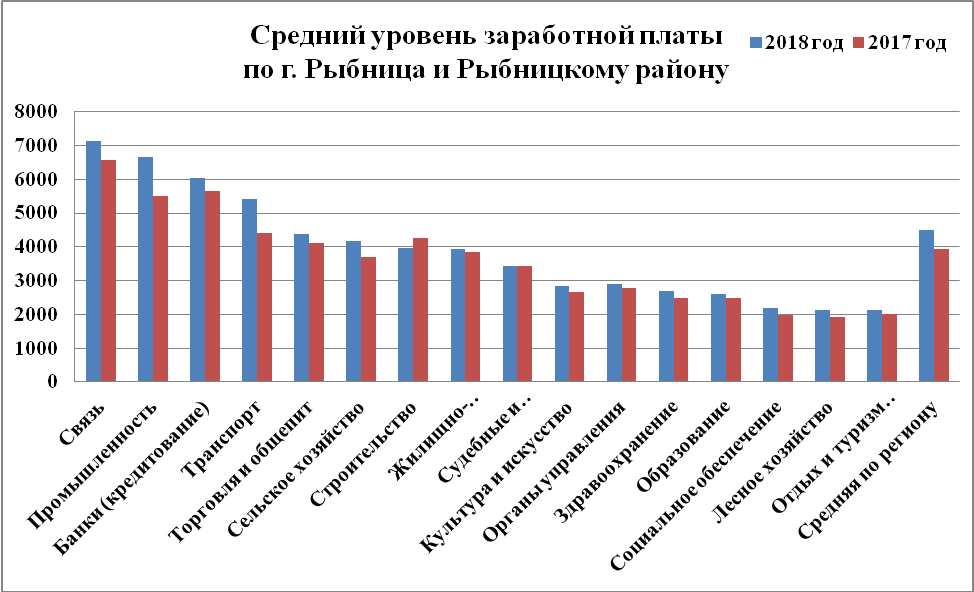 3. Бюджетная политикаСпособность госадминистрации исполнять свои полномочия напрямую зависит от финансовой составляющей бюджета.За 2018 год  при плане 201,3 млн. руб. фактические поступления денежных средств в  местный бюджет составили  227,1 млн. руб., что на 25,8 млн. руб. или на 12,8% больше запланированного,в том числе:1) субсидии из республиканского бюджета на развитие дорожной отрасли составили 18,9 млн. руб., что на 15,2 тыс. руб. или на 0,1 % меньше запланированного;2) трансферты из республиканского бюджета на выплату заработной платы составили 9,8 млн. руб., что на 25,6 млн. руб. на 72% меньше запланированного;3) доходы местного бюджета  при плане 147,0 млн. руб.  составили             198,4 млн. руб., что на 36,7 млн. руб. или на 34,8% больше отзапланированного;в т.ч. по целевым направлениям:- территориальный экологический фонд  2,6 млн. руб.- налог на содержание жилищного фонда, объектов социально культурной сферы и иные цели 6,9 млн. руб.- доходы от предпринимательской и иной приносящей доход деятельности 10,2 млн. руб.- целевой сбор на благоустройство территории села (поселков)                  179,0 тыс. руб.- целевой сбор на содержание и развитие социальной сферы и инфраструктуры сел (поселков) 724,2 тыс. руб.- погашение налоговых и иных видов кредитов (фермерам, молодым семьям и молодым специалистам) 1 054,8 тыс. руб.- собственные доходы  176,7 млн. руб. 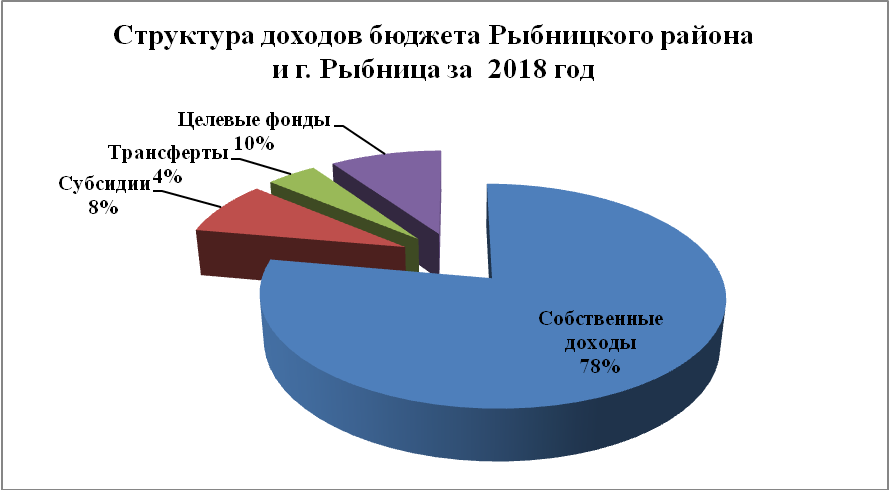 Удельный вес поступивших налоговых и неналоговых платежей, формирующих доходную часть  местного бюджета,  характеризуется следующими показателями:- налоговыми платежами поступило                                    - 92,2 %- неналоговыми платежами поступило                                - 1,3 %- доходы целевых бюджетных фондов составили               - 1,3%- доходы от предпринимательской и иной приносящей доход деятельности                                                                                 - 5,1 %Основными крупными налогоплательщиками в местный бюджет за                2018 год явились следующие предприятия:- ОАО «Молдавский металлургический завод» выплатил 49,1 млн. руб. (+19 млн. руб.);- ЗАО «Рыбницкий цементный комбинат» 21,9 млн. руб. (+5,5 млн. руб.);- ООО «Шериф» 15 млн. руб. (+3,9 млн. руб.);- СЗАО «Интерднестрком» 6,1 млн. руб. (-402,3 тыс. руб.);- ЗАО «ТКВЗ «Квинт» 5,4 млн. руб. (+1,4 млн. руб.).Эффективное планирование расходов, оптимизация использования бюджетных средств обеспечили за 2018 г. финансирование расходов в размере 213,2  млн. руб., что на 9,6 млн. руб. или на 4,5% меньше запланированного. Основным направлением расходования бюджетных средств остаются расходы на первоочередные социально-защищенные статьи бюджета, так за 2018 год освоено 162,4 млн. руб., что составляет 91,6% от фактических расходов местного бюджета (без расходов по целевым направлениям), из них на заработную плату работникам бюджетной сферы профинансировано 151,8 млн. руб. или 93,5% от расходов по социально защищенным статьям, из них на питание 7,5 млн. руб. или 4,6% от расходов по социально защищенным статьям.За 2018 год заработная плата работникам бюджетной сферы выплачивалась своевременно, без образования задолженности. Созданный с начала года резерв выплаты отпускных педагогическим работникам в летний период в размере 7,8 млн. руб., показал свою эффективность и позволил своевременно выплатить отпускные педагогическим работникам без привлечения трансфертов из республиканского бюджета на данные цели. 4. Промышленность и муниципальный сектор экономикиПромышленное производство  Рыбницкого района и г. Рыбница представлена следующими отраслями – черная металлургия, промышленность строительных материалов, легкая промышленность, пищевая промышленность, мукомольно-крупяная и комбикормовая промышленность и другие.Согласно данным Управления статистики Рыбницкого района и                   г. Рыбница  за 2018 г., по крупным и средним промышленным предприятиям (без субъектов малого предпринимательства) объем производства продукции составил  5,2 млрд. руб., что на 1,7 млрд. руб. или на 51% больше, чем за 2017 год.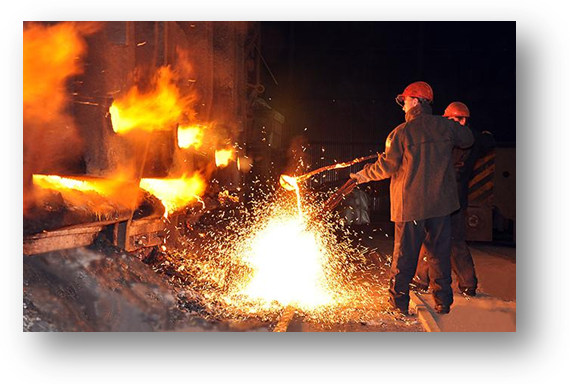 В долларовом выражении объем промышленной продукции увеличился на 25% и составил 323,2 млн. долларов США.Основную долю в структуре объема производства промышленных предприятий Рыбницкого района и г. Рыбница занимает ОАО «Молдавский металлургический завод» 87%, что в свою очередь значительно влияет на общий результат работы промышленности города.и за 2018 год показал значительное улучшение результатов по сравнению с 2017 годом. Так объем производства ОАО «ММЗ» составил 4,5 млрд. руб., что на 1,6 млрд. руб. или на 56% больше чем за 2017 год.       (тыс. руб.)Таким образом, от ОАО «ММЗ» произошло увеличение платежей в местный бюджет на 19 млн. руб. и  за 2018 год составило 49,1 млн. руб., что составляет 24,7% от собственных поступлений местного бюджета Рыбницкого района и г. Рыбница.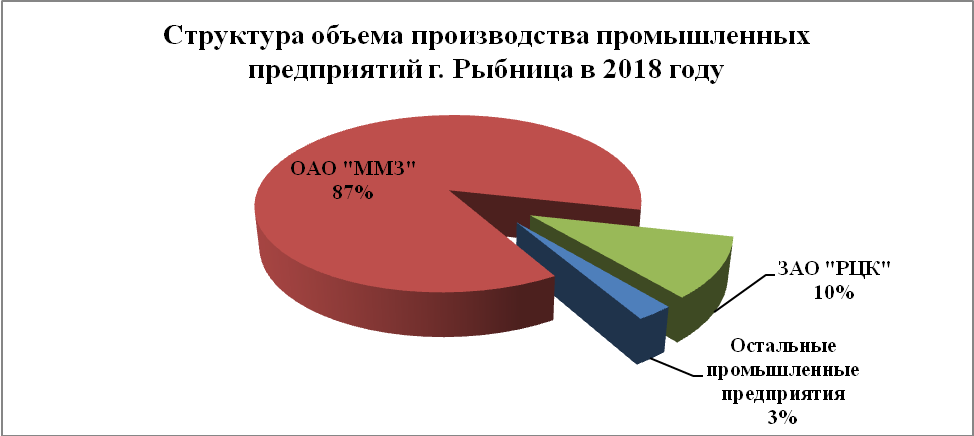 Объем производства ЗАО «Рыбницкий цементный комбинат» составил 519,6 млн. руб., что на 130,7 млн. руб. или на 34% больше факта 2017 года и в структуре объема производства города занимает 10%. Также произошло увеличение платежей в местный бюджет от ЗАО «РЦК» на 5,5 млн. руб. и составили 21,9 млн. руб. что составляет 10% от собственных поступлений местного бюджета Рыбницкого района и г. Рыбница 2018 года.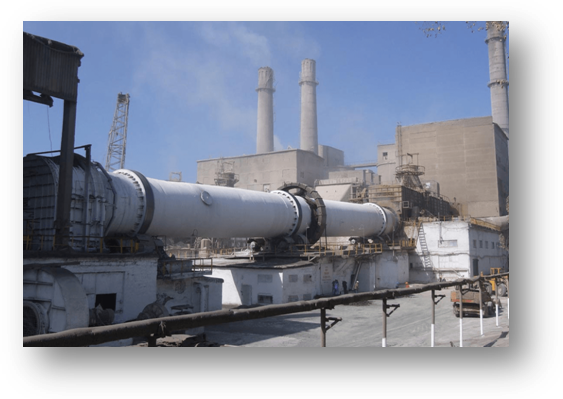 ОАО «Тираспольский комбинат хлебопродуктов» Рыбницкое производство» увеличило объем производства на 23% и составил                        12,3 млн. руб.Объём производства СООО «Рыбницкая швейная фабрика» снизился на 2% и составил 10 млн. руб. Объём производства ЗАО «Рыбницкийхлебокомбинат» снизился на 2% и составил 9,9 млн. руб.По остальным промышленным предприятиям города значительных изменений в объеме производства за 2018 год не произошло.Объем производства муниципальных предприятий за  2018 год составил   46,9  млн. руб., что на 3,6 млн. руб. или на 8,2% больше, чем за 2017 год. Увеличение объема производства работ и услуг муниципальных унитарных предприятий обусловлено усилением работы с неплательщиками.  (тыс. руб.)(подробная информация о работе МУП в разделе - работа предприятий сферы ЖКХ)5. Малое предпринимательствоВ отчетном периоде работа Государственной администрация Рыбницкого района и города Рыбницы была направлена на решение актуальных проблем в сфере торговли, услуг, общественного питания. Малый и средний бизнес как особый рыночный институт обеспечивает формирование конкурентной среды, обеспечивает жителей потребительскими товарами и услугами, а также способствует занятости местного населения.По состоянию на  01  января  2019 года на территории Рыбницкого района и города Рыбницы  состоит на учете в Налоговой инспекции по г.Рыбница и Рыбницкому району 4533 субъектов малого и среднего предпринимательства (по состоянию на 01 января 2018 года - 4202)  из них: 1215 имеют статус юридического лица (по состоянию на 01 января 2018 года - 1210), 3318 статус индивидуального  предпринимателя , в т.ч. КФХ (по состоянию на 01 января 2018 года - 2992). Количество индивидуальных предпринимателей, зарегистрированных и получивших патент за 2018 год,  по сравнению с аналогичным периодом 2017 года  увеличилось на 326 чел., что связано с ростом предпринимательской активности, увеличением  видов деятельности  разрешенной на основании предпринимательского патента, а также снижения стоимости патента.За период с 01 января 2018 года по 31 декабря 2018 года   государственной  администрацией    Рыбницкого района и города Рыбницы  выдано субъектам малого и среднего предпринимательства 94 решения о  согласовании размещения и эксплуатации объектов различной сферы деятельности:-   услуги населению  – 13;-  общественное  питание  – 8;-  оптово-розничная торговля  – 59;- рынок  -  0;- фармацевтическая деятельность – 11;- АЗС - 3.При этом государственной администрацией согласовано закрытие 47 торговых объектов. За текущий  период выдано 206 решений на право мелкорозничной  торговли субъектам  предпринимательствам.Справок о наличии личного подсобного хозяйства с целью реализации выращенной продукции выдано  23  физическим лицам.В местный бюджет за указанный период  по уплате разового торгового сбора за право торговли поступили денежные средства  в размере  68 396,50  руб.  В период с 19 мая 2018 года по 24 ноября 2018 года организовано и проведено 28 ярмарок «выходного дня», дляучастие в данной ярмарке выдано 100 разрешений  на предоставление торгового места, из них:- физическим лицам – 44 (48,9% от общего числа);- юридическим лицам – 14 (15,5% от общего числа);- индивидуальным предпринимателям без образования юридического лица  - 19 (21,1% от общего числа);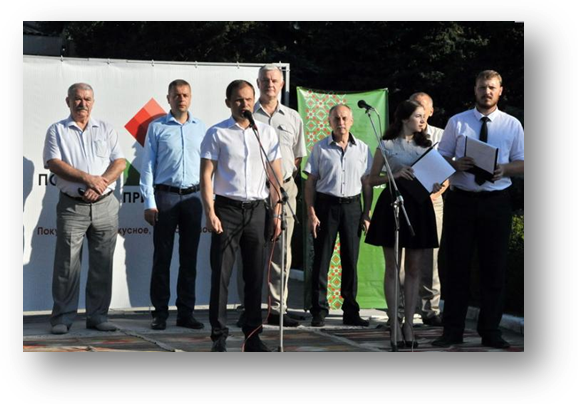 - КФХ – 13 (14,5% от общего числа).Проведена 1 ярмарка, приуроченная ко дню Светлой пасхи,  и ярмарка в день выборов Президента Российской федерации для реализации продовольственных товаров и сельскохозяйственной продукции собственного производства, а также  4 августа 2018 года выставка - ярмарка «Покупай Приднестровское!».Кроме того, в соответствии с обращениями депутатов различных уровней организовано 11 сельскохозяйственных ярмарок в микрорайонах города.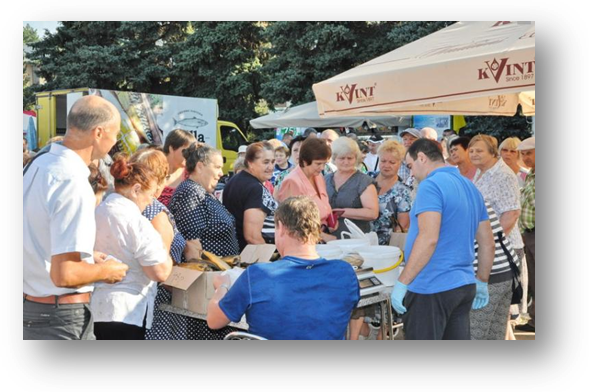 	В целях стабилизации цен и насыщения продовольственного рынка  города Рыбницы плодоовощной продукцией и продовольственными товарами, посредством предоставления безвозмездных торговых мест,   во всех микрорайонах города продолжают функционировать площадки для реализации вышеуказанной категории товара. Также установлена площадка для реализации цветов, выращенных на приусадебных участках, и установлен особый порядок реализации живых цветов в праздничные дни, такие как 25 мая «Последний звонок», 1 сентября «День знаний», 8 Марта «Международный женский день». 6. Транспортная сфераВ соответствии с нормами действующего законодательства Приднестровской Молдавской Республики, регламентирующими сферу транспорта,  государственная администрация Рыбницкого района и города Рыбницы является органом исполнительной власти, в ведении которого находятся вопросы управления  транспортом на городских маршрутах. Согласно Договору от 04 апреля 2014 года на обслуживание городских перевозок автотранспортными средствами в текущей редакции, перевозчиком, осуществляющим регулярные перевозки пассажиров и багажа на территории города Рыбницы, является  ОАО «Рыбницкая автоколонна          № 2831».Маршрутную сеть города Рыбницы составляют  13 регулярных городских маршрутов, Паспорта которых утверждены в установленном порядке государственной администрацией Рыбницкого района и города Рыбницы. Предоставление  права льготного проезда на автомобильном транспорте общего лицам,  имеющим в соответствие с действующим законодательством Приднестровской Молдавской Республики право льготного проезда (льготу в размере 100%),  осуществляется в порядке, утвержденном Решением государственной администрации Рыбницкого района и города Рыбницы от 29 марта 2017 года № 580  «Об утверждении порядка предоставления права льготного проезда на автомобильном транспорте общего пользования (за исключением таксомоторных перевозок) на территории города Рыбницы» в текущей редакции.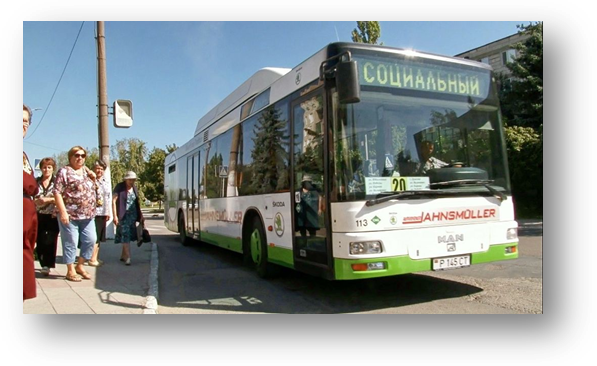 Основные технико-экономические показатели по осуществлению перевозок пассажиров и багажа автобусами, используемыми в качестве маршрутных такси на городских и пригородных маршрутах за 2018 год по ОАО «Рыбницкая автоколонна № 2831» приведены в следующей таблице:7. Исполнение программ             В   2018 году  на реализацию  трех муниципальных программ были запланированы средства  в сумме  8,19 млн. руб. в том числе:         - по программе капитального ремонта – 780, 2 тыс. руб.;           - по программе капитальных вложений – 229, 2 тыс. руб.;          - по программе содержания жилищного фонда, объектов социально – культурной сферы и благоустройства территорий Рыбницкого района и                          г. Рыбница – 7,18 млн. руб.Фактическое  выполнение работ  2018 год по всем  вышеуказанным Программ составило 5,80 млн.руб. или 70,8%.На финансирование  программных мероприятий фактически из бюджета было выделено 5,9 млн. руб., или 72,0 % от запланированных средств на реализацию  программ,  что позволило произвести расчет в полном объеме за выполненные в 2018  году  работы.В рамках реализации Программ осуществлен целый ряд мероприятий, направленных на улучшение технического состояния объектов социально – культурной сферы и продление сроков их эксплуатации, создание безопасных и благоприятных условий их функционирования.В процессе реализации Программ за  2018 год  были выполнены следующие мероприятия:- по Программе капитального  ремонта выполнены работы на 5 – ти объектах на общую сумму 744,3 тыс. руб.:-  по замене оконных блоков на сумму 21,2 тыс. руб. и  ремонту системы отопления на сумму 97,3 тыс. руб. в здании сельского Совета с.Колбасна;-  по ремонту кровли здания сельского Совета с. Мокра  на сумму                    63,2 тыс. руб.;- по замене оконных и дверных блоков в здании сельского Совета с.Б.Молокиш на сумму 39,7 тыс. руб.;- по ремонту системы отопления в здании сельского Совета                              с. Строенцы на сумму 58,0 тыс. руб.;- по ремонту фасада и замене оконных блоков в зданиях государственной администрации Рыбницкого района и г.Рыбница на сумму 464,9 тыс. руб.- по Программе  капитальных вложений  в строительство выполнены работы на общую сумму 198,1 тыс. руб., в том числе:- по  проектированию и  газификации здания сельского Совета – администрации с.Колбасна  на сумму 77,5 тыс. руб.;- по проектированию и газификации здания сельского Совета – администрации с. Строенцы на сумму 55,5 тыс. руб.;-  по газификации здания сельского Совета – администрации с.Б.Молокиш на сумму 42,6 тыс. руб.;- по строительству подводящего газопровода к административному зданию МОУ «ДЮСШ» Гребная база, ул.Горького,1 на сумму 12,5 тыс. руб., а также приобретены электроплиты для кухни общежития по ул.Юбилейной,33 на сумму 10,0 тыс. руб.- по Программе содержания жилищного фонда, объектов социально – культурной сферы и благоустройства территорий Рыбницкого района и г. Рыбница (на общую сумму 4,86 млн. руб.):1.  Выполнены работы в 16-ти учрежденияхМУ «Рыбницкое УНО» на общую сумму 1,85 млн.руб., в том числе:- ремонт сетей электроснабжения и электроосвещения на 4 объектах на сумму 94,5 тыс. руб. (МДОУ «Рыбницкий центр развития ребенка №2»,         МОУ «Гидиримская РООШ», МДОУ «Рыбницкий детский сад №10»,                       МОУ «Ержовский детский сад»; - ремонт сетей водопровода, канализаций и отопления на 7-ми объектах на сумму 670,6 тыс. руб. (МОУ «Рыбницкая РСОШ №11», МОУ «Рыбницкая РСОШ №10», МОУ «Рыбницкий детский сад №10», МОУ «Рыбницкий детский сад №16», МДОУ «Рыбницкий детский сад №18»,                                              МОУ «Белочинская ООШ – детский сад», МОУ «Журская МСОШ»);- ремонт кровли (выборочно) на 5-ти объектах  на сумму 589,9 тыс. руб.(МОУ « Рыбницкий теоретический лицей – комплекс», МОУ «Рыбницкий детский сад №25»,  МОУ «Рыбницкий детский сад №16 комбинированного вида», МДОУ «Рыбницкий центр развития ребенка №2», МДОУ «Рыбницкий детский сад №6»;- замена оконных блоков в МОУ «Рыбницкая СКОШ-детский сад» на сумму 245,4 тыс. руб.;- капитальный ремонт подпорной стенки МДОУ «Рыбницкий детский сад                                 № 18» (частично) на сумму 157 тыс. руб. (работы продолжатся в 2019 году);- замена линолеумного покрытия в 2 – х учреждениях (МДОУ «Рыбницкий центр развития ребенка №2» и  МОУ «Рыбницкий детский сад №1» на сумму 63,6 тыс. руб.;- устройство входа на территорию МДОУ «Рыбницкий центр развития ребенка» на сумму 33,4 тыс. руб. 2. По объектам МУ «Рыбницкое управление культуры» на общую сумму 638,4 тыс. руб.:- выполнены ремонтно - восстановительные  работы санузла и замена оконных, дверных блоков и витражей по  объекту МУ «Рыбницкий молодежный центр на сумму 154,1 тыс.руб.,;- выполнен ремонт кровли блока В и С, общестроительные ремонтные работы межэтажных площадок и фойе 2 и 3 этажа и ремонтно – восстановительные работы аварийного выхода здания МУ «Рыбницкий Дом культуры» на общую сумму 484,3 тыс. руб. - выплачен аванс в сумме 131,4 тыс.руб. на выполнение работ по ремонту кровли Дома культуры с.Гидирим. В связи с невыполнением подрядной организацией ООО «Славич»  своих договорных обязательств в части сроков  выполнения работ  и согласно Решения Арбитражного суда Приднестровской молдавской Республики от  5 декабря 2018 года к Делу №700/18-11 с данной подрядной организации взыскивается в пользу заказчика 131,4 тыс. руб. в виде возмещения убытков.3. По объектам МУ «Управление физической культуры, спорта и туризма» выполнены работы по 6 – ти  объектам на общую сумму                           637,9 тыс. руб.,  в том числе:-  ремонт мягкой кровли над чашей бассейна, ремонт душевых и раздевалок  и ремонт внутренней ливневой канализации по объекту                            МОУ «ДЮСШ №1 плавательный бассейн» на общую сумму   181,4 тыс. руб.;- ремонт мягкой кровли (выборочно) по объекту МУ ДО «ДЮСШ №2 Рыбницкого района и г. Рыбница» на сумму 77,9 тыс. руб.;- внутренняя газификация и устройство системы отопления здания МОУ «ДЮСШ» Гребная база на сумму 87,2 тыс. руб.;- асфальтирование  покрытия беговых дорожек  и ремонт скамеек правых трибун на городском стадионе МУ «Спорткомплекс «Юбилейный» на сумму 233,3 тыс.руб.;- замена оконных блоков в помещениях МУ «Управление физической культуры и спорта Рыбницкого района и г.Рыбницы» на сумму 17,4 тыс. руб.;- частичная замена оконных блоков в административном здании                      МУДО «ДЮСШ г.Рыбница» на сумму 22,5 тыс.руб.;А также выполнены работы по изготовлению проектного предложения и инженерно-геодезических изысканий по объекту «Строительство футбольной площадки для игр по мини-футболу в г.Рыбница» на сумму 18,2 тыс. руб.4. По объектам МУП «ЖЭУК г. Рыбница» на общую сумму                          836,8 тыс. руб., в том числе:- выполнены электромонтажные работы по установке силового электрооборудования здания общежития по ул.Юбилейная,33 сумму                    12,0 тыс.руб.;- выполнены работы по подключению индивидуального теплового пункта  в здании общежития по ул. Юбилейная,33 на сумму 96,2 тыс. руб.;- выполнен ремонт мест общего пользования 1и 2 этажа жилого дома по ул.Маяковского,1 на сумму 165,5 тыс.руб.- произведена замена трубопровода пожарного водоснабжения жилого дома по ул.Вальченко,51 на сумму 79,1 тыс.руб.;- произведена замена трубопровода пожарного водоснабжения жилого дома по ул.Вальченко,11 на сумму 76,2 тыс. руб.;- ремонт помещений опорных пунктов охраны правопорядка на общую сумму 135,6 тыс. руб.- выполнен ремонт кровли общежития по ул.Индустриальной, 2 на сумму 112,1 тыс. руб.;- выполнены работы по гидроизоляции мест общего пользования жилого дома по ул.Гвардейская,8А на сумму 160,1 тыс. руб.5. По объектам МУП «Рыбницкое ПКХБ» выполнены работы на сумму 670,7 тыс. руб., в том числе: - изготовление, установка малых архитектурных форм, уличной мебели и хозяйственно-бытового оборудования на сумму 68,8 тыс. руб.;- оборудование детских игровых площадок на сумму 70,2 тыс. руб.    -  по ремонту асфальтобетонного покрытия дорог и дорожек городского парка на сумму 332,6 тыс. руб.;- по устройству уличного освещения на аллее Мемориала Славы на сумму 51,8 тыс. руб.;- изготовление проектно-сметной документации по капитальному ремонту фонтана в центральном парке города на сумму 40,0 тыс. руб.;- по ремонту фонтана и благоустройству прилегающей территории по ул. Кирова,87 на сумму 68,1 тыс. руб.- по освещению дорожек в городском парке (выборочно) на сумму                       39,2 тыс. руб.6. По объекту МУП «ПЖКХ с.Красненькое» выполнены работы на сумму 218 ,1 тыс. руб., в том числе:-  ремонт фасада жилого дома №10 по ул.Юбилейная (выборочно) на сумму 30,9 тыс. руб.;- ремонт кровли жилого дома №8 по ул.Юбилейная на сумму                            177,0 тыс.руб.;- обустройство водоотведения с кровли дома №4 по ул.Юбилейная на сумму 10,2 тыс. руб.8. Агропромышленный комплексАгропромышленный комплекс Рыбницкого района производящий продукцию растениеводства, включает в себя 60  сельскохозяйственных предприятий и 520 крестьянских (фермерских) хозяйств.С целью выполнения производственной программы на 2018 год в районе  засеяно 50,2 тыс. га или 96,9% от площади пашни. Остались незасеянными 1602,4 га, из которых 565,3 га, обрабатывались по типу черного пара с целью подготовки почвы  под посев озимых культур.В целом по району план посева выполнен на 102%. Зерновых и зернобобовых посеяно 28,7 тыс. га, технических-19,4 тыс.га, овощебахчевых-  37 га, кормовых -1766 га, в том числе  кукурузы на силос 601га.Впервые в районе  выращивался озимый  горох на площади 51га, который в сложных погодно-климатических  условиях 2018 года  показал урожайность 19,9ц/га, нут на площади 236 га, лаванда на площади 10га, яровой рапс на площади 127 га.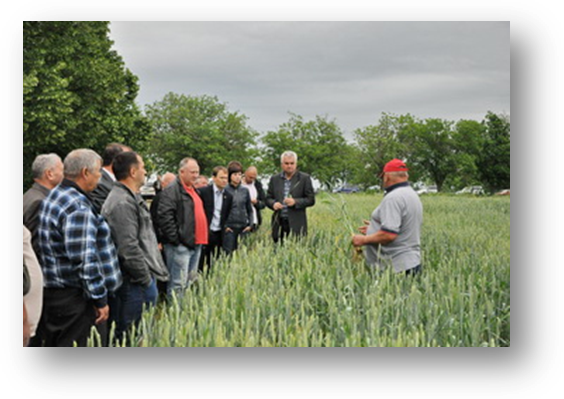 Валовой сбор  зерновых  и зернобобовых культур   составил 131,4 тыс.тонн, из которых  58,3 тыс.тонн. составляет озимая пшеница.Средняя урожайность зерновых I группы составляет   27,8 ц/га, в т.ч. озимой пшеницы – 37,1 ц/га.  Наивысшую урожайность озимой пшеницы получили: ООО «Палагрос» - 58,3ц/га; ООО «Мегатрансавто» -  55,7ц/га; ООО «Строенцы» - 48,3ц/га.Самая высокая урожайность озимой пшеницы по району получена в крестьянско (фермерском) хозяйстве « Бондаренко В.Г»  - 60 ц/га на площади 160га.  Озимого ячменя убрано 3 тыс. тонн при средней урожайности 30,4 ц/га. Урожайность озимого ячменя в ООО «Строенцы» составила 49,5ц/га.Благоприятным по погодно-климатическим условиям 2018 год был для  кукурузы, валовой сбор которой составил  более 65 тыс.тонн при средней урожайности 67,1 ц/га. Наивысшая урожайность кукурузы получена в ООО «Мегатронсавто» -86,8ц/га, ООО «Петролюкс»84,1ц/га, КФХ «Олиференко А.С» -106ц/га, КФХ «Андриуца П.А.»-96ц/га.Основная техническая культура – подсолнечник,  валовой сбор которой составил  около 28 тыс.тоннмаслосемян. Высокие урожаи данной культуры получены в ООО Петролюкс» -29,2ц\га, ООО «Митбор» -29,1ц/га, ООО «Славград»-25,9ц/га.Лидирующее место по урожайности данной культуры  занимает КФХ «Черный В.М.» получивший по 26,7ц/га, КФХ «Добында М.Б» -25,0ц/га.      Кормовых культур убрано более 24,5 тыс.тонн, в том числе  кукурузы  на силос более 12 тыс. тонн.В районе,  начиная с 2013 года, ежегодно  закладываются новые плантации молодых многолетних насаждений косточковых и семечковых пород, площадь которых на сегодняшний день составляет 36 га, часть которых  уже скоро вступит в плодоношение. Собрано более 100 тонн яблок и 65 тонн косточковых.В целях  повышения плодородия почвы и сохранения окружающей среды  в  районе  большое внимание уделяется соблюдению севооборотов,  переходу на ресурсосберегающие технологии, изменение способа основной обработки почвы. Активными  сторонниками  внедрения безотвальной и мелкой обработки  почвы являются ООО «Митбор», ООО «Петролюкс», ООО «ФиальтАгро»., ООО « Славград», ООО «ГолдАгро», КФХ «Бондаренко В.Г», КФХ «Попов А.В» и др.По состоянию на 01.01.2019 года, в районе числится 10025,0 га орошаемых земель, поливных  748 га , из которых  в ООО «ФиальтАгро»-418 га и 330га в ООО «Рист». ООО «Фиальт Агро» на площади 90 га вырастило вику-рожь на зеленый корм и  в качестве повторной культуры – кукурузу на силос.ООО «Рист» выполнило работы  по замене  старого водовода на высоконапорную  полиэтиленовую трубу диаметром 355 мм и планирует закупить 3 поливных агрегата марки РКД производительностью 250м3/час, что позволит в 2019 году увеличить площадь  поливных земель.Завершена разработка проектно-сметной документации по реконструкции и модернизации  оросительной системы в ООО «Строенцы».Из-за отсутствия  средств, посадку  защитных лесополос в течение последних лет в районе  не проводили. По 19 заявлениям землепользователей района проведены обследования 49 полезащитных лесополос и выполнены работы по приведению их в проектную ширину, что позволило включить в сельскохозяйственное производство  более 47 га пашни.Приведены в надлежащий вид лесополосы в ООО «ГолдСтайл»,                 ООО «РИВком», ООО «Престижавто», «ООО «Пимес»,                                          ООО «Агрорессурс», КФХ «Антосяк В.А», КФХ «Олиференко»,                        КФХ «Жалба А.С» и.др.С целью оптимизации использования минеральных удобрений проведен анализ почвы в ООО «АгроДогор» на площади 542га.Все землепользователи района при уборке сельскохозяйственных культур используют современные  уборочные комплексы оборудованные приспособлениями по измельчению растительных остатков, что позволяет уменьшить вынос питательных веществ  и образовать на поверхности круглогодичную  мульчу.Включение  в севообороты сидеральных культур практикуется в ООО «АгроРалком» на площади более 200га.В текущем году под зябь внесено 15350тонн органических удобрений (навоз), в том числеООО «Фиальтагро»- 15 тыс. тонн на площади- 600га,КФХ  «Покатылюк Д.Ф. »  -150 тонн на площади -4га,КФХ «Танасевский А.В» - 200 тонн на площади 5 га.Специалистами управления  ведется мониторинг соблюдения регламента применения пестицидов и ядохимикатов. Осенью 2018года посеяно озимых культур- 23,5 тыс.га, в том числе- 18 тыс.га озимой пшеницы.Поднято зяби на площади-27 тыс. га.В 2018году в районе было раскорчевано 48,5га списанных садов.Агропромышленный комплекс Рыбницкого района производящий продукцию животноводства, включает в себя 10  сельскохозяйственных предприятий и 12 крестьянских (фермерских) хозяйств.По состоянию на 01.01.2019 г. в общественном секторе животноводства района содержится поголовье: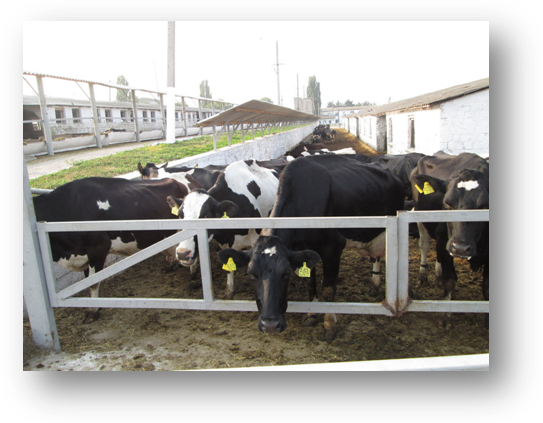 - КРС – 2731 гол, в т.ч. коров – 957 гол.,- свиней - 2819 гол.,- овец и коз – 1103 гол., - птицы – 1,3 тыс. гол. Самые крупные фермы по содержанию КРС в ООО «Фиальт-Агро» - 1240 гол. и ООО «Племживагроэлит» - 538 гол., что составляет соответственно 46% и 20% от общего поголовья. Наибольшее поголовье свиней содержат ЗАО «Тираспольский комбинат хлебопродуктов» - 836 гол. и                            ООО «Строенцы» - 483 гол., что соответствует 30% и  18% от общего поголовья. 81% от общего поголовья птицы содержится в ООО «Рист».В 2018 году было выращено и реализовано на убой 810,6 т скота и птицы (в живом весе), в том числе: - говядины –385,9 т ,- свинины –378,7т,- баранины –11,9 т,- птицы –34,1 т,Лидером в выращивании и реализации в живом весе: КРС – является ООО «Фиальт-Агро» и ООО «Племживагроэлит» сдавшие 194,2 т и 68,1 т , что соответствуют 51% и 18% от общего объема, свинины – являются ООО «Рист» и ЗАО «ТКХ» сдавшие 129,8 т и 94,4 т или 35% и 25% от общего объема. При выращивании и реализации мяса птицы - 97% составляет продукция ООО «Рист».Производство продукции животноводств в общественном секторе Рыбницкого районаза 2018 годВаловое производство молока в 2018 году составило 5076,2 тонн. В среднем от  одной  фуражной  коровы  надоено  4794 кг  молока. Ведущим производителем молока в районе  является ООО «Фиальт-Агро» - 62% общего объема. Удой молока на 1 фуражную корову в этом хозяйстве за год составил 6261 кг. В целом по району получено 170,5 тыс. шт. куриного яйца. Продуктивность 1 курицы-несушки  составила 171 штук яиц.  Производством и реализации куриной продукции ( мясо и яйцо) в районе занимается одно предприятие – ООО «Рист»  владеющий сетью  фирменных магазинов.   9. ЭкологияСумма поступивших средств в территориальный целевой бюджетный экологический фонд Рыбницкого района и г.Рыбница в 2018 году составила 2,96 млн.руб., что составляет 174,8% к утвержденному плану                         (1,7 млн. руб.)Фактическое расходы по выполнению природоохранных и организационных мероприятий в соответствии с утвержденной Программой формирования и расходования средств  территориального  бюджетного экологического фонда Рыбницкого района и г. Рыбница в 2018 году составили 1,59 млн. руб., что составляет 93,5% от запланированной суммы.Согласно утвержденной Программы формирования и расходования средств территориального целевого бюджетного экологического фонда Рыбницкого района и г.Рыбницав 2018 году  выполнены следующие мероприятия:по статье 16 «Природоохранная деятельность» выполнены мероприятия на сумму 1,54 млн. руб.:- с целью улучшения экологического состояния реки Сухая Рыбница и уменьшения вероятности подтопления жилых домов, выполнены работы по очистке русла и прибрежной полосы реки Сухая Рыбница на выбранных участках на общую сумму 580,3 тыс.руб.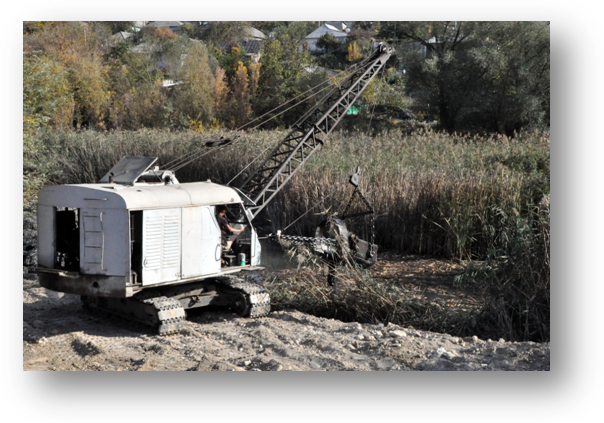 - для выполнения мероприятий по уходу за зелеными насаждениями, а также для обеспечения санитарно-эпидемиологического благополучия приобретены химические средства защиты растений на сумму 15 тыс.руб.;- для улучшения атмосферного воздуха на городских улицах с мая по июнь месяц  осуществлялся  полив городских улиц на сумму 12,4 тыс.руб.;- осуществлялось финансирование гидрометеопостов, согласнозаключенному договору ГУ ГС «Республиканский гидрометцентр»  выполнил  работы по инструментальным замерам и предоставлению информации о загрязнении атмосферного воздуха по основным загрязняющим компонентам  воздушной среды на территории города на сумму 5,0 тыс. руб.        - для организации экологического образования и воспитания населения, проведения природоохранных мероприятий, выставок, семинаров, конкурсов, экскурсий и экспедиций, приобретения нормативно-методической литературы и документации, учебных пособий  - выполнены мероприятия на сумму 1,6 тыс. руб. - приобретены призы для награждения участников слета «Родной Республики зеленый свет»;        - для обеспечения необходимого санитарного уровня населенных пунктов выполнялись мероприятия по обустройству выделенных мест складирования ТБО в селах Рыбницкого района (с.Плоть, с.Гараба, с.Белочи, с.Строенцы, с. Б.Молокиш, с. Станиславка, с.Колбасна, с.Андреевка)  на сумму  124,0 тыс. руб.          - для снижения вредного воздействия отходов на  окружающую природную средувелись работы по ликвидации несанкционированных свалок ТБО на территории сел Рыбницкого района (с.Выхватенцы,                                   с. Бутучаны, с.Гидирим, с.Воронково, с.Гараба) на общую сумму                                67,1 тыс. руб.            - для организации отдыха жителей города и района выполнены работы по благоустройству рекреационной зоны в районе реки Днестр в с.Сарацея (подсыпка песком прибрежной полосы, планировка, расчистка от поросли, сухостоя) на сумму 22,6 тыс.руб.- вывезено на демеркуризацию отработанных  люминесцентных  лампотбюджетныхорганизаций и населения в количестве  3 807 шт. на сумму                         20,0 тыс. руб.- проведены мероприятия по обустройству и чистке общественных колодцев в селах Рыбницкого района  на общую сумму 689,0 тыс. руб. (39 колодцев в 20 селах района).10. Дорожная отрасльПротяженность автомобильных дорог общего пользования расположенных на территории Рыбницкого района и г. Рыбница, находящимся в государственной и муниципальной собственности составляет 906,5км, в том числе:-  в государственной собственности - 317,1км;-  в муниципальной собственности – 589,4км, в том числе:а) в городе Рыбница – 125,9км (21,4%),.б) в 46 населенных пунктах  Рыбницкого района  463,5км (78,6%), в том числе:108,45км   - с асфальтобетонным покрытием;355,05км   -  щебеночно-гравийным покрытием.Транспортно-эксплуатационное состояние значительной части автомобильных дорог расценивается как удовлетворительное.Работы по ремонту и содержанию автомобильных дорог расположенных  на территории Рыбницкого района и г. Рыбница осуществляется:- по дорогам находящимся в государственной собственности  –                        ГУП «Рыбницкое ДЭСУ»; - по городским дорогам находящимся в муниципальной собственности – ООО ДРСО «Радикал», по автомобильным дорогам сел района –                         ГУП «Рыбницкое ДЭСУ»На финансирование Программы развития дорожной отрасли по автомобильным дорогам (улицам), находящимся в муниципальной собственности Рыбницкого района и г.Рыбницана 2018 год  утверждены  средства  в сумме  9,03 млн. руб., в том числе:-  на выполнение работ – 9,01 млн. руб. (или 99,7%);- на погашение долга за выполненные работы в 2017 году                                      25,9 тыс. руб. или 0,3%.Фактически за 2018 год из Дорожного фонда Приднестровской Молдавской Республики  в местный бюджет Рыбницкого района  и  г.Рыбница поступили денежные средства в виде субсидий на финансирование Программы развития дорожной отрасли Рыбницкого района и г. Рыбница по автомобильным дорогам общего пользования, находящимся в муниципальной собственности  в сумме 9,03 млн. руб., или 99,9% от утвержденной  суммы.         Что позволило: - погасить долги за выполненные работы в 2017 году в сумме                            25,9  тыс. руб. (100,0%); - произвести  расчеты  за выполненные работы в 2018 году   в   сумме   9 млн. руб., что составило 99,9% от  фактически выполненных работ               (9,01 млн. руб.).Во исполнение вышеуказанной Программы осуществлен целый ряд мероприятий направленных на содержание и ремонт  дорог и их составных частей.Всего за 2018 год выполнены работы на сумму 9,01  млн. руб. (или на 99,7%): 1. Выполнен средний ремонт  7 405  кв.м. асфальтобетонного  покрытия  8-ми улиц города   на сумму  1,47 млн. руб.2. Выполнены работы по содержанию улично-дорожной сети  и  дорожных   сооружений города и сел района в 2018 году на 6,83  млн. руб.:- по зимнему содержанию дорог города выполнена очистка дорог (улиц) от снега и  россыпь ПСС  - 1 145  куб.м. (1 718 тн)  на 229,40 км дорог, по зимнему содержанию дорог сел района  произведена очистка покрытия   от снега на 436,69 км.дорог, использовано 104,5 тн ПСС;- выполнен ямочный ремонт асфальтобетонного  покрытия на 21 улице города (1 375,78 кв.м.) с использованием 156,881 тн асфальтобетона и в 13-ти селах района (1 408,12 кв.м), с использованием 158,816 тн. асфальтобетона; - проведено ремонтное профилирование дорожного покрытия с добавлением нового материала  на 11 улицах города (40 560 кв.м), с использованием 1 668,25 тн. шлакового щебня, а также в 17 селах района на общей площади 34 308 кв.м., использовано 4 333,33 тн. шлакового щебня, ремонтное профилирование без добавления материала на сельских дорогах протяженностью 13,885 км в 4 селах Рыбницкого района;- согласно план – графика выполнялись работы по  уборке                         120 150 кв.м. городских улиц ежемесячно;- установлены  дорожные знаки в количестве 69  шт., в том числе: недостающих знаков – 36 шт., установка и снятие временных дорожных знаков – 33 шт.; - выполнены работы по заделке трещин в асфальтобетонном покрытии битумной эмульсией (515 мп), произведена покраска повышенных бордюров, треугольников и отбойников на путепроводе и кругу по ул.Вальченко                   (1 480 кв.м.) с использованием 503,6 кг эмали, побелка бордюров площадью 3 259 кв.м. с использованием 625,7 кг извести ;- выполнены работы по содержанию и ремонту внутриквартальных и дворовых проездов, в том числе ямочный ремонт на площади 957,04 кв.м. с использованием 109,13 тн асфальтобетона, сплошное асфальтобетонное покрытие на площади 566,1 кв.м., с использованием  66,2 тн а/б;- выполнено устройство водоотводных канав объемом 348 куб.м. вс.Б.Молокиш.3.  Проведена разметка проезжей части на сумму 200 тыс. руб., а также выполнены работы по оборудованию пешеходных светофоров звуковыми сигнализаторами на перекрестках ул.Кирова – ул.Ленина и ул.Кирова – пр.Победы на сумму 30 тыс. руб.;4. Произведена оплата за потребленную электроэнергию в сумме             416,5 тыс.руб.;5. Использован резерв на ликвидацию аварийных  ситуаций на сумму 50 тыс.руб.;6. Выполнены работы по содержанию и ремонту ливневых канализаций на 5-ти улицах города на сумму 40 тыс.руб.На 2018 год на финансирование  Программы развития дорожной отрасли по автомобильным дорогам (улицам), находящимся в государственной собственностибыли утверждены  средства  в сумме                      7,53 млн. руб., в том числе:- средства на выполнение работ – 7,50 млн.руб. (или 99,6%);- средства для погашения долга за выполненные работы в 2017 году 26,4 тыс. руб. (или 0,4 %.)За 2019 года из Дорожного фонда Приднестровской Молдавской Республики  в местный бюджет Рыбницкого района  и г. Рыбница  поступили денежные средства в виде субсидий на финансирование Программ развития дорожной отрасли Рыбницкого района и г.Рыбница по автомобильным дорогам общего пользования, находящимся в государственной собственности  в сумме 7,52 млн.руб., или 99,9% от утвержденной суммы.Фактически за данный период на финансирование  мероприятий  Программы выделено  7,52 млн.руб., или 99,9 % от утвержденной  суммы. Что позволило:- погасить долги за выполненные работы в 2017 году в сумме                    26,4 тыс.руб.; - произвести  расчеты  за выполненные работы   в сумме   7,50 млн. руб. В рамках реализации Программы за 2018 год по дорогам,  находящимся в государственной собственности выполнены работы на сумму 7,50 млн. руб. (99,6%), а именно:1. Для обеспечения безопасности дорожного движения по среднему ремонту автодорог общего пользования выполнены работы на общую сумму 2 107,6 тыс. руб.:- по ремонту тротуаров в с.Ержовона автодороге магистрального значения Тирасполь – Каменка 123-128 км (1 900 кв.м.) на сумму                        650 тыс. руб.;-  по разметке проезжей части (19, 140 км линий) на сумму 80 тыс. руб.;- по ремонту асфальтобетонного покрытия (перевод с гравийно-щебеночного – щебеночного покрытия в асфальтобетонное) автодороги Рыбница – Андреевка (3 045 кв.м.)  на сумму 524 тыс. руб.;- по ремонту асфальтобетонного покрытия автодороги (Тирасполь-Каменка) – Жура-Бутучаны по с.Жура (2 900 кв.м.) на сумму 429,6 тыс. руб.2. По содержанию и текущему ремонту  дорог общего пользования при плане 3, 95 млн. руб. выполнены работы на сумму 5,05 млн. руб. (100%), в том числе:а) выполнен текущий ремонт на сумму 2,72 млн. руб.,                                   - устраненаямочность на асфальтобетонных покрытиях площадью                                 3 296 кв.м.;- выполнены работы по ремонтному профилированию гравийно-щебеночных покрытий с добавлением нового материала  88 014 кв.м. с использованием 6 016 тн шлака  при засыпке ям, промоин, колеи после зимней эксплуатации дорог;                                      -  спланировано 7 км.обочин;- установлено 25 шт. недостающих дорожных знаков;- спрофилировано 196 км гравийных и щебеночных покрытий.          б) выполнены работы по зимнему содержанию на сумму 2, 20 млн. руб. – была произведена  очистка от снега 317 км.дорог и подсыпка противогололедным материалом в количестве 3 100 тн.           в) выполнены работы по озеленению (удаление сплошной поросли, обрезка сухих веток) на сумму 122,9 тыс.руб.              На финансирование Программы обустройства мест стоянок, парковок Рыбницкого района и г. Рыбница на 2018 год  утверждена в сумме 494,3 тыс. руб.Во исполнение  мероприятий Программы были выполнены  работы на сумму 494,3 тыс. руб., в том числе:- устройство асфальтобетонного покрытия парковки по                                      ул. Вершигоры, 95, 95А площадью 940 кв.м. на сумму 136,3 тыс.руб.;- обустройство парковки в районе жилого дома по ул.Вальченко, 107 со стороны рекреационной зоны (пляжа) площадью 400 кв.м., на сумму                               126,2 тыс. руб.;- обустройство парковки по ул. Севастопольская, 24Б площадью                    182 кв.м. на сумму  55,2 тыс. руб.;- обустройство парковки по ул. Бородинская, 3 площадью 345 кв.м. на сумму 102,6 тыс. руб.;- обустройство парковки по ул. Вальченко19, 21 площадью 150 кв.м. на сумму 46,8 тыс. руб.;- обустройство парковки по ул.Комсомольская, 46-50 площадью 72 кв.м. на сумму 27,2 тыс.руб.На финансирование Программы строительства и реконструкции сельских дорог Рыбницкого района на  2018 год предусмотрены средства в сумме  1,9 млн. руб. Из Дорожного фонда Приднестровской Молдавской Республики  в местный бюджет Рыбницкого района  и г.Рыбница  поступили денежные средства в виде субсидий на финансирование данной Программы  в сумме 1,9 млн. руб.Во исполнение Программы выполнены работы на общую сумму                     1,9 млн. руб., в том числе:-  по изготовлению проектно-сметной документации на сумму  95,9 тыс. руб. - по реконструкции дорожного покрытия 5-ти сельских дорог на общую сумму 1,8 млн.руб., а именно:- ул. Свердлова с.Гараба – 597 кв.м. на сумму 111,1 тыс.руб.;- ул. Овражная с.Бутучаны – 800 кв.м. на сумму 174,2 тыс. руб.;- ул. Московская с.Жура – 1 705 кв.м. на сумму 527,9 тыс. руб.;- ул. Советскаяс.М.Молокиш – 3 000 кв.м.  на сумму 528,9 тыс. руб.;- ул. Советская с.Красненькое – 2 178 кв.м. на сумму 461,7 тыс.руб.Произведены расчеты за выполненные работы в сумме 1,9 млн.руб.11. Работа предприятий сферы ЖКХ.Жилищно-коммунальное хозяйство представляет собой многоотраслевое хозяйство, в котором переплетаются все социально-экономические отношения по жизнеобеспечению населения и удовлетворению потребностей производственных отраслей и сферы услуг. Оно включает в себя взаимозависимые, но в то же время достаточно автономные предприятия и организации социальной и производственной сферы, чья деятельность прямо или косвенно связана с удовлетворением потребностей населения в жилье и коммунальных услугах. Работы, выполняемые на объектах жилищного фонда, способствуют предупреждению преждевременного износа жилищного фонда и сохранению заданных эксплуатационных показателей всех элементов жилищного фонда. Благоустройство оказывает значительное влияние на возможность организации полноценного отдыха жителей города, формирует эстетический каркас города, улучшает его архитектурно-художественный облик  и качество городской среды. Энергоснабжающие организации обеспечивают доставку энергоносителей  потребителю. Степень развития и объем деятельности коммунального хозяйства непосредственно влияют на уровень благосостояния населения, бытовые и санитарно-гигиенические условия его жизни.На территории города коммунальные и жилищные услуги предоставляют следующие предприятия:Жилищное хозяйство.Муниципальное унитарное предприятие «Жилищно-эксплуатационная управляющая компания г. Рыбница» (МУП «ЖЭУК г. Рыбница») - осуществляет обслуживание муниципального жилищного фонда, за счет средств поступающих от населения за услуги  по содержанию и ремонту (включая капитальный) жилищного фонда, санитарному содержанию зданий и прилегающих территорий в соответствии с утвержденными тарифами. По состоянию на 01.01.2019г. в состав муниципального жилищного фонда входят 455 жилых домов, в том числе:- городской жилищный фонд - 323 жилых дома;-сельский жилой фонд 132 - жилых дома. Общая площадь жилищного фонда составляет – 793,5 тыс. кв.м. (городской жилищный фонд – 776,2 тыс. кв.м., сельский жилой фонд -17,2 тыс.кв.м.), приватизированное жилье составляет 90,1% (городской жилищный фонд – 90,5%, сельский – 71,7%), степень износа жилищного фонда составляет 47,4 %.Проживает в жилищном фонде 32 238 человек. Так же на территории Рыбницкого района и г.Рыбница образовано 3 ЖСК, 21 РЖК, 4 ТСЖ. Основная функция предприятия – оказание услуг по профессиональному управлению жилищным фондом, а именно:- организация работ по содержанию, техническому обслуживанию, капитальному, текущему, профилактическому ремонту, подготовка жилищного фонда, находящегося на балансе МУП «ЖЭУК г. Рыбница», к осенне-зимнему сезону;- осуществление контроля над работой привлеченных подрядных организации;- непосредственное осуществление ремонтных и эксплуатационных работ.Основные показатели работы предприятия за 2018 год представлены в следующей таблице:В следующей таблице представлена структура тарифа, согласно которой население оплачивает услуги по содержанию и ремонту (включая капитальный) жилищного фонда, санитарному содержанию зданий и прилегающих территорий, найму муниципальной площади, а также поступившие доходы и выполненные работы за оказанные услуги. В 2018 году, помимо средств собранных от населения, на объектах жилого фонда также выполнены работы за счет Программы содержания жилищного фонда, объектов социально-культурной сферы и благоустройства территории Рыбницкого района и г.Рыбница, а именно: - проведен ремонт кровли общежития, расположенного по ул.Индустриальная, 2  на сумму 112,1 тыс. руб.;- выполнены работы по замене трубопроводов пожарного водоснабжения жилых домов по ул.Вальченко, 51 на сумму 79 тыс. руб. и ул.Вальченко, 11 на сумму 76, 1 тыс. руб.;- выполнены электромонтажные работы по установке силового электрооборудования здания общежития по ул.Юбилейная, 33 на общую сумму суму 170,1 тыс. руб.;- произведено подключение индивидуального теплового пункта в здании общежития по ул.Юбилейная, 33 на сумму 96, 1 тыс. руб.;- выполнен ремонт мест общего пользования  в жилом доме по ул.Маяковского, 1 на сумму  165,5  тыс. руб.;- выполнены работы по ремонту помещений опорных пунктов охраны правопорядка в жилых домах на сумму 135,6  тыс. руб. За счет  Программы капитальных вложений были приобретены электроплиты для общежития по ул.Юбилейная, 33 на сумму 10 тыс. руб.В рамках  Муниципальной программы исполнения наказов избирателей депутатам Рыбницкого городского и районного Совета народных депутатов 25 созыва на 2018 год были выполнены общестроительные работы на объектах жилищного фонда на сумму 52,6 тыс. руб.В рамках исполнения Программы наказов избирателей на 2018 год выполнены работы на жилых домах на сумму 59,9 тыс. руб.Согласно действующего законодательства, населению, проживающему в муниципальном жилом фонде предоставлена льгота по оплате услуг по содержанию и ремонту (включая капитальный) жилищного фонда, санитарному содержанию зданий и прилегающих территорий, найму муниципальной площади на сумму 464,2 тыс. руб., возмещение льгот по оплате услуг составило – 146  тыс. руб. или 31,5%.По состоянию на 01.01.2019 года задолженность населения за услуги по содержанию и ремонту (включая капитальный) жилищного фонда, санитарному содержанию зданий и прилегающих территорий составляет        4,3 млн. руб. В настоящее время на рассмотрении в суде находится 30 исковых заявлений, за отчетный периодбыло подано 276 исковых заявления в суд на сумму 1,1 млн. руб. В адрес должников направлено 4 470 предупреждение. Общая сумма погашения задолженности прошлых лет составила – 937, 7 тыс. руб.На предприятии также ведется работа по приватизации жилых помещений. В 2018 году приватизировано 93 квартиры муниципального жилищного фонда.В 2018 году поступило 43 заявления от граждан, о приеме на учет по улучшению жилищных условий, по состоянию на 01.01.2019г. состоит 734 семьи. Муниципальное унитарное предприятие «Рыбницалифт» - основными видами деятельности предприятия является:-производство работ по монтажу, ремонту лифтов всех типов;- производство работ по техническому обслуживанию  и текущему ремонту лифтов всех типов;- предоставление услуг по ремонту узлов и агрегатов, электрооборудовании;- производство электроизмерений и электроиспытаний в электроустановках до 1000 V.На обслуживании предприятия находится 246 лифтов, в том числе: 221 лифт – жилищного фонда, из них: муниципального жилищного фонда – 209 лифтов; РЖК, ТСЖ - 12 лифтов; 11 лифтов – бюджетных организаций; 14 – прочих организаций. Численность персонала по состоянию на 01.01.2019г. составляет 38 человек.В соответствии с утвержденными тарифами в 2018 году, предприятием предоставлено услуг по техническому обслуживанию и текущему ремонту лифтов на сумму 3,054 млн. руб., за аналогичный период 2017 года на сумму 3,058 млн. руб., в том числе:- жилищный фонд - на сумму 2,77 млн. руб., за аналогичный период 2017 г. на сумму 2,8 млн. руб. (снижение объемов произошло из-за  уменьшения количества прописанных жильцов с 15 489 чел. в 2017г. до 15 349 чел. в 2018г.);- бюджетные организации - на сумму 75 тыс. руб., за аналогичный период 2017 г. на сумму 70 тыс. руб.;- прочие организации - на сумму 199 тыс. руб., за аналогичный период 2017 г. на сумму 187 тыс. руб.Предприятием предоставлено льгот различным категориям населения на сумму 117 тыс. руб.,за аналогичный период 2017 года на сумму 120 тыс. руб. Реализация услуг по ТО составила 2, 88 млн. руб. или 94,5% за аналогичный период 2017г. – 2,14 млн. руб.В соответствии графиком планово-предупредительных ремонтов и заключенными договорами произведено работ по капитальному ремонту 58 лифтов на сумму 810 тыс. руб., в том числе 51 лифт муниципального жилищного фонда, на сумму 764 тыс. руб. Также в 2018 году впервые произведена модернизация 3-х лифтов муниципального жилищного фонда на сумму 348 тыс. руб.В 2018 году предприятием так же выполнены работы по:- ремонту двигателей на сумму 20 тыс. руб.;- электрозамеры и техосвидетельствование на сумму 147 тыс. руб.	 Предприятием ведется претензионная работа с должниками. В 2018 году подано 32 исковых заявления  в суд. Сумма задолженности, по которой имеются вступившие в силу решения суда составляет 42 тыс. руб. сумма погашенной задолженности составляет 7 тыс. руб.  Из-за невозможности взыскания задолженности с должника возвращено 23 неисполненных исполнительных листа на сумму 35 тыс. руб. Так же подано 58 заявлений о временном ограничении выезда в адрес ГССИ.Муниципальное унитарное предприятие «Рыбницкоеспецавтохозяйство» (МУП «РСАХ») оказывает услуги по санитарному содержанию и обслуживанию мусоропроводов жилищного фонда, сбору и вывозу  твердых и жидких бытовых отходов предприятий, организаций всех форм собственности и населению, согласно заключенных договоров. Вывоз отходов производится ежедневно по утвержденным графикам, для предотвращения скопления отходов в выходные и праздничные дни работает одна мусороуборочная машина. На территории города предприятие обслуживает 52 контейнерные площадки, 197 мусоропроводов и мусорокамер в 87 многоэтажных жилых домах, что составляет 100% жилищного фонда города, 5 666 частных домовладений, в том числе:- 4 529 частных домовладений в г.Рыбница;- 1030 частных домовладений в с.Ержово;- 107 частных домовладений в с.Сарацея. Для накопления ТБО предприятием в 2018 году отремонтировано 89 контейнеров, расходы на материалы составили 20, 4 тыс. руб., изготовлено 57 новых контейнеров, а также для сбора картона и полиэтиленовых бутылок изготовлено еще 8 новых контейнеров, на сумму 64,7 тыс. руб.В 2018 году абонентским отделом заключено 1 468 договоров.За отчетный период предприятием утилизировано – 96,7 тыс.м3 ТБО на полигоне твердых бытовых отходов.На предприятии ведется работа с должниками, в 2018 году:- по частному и гос. сектору предъявлено 1 396 претензии на сумму 2,2 млн. руб.;- удовлетворено 700 претензий на сумму 260 тыс. руб.- добровольно погашено задолженности 9 705 абонентами на сумму 978 тыс. руб.;- по юридическим лица направлено 8 претензий на сумму 2,7 тыс. руб., из них добровольно оплачено 3 на сумму 1,4   тыс. руб.;- в суд по населению представлено 81 исковое заявление на сумму 130 тыс. руб.;- удовлетворено 81 исковое заявление на сумму 130 тыс. руб.Основные показатели предприятия за 2018 год представлены в следующей таблице:ФилиалГУП «ВОДОСНАБЖЕНИЕ и ВОДООТВЕДЕНИЕ» в г.Рыбница –  предприятие оказывает услуги по обеспечению потребителей, как физических, так и юридических лиц питьевой водой, сбором, транспортировкой и очисткой хозяйственно-бытовых и производственных сточных вод, техническое обслуживание, текущий и капитальный ремонт уличных и внутриквартальных сетей водопровода.По водоснабжению города – на балансе предприятия находится:- два подземных источника водозабора «Шмалена», «Сахкамень», с 17 артезианских скважинами (10 рабочих, остальные резервные) и один поверхностный водозабор «Днестровский», кроме того насосная станция I подъема, Фильтровальная станция 2-го подъема и резервуары чистой воды 3-го подъема. В систему водоснабжения города входят  4-ре повысительные насосные станции, для повышения давления воды на многоэтажные дома, 97 км. Сетей водопровода, 73 водопроводных колодцев, 39 общественных шахтных колодцев.По водоотведению города на балансе предприятия находятся:- 100 км. Сетей канализации, 4-ре насосные станции. Очистка канализационных стоков осуществляется на канализационных очистных сооружениях города.Также, на балансе предприятия находится водоснабжение 29 сел, а это свыше 153 км.сельских водопроводных сетей, свыше 40 насосных станций и 50 разных источников водосабжения (артезианские скважины, каптажи, шахтные колодцы), а также 46 водонапорных башен и РВЧ. Городские и сельские сети водопровода эксплуатируются  от 25 и более 50 лет, физический износ отдельных участков составляет от 60 до 100%. Основным потребителем услуг водоснабжения и водоотведения является население города и населенных пунктов Рыбницкого района. Общее количество абонентов составляет 28 237 чел.В 2018 году реализация услуг водоснабжения и водоотведения абонентам города и сел района в натуральных показателях составила:- по водоснабжению – 2, 9 млн. м3;- по водоотведению – 2,2 млн. м3.В 2018 году предприятием ГУП «Водоснабжение и водоотведение» в г.Рыбница было принято и выполнены работы по 6 065 заявкам.Из запланированных в 2018 году работ по плану текущего ремонта работ на сумму 2,3 млн. руб. за первое полугодие фактически освоено 2,2 млн. руб., что составило 96,39% к плану.В рамках адресной Программы по капитальному ремонту внутридомовых инженерных сетей холодного водоснабжения и водоотведения жилищного фонда г.Рыбница в 2018 году выполнены работы по десяти жилым домам стоимость материалов составила 156 тыс. руб.В рамках Инвестиционной программы выполнены работы по прокладке  труб на объекте «Реконструкция магистрального водопровода по ул.Индустриальная» на сумму 385,6 тыс. руб.В рамках реализации Программы Капитальных вложений строительства коммунальных объектов Сметы расходов Фонда капитальных вложений на 2018 год, по Министерству экономического развития Приднестровской Молдавской Республики выполнены работы на сумму 2,3 млн. руб., в том числе:- по ул.Жданова – ул.Киевская, а именно строительство сетей водопровода протяженностью 920 м с устройством железобетонных колодцев  и восстановлением дорожного покрытия на сумму 144,2 тыс. руб. - по ул.Степная, ул.1-я Загородная, строительство сетей водопровода протяженностью 840 м. с устройством железобетонных колодцев  и восстановлением дорожного покрытия на сумму 154,4 тыс. руб.- по объекту «Развитие централизованного водоснабжения, IV район, с.Воронково», в том числе *бурение скважины;*устройство подъземной камеры насосной станции НС-1 и здания щита управлении;*внутренние сантехнические работы насосной станции;* монтаж водонапорной башни;*строительство наружных сетей водопровода протяженностью 2 380 м.;* выполнение работ по благоустройству территории башни, водозабора, электроснабжение объекта;- поставка и монтаж оборудования очистного сооружения хозяйственно-бытовых сточных вод в с.Жура Рыбницкого района на сумму 209,5 тыс. руб.;- поставка и монтаж оборудования очистного сооружения хозяйственно-бытовых сточных вод в с.Советское Рыбницкого района на сумму 535,1 тыс. руб.Также предприятием выполнены работы в рамках реализации программы по планово-предупредительному ремонту на 2018 год утвержденную на сумму 405 тыс. руб. и по плану текущего ремонта.МГУП «ТИРАСТЕПЛОЭНЕРГО» филиал в г.Рыбница – основной задачей предприятия является надежное и качественное обеспечение тепловой энергией потребителей с наименьшими затратами. Осуществляя деятельность по выработке и транспортировке тепловой энергии для нужд отопления и горячего водоснабжения, филиал МГУП «Тирастеплоэнерго» в г.Рыбница обеспечивает в полном объёме потребность г.Рыбница и Рыбницкого района в услугах по теплоснабжению. Потребителями тепловой энергии являются свыше 38 тыс. жителей города. Тепловая энергия поставляется свыше 170 предприятиям, учреждениям и организациям города.На балансе предприятия находятся 30 теплопунктов и 36 газовых котельных, в том числе: - в г.Рыбница – 8 котельных; - в селах Рыбницкого района – 28.Общая протяженность тепловых сетей составляет – 75,4 км.В рамках подготовки предприятия к работе в осенне-зимний период 2018-2019 годов, одновременно с эксплуатацией действующего оборудования котельных и тепловых сетей по выработке и транспортировке тепловой энергии на нужды горячего водоснабжения населению, в 2018 году выполнены следующие работы по текущему ремонту:По котельным:1. Выполнен ремонт котлов – 5 шт.;2. Выполнена ревизия и ремонт запорной арматуры – 544 шт.;3. Выполнен ремонт деаэраторов – 3 шт.;4. Выполнен ремонт фильтров ХВО – 15 шт.;5. Произведен ремонт насосного оборудования – 32 шт.;6. Произведена замена запорной арматуры – 108 шт.;7. Выполнен ремонт вентиляторов и дымососов – 18 шт.;8. Произведен ремонт технологического трубопровода – 248 п.м.По тепловым сетям:1. Проведены гидравлические испытания магистральных и внутриквартальных тепловых сетей протяженностью 75, 3 км с проверкой плотности и установленной запорной и регулирующей арматуры;2. Заменены дефектные участки тепловых сетей – 3 083 п.м.;3. Выполнена изоляция на сетях площадью 1 575 м2;4. Выполнен ремонт запорной арматуры –  4 077 шт.; 5. Заменена запорная арматура – 167 шт.;6. Выполнен ремонт водоподогревателей на ЦТП – 170 шт.;7. Выполнена замена насосов 1 шт.;8. Выполнен ремонт сальников компенсаторов 60 шт.;9. Выполнены работы по ремонту электрооборудования, оборудования КИПиА основного и вспомогательного оборудования котельных, тепловых сетей.По внутридомовым сетям:1.Заменены дефектные участки внутридомовых сетей  протяженностью – 1 372 м.п.;2. Заменена запорная арматура  в количестве 2 025 шт.;3. Выполнена ревизия, ремонт запорной и регулирующей арматуры в количестве 1 177 шт.В рамках реализации Адресной программы по капитальному ремонту внутридомовых инженерных систем теплоснабжения в многоквартирных жилых домах на 2018 год выполнены работы по 7 многоквартирным жилым домам.В 2018 году от населения принято и выполнены работы по 5 876 заявкам, в том числе по отоплению – 2 689 заявкам и по ГВС – 3 187 заявкам.В 2018 году заключено 64  соглашения, на рассрочку платежей за отпущенную тепловую энергию, общая сумма задолженности по которым составила 511,9 тыс. руб.За отчетный период, в порядке досудебных мероприятий, для предотвращения роста дебиторской задолженности в адрес должников направлено 29 278 письма – уведомления. В порядке искового производства, с целью взыскания задолженности по отпущенной тепловой энергии, направлены материалы в Суд Рыбницкого района и г.Рыбница по 395 лицевым счетам, общая сумма задолженности по которым составила 3,022 млн. руб.,  произведена оплата в сумме 464 тыс. руб. (15%).РЫБНИЦКИЕ РАЙОННЫЕ ЭЛЕКТРИЧЕСКИЕ СЕТИ Государственного унитарного предприятия «Единые распределительные электрические сети» Дубоссарскийфилиалработа предприятия заключается в обеспечении бесперебойного электроснабжения потребителей и обслуживание электрических сетей города и населенных пунктов района.В зоне обслуживания Рыбницких РЭС находится:1 144,41км – воздушных линий 0,4-6-10 кВ; 168, 4 км – кабельных линий  0,4-6-10 кВ;317 шт. – трансформаторных подстанций;28 282 шт. – опор ВЛ-0,4/6/10 кВ.В соответствии с утвержденной Производственной Программой, в 2018 году  предприятием были выполнены следующие работы:- чистка трассы ВЛ-6-0 кВ  протяженностью 52,47 км.;- чистка трассы ВЛ-0,4 кВ протяженностью 68,54 км.;реконструкция  КЛ 6 кВ: перенос КЛ-6 кВ из старого ЗРУ-6 кВ в новое ЗРУ-6 кВ на п/ст "Рыбница - город" 110/6 кВ (Рб-10ф, Рб-14ф, Рб-23ф, Рб-26ф, Рб-45ф, Рб-47ф, Рб-52ф, Рб-62ф, Рб-64ф, Рб-67ф, Рб-68ф, Рб-70ф, Рб-72ф, Рб-75ф, Рб-76ф);реконструкция Бс-4ф участок ТП-346 (перевод ВЛ в КЛ) L=0,172км. с установкой нового ТП-346  10/0,4 кВ (250 кВА);реконструкция ВЛ 10 кВ с совместным подвесом ВЛ 0,4 кВ, г. Рыбница   ул. Кишиневская (10-70), 1-й пер. Кишиневский (1-6),  2-й пер. Кишиневский (2-7), L=0,772 км; реконструкция ВЛ 0,4 кВ ТП-428 с. Ержово, ул. Быковского L=0,325 км;монтаж трансформаторной подстанции ТП-61 10/0,4 кВ (100 кВА) (разукрупнение ВЛ-0,4 кВ от ТП-72 и ТП-60 в с. Белочи);монтаж трансформаторной подстанции ТП-358 10/0,4 кВ (100 кВА) (разукрупнение ВЛ-0,4 кВ от ТП-356 и ТП-475 в г. Рыбница, ул.Первомайская);монтаж трансформаторной подстанции ТП-179 10/0,4 кВ (250 кВА) (разукрупнение      ВЛ-0,4 кВ от ТП-141 в с. Жура);замена шкафа КТПГС трансформаторных подстанций ТП-366, ТП-361 в г. Рыбница;заменен 41 силовой трансформатор 6/10/0,4кВ;	      - выполнен ремонт оборудования и электрических сетей 0,4-10кВ, том числе:*заменено  89  деревянных  и железобетонных опор;*заменено 36 деревянных и железобетонных опор при реконструкции.		- выполнено техническое обслуживание трансформаторных подстанций (ТП) - 124 шт.	- восстановлены повреждённые КЛ-6-10 кВ  - 27  шт.	- восстановлены повреждённые КЛ-0,4 кВ     - 3 шт.		Участок внутридомовых электрических сетей Рыбницких РЭС осуществляет техническое обслуживание и текущий ремонт внутридомового электрического оборудования в 311 жилых домах, на 360 вводных распределительных устройствах и 4 851 этажном щите, которые осуществляют электроснабжение 17 607 абонентов.За 2018 год произведен осмотр и техническое обслуживание 178 вводных распределительных устройств и 2 284 этажных щитов.Служба сбыта электрической энергии Рыбницкихэлектросетейпроизводит отпуск электрической энергии 791 промышленному потребителю и37 017 бытовым абонентам. Обслуживаемый парк электросчетчиков, осуществляющих учет электрической энергии, составляет более 39 747 приборов учета.В отчетном периоде  была произведена замена и установка 652 приборов учета, заменено  117 вводов на кабель АВК  16/16.		За 2018 год составлено 14 актов по фактам несанкционированного отбора электрической энергии в бытовом секторе.ООО «Тираспольтрансгаз-Приднестровье»Основным видом деятельности предприятия является транспортировка и доставка природного газа потребителям. В 2018 году предприятием выполнены следующие мероприятия:1. Построено и введено в эксплуатацию 2, 9 км.газопровода, в том числе:- 0,2 газопроводов среднего давления;- 2,7 газопроводов низкого давления.2. Газифицировано  101 жилое здание, в том числе:- 23 жилых дома в городе;- 4 квартиры с индивидуальным отоплением в городе;- 74 жилых дома в сельских населенных пунктах.3. Установлено 162 газовых плиты, в том числе:	- 50 в городе;	- 112 в сельских населенных пунктах. 4. Установлено 203 отопительных газовых прибора (отопительные котлы, устройства газогорелочные в отопительную печь УГОП, конвекторы), в том числе:	- 56 в городе;	- 138 в сельских населенных пунктах;	- 9 коммунально-бытовые предприятия.5. Установлено 15 водонагревателей проточных газовых (ВГП), в том числе:	- 2 в городе;	- 13 в сельских населенных пунктах.6. Газифицировано 11 предприятий всех форм собственности, в том числе:	-  4 в городе;	- 7 в сельских населенных пунктах;7. Выполнены строительно-монтажные работы по устройству систем отопления и горячего водоснабжения:	- газификация здания сельского Совета с. Колбасна;	- газификация здания сельского Совета с. Б. Молокиш;	- газификация здания сельского Совета с. Строенцы;	- жилой дом, расположенный по ул.Юбилейная, 33.8. Выполнены проектные и строительно-монтажные работы по строительству магистрального водопровода в с.Воронково, с устройством двух водопроводных колодцев протяженностью 1,5 км.9. В рамках исполнения инвестиционной программы ООО «Тираспольтрансгаз-Приднестровье» выполнены работы по модернизации ГРП с.Белочи и по строительству поселкового ШГРП в с.Ульма.10. В 2018 году предприятием принято от абонентов и выполнено:- 629 заявок на выполнение проектных работ по установке дополнительных приборов, в том числе 120 проектов по первичной газификации;- 414 заявок на выполнение строительно-монтажных работ по установке дополнительных газовых приборов, в том числе 5 на коммунально-бытовых предприятиях. Муниципальное унитарное предприятие «Рыбницкое предприятие коммунального хозяйства и благоустройства» – основной деятельностью предприятия является санитарная уборка и очистка, также содержание и текущий ремонт улиц, площадей, мостов, путепроводов и других общественных мест города. Предприятие обслуживает территорию – 299,1га.За отчетный период предприятием выполнены работы:Службой озеленения:- проводились работы по санитарной обрезке зеленных насаждений, формированию крон многолетних насаждений, уборке от осенней листвы и мусора, рыхлению  клумб 11.1 м2 (7 раз),  - по карантинной обработке однолетних и многолетних растений от болезней и вредителей, средствами, закупленными за счет экологического фонда на сумму 3, 5 тыс. руб., на площади 30,6 га  (2раза);- обработка от сорняков по тротуарам и амброзии гербецидом «Торнадо» средствами, закупленными за счет экологического фонда на сумму 6, 6 тыс. руб., на площади 25 000м2 (1 раз);- проводилась прополка газонов вручную на площади 1000 м2 (дважды);- произведено скашивание многолетних трав на площади 19 га (7 раз)Службой озеленения предприятия в 2018 году высажено:деревьев – 727 шт., на сумму 90 тыс. руб.;кустарников – 721 шт., на сумму 20 тыс. руб.;однолетних цветов – 18 220 шт.Согласно поступивших обращений, из спиленных деревьев в2018 году гражданам выделено 65 м3 дров. С целью защиты растения от засухи и жары проводились работы по поливу высаженных саженцев, а так же приобретены минеральные удобрения, средства защиты растений от вредителей и болезней, также проводились работы по скашиванию многолетних трав и рыхлению цветочных клумб с однолетними и многолетними цветочными культурами.Проведена выбраковка биологически отживших и сильно поврежденных деревьев, в результате чего проведена расчистка 627 деревьев, удалено 523 деревьев и 140 пней.На придомовых территориях города выполнены работы по ремонту, изготовлению и установке малых архитектурных форм, а именно:установлено 63 скамейки и 9 песочниц, игровой комплекс «Маугли» по ул.Кирова, 147, 2 столика и одна урна, 8 комплексных площадок ( 8 скамеек, 12 урн).отремонтировано 50 скамеек, 6 выбивалок, 2 столика, 1 качеля, 1 горка, 1 песочница, произведен косметический ремонт чаши городского фонтана, ремонт детского игрового комплекса ул. Вальченко в районе набережной.По программе содержание жилищного фонда, объектов социально-культурной сферы и благоустройства г.Рыбница и Рыбницкого района на 2018 год выполнены работы на сумму – 670, 7 тыс. руб., в том числе:- изготовление и монтаж малых архитектурных форм уличной мебели (выборочно) на сумму 68,8 тыс. руб.;- оборудование детских игровых площадок (выборочно), на сумму 70,2 тыс. руб.;- ремонт асфальтобетонных дорог и дорожек в городском парке на сумму 332,6 тыс. руб.;- изготовление проектно-сметной документации по реконструкции фонтана в городском парке  - 40 тыс. руб.;- устройство уличного освещения на аллее «Мемориала Славы» на сумму 51,8 тыс. руб.;- освещение дорожек в городском парке (выборочно) – 39,2 тыс.руб.;- ремонт фонтана и благоустройство прилегающей территории фонтана по ул.Кирова, на сумму 68,1 тыс. руб.За счет средств Программы формирования и расходования средств территориального целевого бюджетного  экологического фонда Рыбницкого района и г.Рыбница на 2018 год выполнены следующие работы:- согласно пункта «г» ст. 16 на сумму 12,   тыс.руб.;- приобретены препараты по борьбе с амброзией полыннолистной и другими карантинными объектами на сумму 10, 2 тыс. руб.;- приобретены препараты для подкормки хвойных насаждений, газонов на сумму 0,9 тыс. руб.Основные финансово-экономические показатели предприятия представлены в следующей таблице:Особое внимание уделяется содержанию придомовых территорий, соблюдению правил  вывоза строительного мусора, отходов хозяйственно-бытовой деятельности от частных домовладений, а так же, соблюдению норм и правил технической эксплуатации и ремонта зданий, сооружений и объектов внешнего благоустройства, освещения в пределах отведенной территории, содержания фасадов зданий, заборов, вывесок на зданиях, средств наружной рекламы, порядка складирования стройматериалов, в связи с чем согласно «Плана работы комиссии по благоустройству» еженедельно, по четвергам проводились рейды по территории города Рыбница и Рыбницкого района с целью выявления нарушений правил благоустройства. За 2018 год комиссией проведено 52 рейда, по результатам которых составлено 522 административных протокола по статье 6.22 КоаП ПМР за несоблюдение правил по обеспечению чистоты и порядка в городе.2. Фонд капитальных вложенийСметой расходов Фонда капитальных вложений на 2018 год по Рыбницкому району и г.Рыбница   предусмотрены  средства  в сумме 5 856 673 руб., в том числе:1. МОУ «Рыбницкая  русско – молдавская средняя общеобразовательная школа №9»г.Рыбница ул. Гвардейская,1Сумма выделенных средств по Смете Фонда капитальных вложений – 1 480 004 руб.В 2018 году согласно заключенного  договора с ООО «Лемиза» по данному объекту выполнены работы на сумму  1 480 004 руб.   в т.ч:- по ремонту  рулонной кровли детского корпуса и мясного цеха  - на сумму 145 873  руб.- по  ремонту  фасада (в том числе ремонт центрального входа и крыльца, отмостки, приямков, цоколя, стыков стеновых панелей и подпорной стены)  - на сумму  1 096 525  руб. - по ремонт внутреннего освещения детского и старшего корпуса - на сумму  215 989 руб.- дополнительные работы по воздвижению пандуса и водоотливной системы главного входа здания школы на сумму 21 617 руб.Финансирование по данному объекту составило  1 480 004 руб. 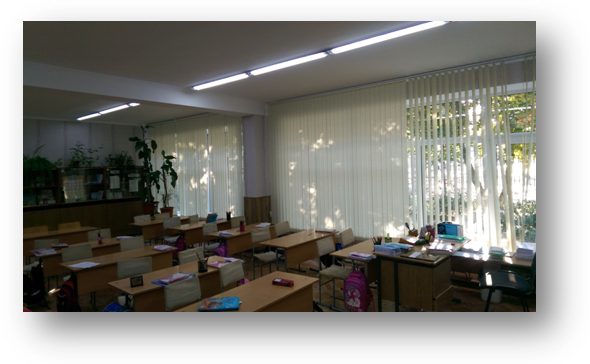 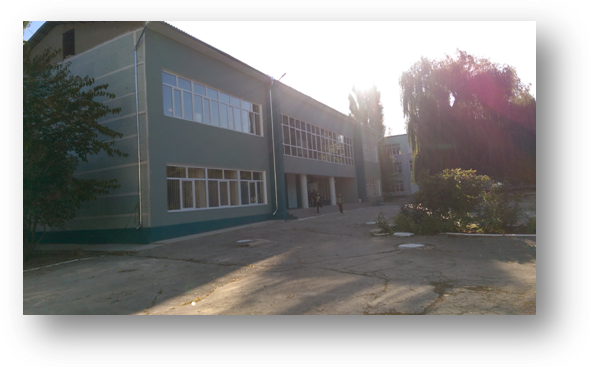 2.МДОУ «Рыбницкийдетскийсад №4 комбинированоговида»г.Рыбница, ул.Гвардейская,4Сумма выделенных средств по Смете Фонда капитальных вложений – 305 297 руб.Согласно заключенного  договора с  ООО « Мастерок» по данному объекту выполнены работы по замене оконных и дверных блоков на сумму   305 297 руб.   Финансирование составило  305 297  руб. 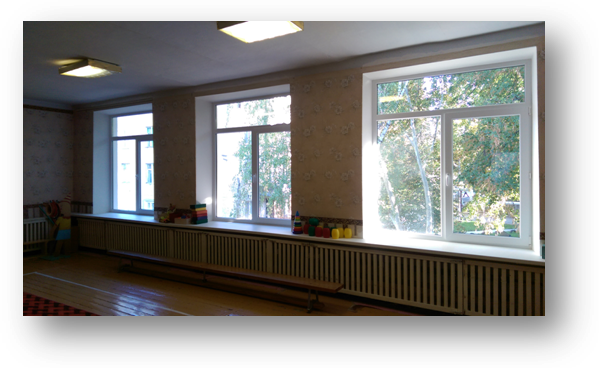 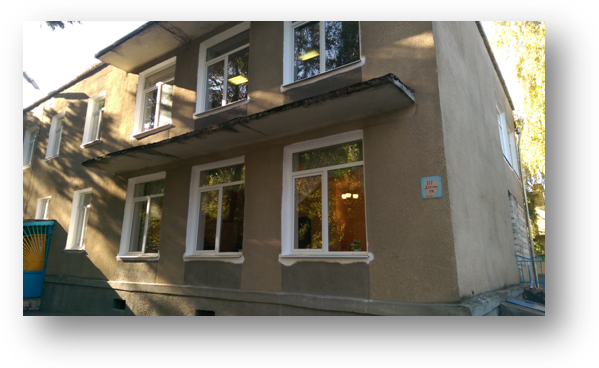 3.  МОУ «Рыбницкая русская гимназия №1»  г.Рыбница, пр.Победы,16Сумма выделенных средств по Смете Фонда капитальных вложений – 2 678 166  руб.Согласно заключенного  договора с ООО «Лемиза» по данному объекту выполнены работы на сумму  2 678 166 руб.   в т.ч:- по  ремонту кровли спортзала, столовой, актового зала – на сумму                               404 562 руб.- по замене оконных и дверных блоков  -  на сумму  272  257 руб. - по ремонту ремонт санузлов -  на сумму 25 751 руб.                                          - по ремонту спортзала  (в том числе, внутренние общестроительные работы, ремонт внутреннего освещения, ремонт отопления, водопровода и канализации, раздевалок ремонт кабинета преподавателей и инвентаря и коридора) -  на сумму 748 746 руб.                                                                                                - по ремонту столовой, кухни, обеденного зала (внутренние общестроительные работы, ремонт водопровода и канализации, отопления и вентиляции) - на сумму  442 314 руб. - по  ремонту актового зала (внутренние общестроительные работы, ремонт отопления и вентиляции)  - на сумму   499 402 руб. - ремонт системы электроснабжения (в том числе ремонт внутреннего освещения актового зала, кухни, обеденного зала, вводных устройств, электрооборудования и электроизмерения) – на сумму 211 074 руб.- дополнительные общестроительные работы холла актового зала и лестничной клетки на сумму 74 060 руб.Финансирование  по данному объекту составило  2 678 166  руб.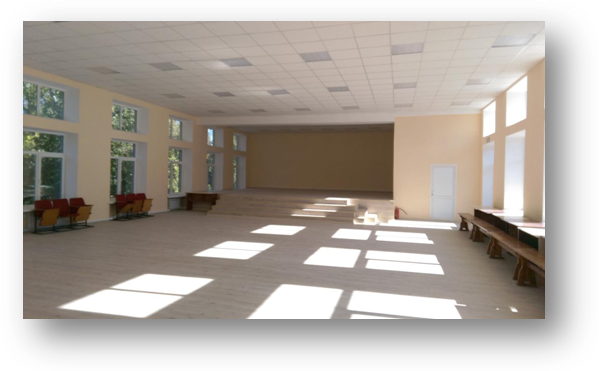 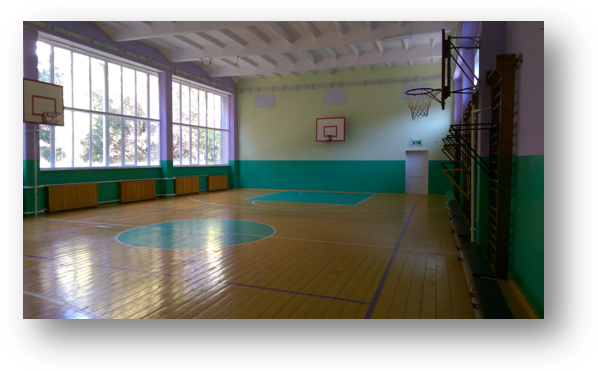 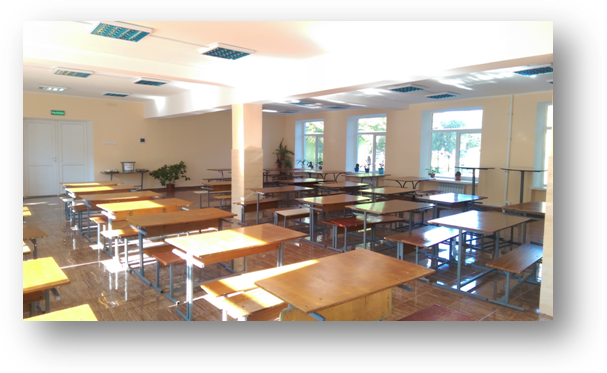 4. МДОУ «Рыбницкий детский сад №2 общеразвивающего вида» г.Рыбница, ул.Комсомольская,40Сумма выделенных средств по Смете Фонда капитальных вложений –                    772 341руб.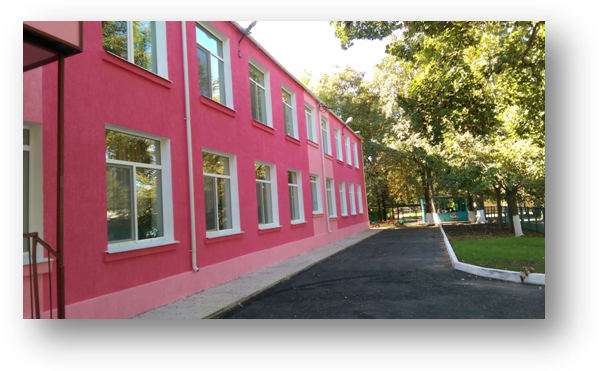 Согласно заключенного  договора с ОАО ПСУ «МЭТР» по данному объекту выполнены работы - на сумму  760 104  руб.   в том числе:- по ремонту фасада (в том числе отмостки и цоколя) – на сумму                                   294 064 руб.- по замене оконных и дверных блоков – на сумму  189 849 руб.- по ремонту внутреннего электроосвещения – на сумму  119 286 руб- по ремонту сетей водопровода и канализации, вентиляции – на сумму  41 605 руб.- по ремонту дорожек – на сумму 115 300 руб.Работы выполнены в полном объеме, экономия денежных средств составила 12 237  руб.(за счет стоимости материалов)Финансирование  по данному объекту составило  760 104 руб.Финансирование  составило  760 104 руб.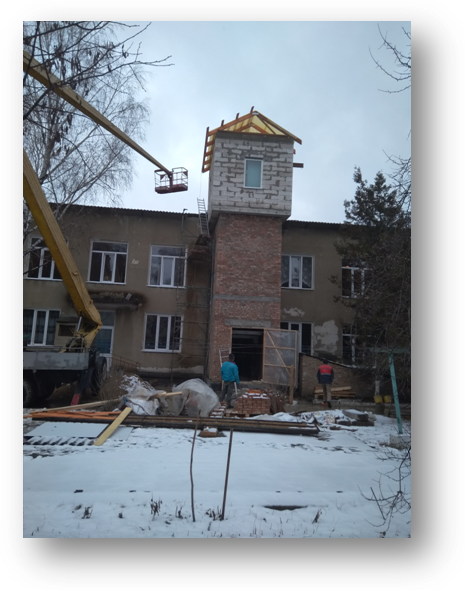 5.«Проектирование и строительство лифтовой шахты и монтаж лифтового оборудования по объекту МОУ «Рыбницкая специальная коррекционная общеобразовательная школа – детский сад» г.Рыбница, ул. Юбилейная,54». Сумма выделенных средств по Смете Фонда капитальных вложений –  620 865 руб. Согласно заключенного  договора с ООО «Лемиза» по данному объекту выполнены работы на сумму  585 636 руб.Финансирование  по данному объекту составило  585 636 руб.13. Социальная политикаПрофилактика безнадзорности и правонарушений несовершеннолетних, охрана прав детства осуществляется постоянно действующим органом – Комиссией по защите прав несовершеннолетних при госадминистрацииРыбницкого района и г. Рыбница. Системную работу проводят инспекция по делам несовершеннолетних, МУ «Рыбницкое УНО», Рыбницкий отдел управления охраны прав семьи, опеки и попечительства, социальной помощи семьям в группе риска, МУ «Рыбницкое УК», МУ «Управление ФКиСРыбницкого района и г. Рыбницы».В 2018 г. проведено 28 заседаний КЗПН, 1- выездное , 3-внеочередных. Обследовано 67 семей социального риска, выявлены причины и условия асоциального поведения подростков.  В 2019 году в работе комиссии по защите прав несовершеннолетних будет продолжена практика применения новых форм и методов профилактики детской преступности и безнадзорности. С этой целью планируется более активно привлекать общественные организации, родительские комитеты, средства массовой информации.Так, например, комиссия вправе обратиться в суд с ходатайством о назначении родителям, ненадлежащим образом выполняющих свои обязанности по воспитанию, обучению и содержания детей, и неоднократно привлекаемых по ст. 5.59 КоАП ПМР, административного наказания в виде обязательных общественных работ.Согласно положению, по межведомственному взаимодействию структурных подразделений отдела опеки и попечительства, органов ОВД, здравоохранения, управления образования, госадминистраций сел, основными задачами комиссии остаются – выполнение программы мероприятий по профилактике безнадзорности и правонарушений среди подростков.При государственной администрации Рыбницкого района и г. Рыбница действует административная комиссия.За 2018 год административной комиссией при государственной администрации Рыбницкого района и г. Рыбницы проведено двадцать четыре заседания комиссии, на которых рассмотрено 644 протокола об административных правонарушениях. К административной ответственности привлечено 603 правонарушителя, из которых 315 предупреждены, 288 подвергнуты штрафу на сумму 97 590 рублей ПМР. Руководствуясь ст. 24.5 КоАП ПМР по 41 протоколу делопроизводство прекращено. По состоянию на 01 января 2019 года в Рыбницком отделе управления охраны прав семьи, опеки и попечительства, социальной помощи семьям в группе риска состоит 268 детей, из них: - под опекой физических лиц 126 детей, из них: 36 сирот, 90 оставшихся без попечения родителей;- в ГОУ 142 ребенка, из них: 25 сирот, 117 оставшихся без попечения родителей.За 2018 года было выявлено 19 детей оставшихся без попечения родителей, из них: 8 детей переданы под опеку, 8 детей определены в государственные учреждения. С целью защиты прав и интересов несовершеннолетних специалистами было принято участие в 579 судебных заседаниях.Рыбницким отделом Управления охраны прав семьи, опеки и попечительства, социальной помощи семьям в группе риска подано 5 исковых заявления о лишении родительских прав, в отношении 6 несовершеннолетних детей.Всего за 2018 года судом г.Рыбница и Рыбницкого района с участием специалистов отдела опеки было лишено родительских прав 24 родителя в отношении 25 несовершеннолетних детей.За 2018 года Рыбницкимотделомуправления охраны прав семьи, опеки и попечительства, социальной помощи семьям в группе риска был присвоен правовой статус 13 детям, в т.ч. «сирота» -6, «оставшийся без попечения родителей» - 7. Подготовлено и направлено для включения в список детей-сирот и детей, оставшихся без попечения родителей на внеочередное предоставление жилого помещения19 ходатайств, всего в очереди состоит 200 человек.Специалистами Рыбницкого отдела управления охраны прав семьи, опеки и попечительства, социальной помощи семьям в группе риска было оформлено 18 заключений на отчуждение жилых помещений.На 1 января 2019 года в Рыбницком отделе опеки и попечительства состоит на учете 36 семей, находящихся в социально опасном положении, в которых воспитывается 100 детейС целью выявления и постановки на учет семей с детьми, находящихся в трудной жизненной ситуации, а также выявления причин, создавших социально-опасное положение в семьях, регулярно проводятся рейды совместно с сотрудниками ИДН, участковыми Рыбницкого ОВД по направлениям сёл Рыбницкого района, а также по городу. При проведении регулярных рейдов межведомственными группами, с целью проверки несовершеннолетних из семей социально-опасного риска, детей находящихся под опекой физических лиц, специалистами составлялись акты обследования жилищно-бытовых условий проживания несовершеннолетних детей, в ходе которых были выяснены не только условия проживания, материальное положение родителей, законных представителей, но и их личностные качества, отношение и личная привязанность к детям. Наблюдается стабильная ситуация. Также на учете в Рыбницком отделе опеки и попечительства состоят 146 совершеннолетних недееспособных или не полностью дееспособных граждан. С участием специалистов Рыбницкого отдела управления охраны прав семьи, опеки и попечительства, социальной помощи семьям в группе риска признано 6 человек недееспособными. Над 4 недееспособными установлена опека со стороны родственников, 4 человека направлены в учреждения социального патронажа. Специалистами два раза в год проводятся обследования жилищно-бытовых условий, ведется контроль проживания вышеуказанных граждан.При государственной администрации Рыбницкого района и г. Рыбница действует комиссия по предоставлению помещений в муниципальном жилом фонде г. Рыбница. Комиссия рассматривает заявления граждан, в том числе и лиц из числа детей-сирот и детей, оставшихся без попечения родителей. За 2018г. госадминистрацией рассмотрено 36 обращений граждан, из них 24 обеспечены временным жильем. Государственной администрацией Рыбницкого района и г. Рыбницы регулярно проводится мониторинг свободного жилья в г. Рыбница, которое впоследствии предоставляется гражданам, нуждающимся в улучшении жилищных условий, согласно законодательству Приднестровской Молдавской Республики.За 2018 г. госадминистрацией предоставлено по договору социального найма 14 жилых помещений, из них:- многодетной семье – одна трехкомнатная квартира;- инвалиду первой группы – одна трехкомнатная квартира;- детям-сиротам и детям, оставшимся без попечения родителей – 10 однокомнатных квартир и одна двухкомнатная квартира;- семье, имеющей ребенка инвалида – одна однокомнатная квартира;- проживающим в аварийных домах – одна трехкомнатная квартира.По состоянию на 01.01.2019 г. в списках очередности граждан, признанных нуждающимися в улучшении жилищных условий, при государственной администрации Рыбницкого района и г.Рыбницы состоит 735человек, из них 199 человек дети-сироты и дети, оставшиеся без попечения родителей, лица из числа детей-сирот и детей, оставшихся без попечения родителей, которые согласно статьи 63 Жилищного кодекса Приднестровской Молдавской Республики обладают внеочередным правом на предоставление жилых помещений. Согласно п.1 ст. 61 Жилищного кодекса ПМР содействие в улучшении жилищных условий оказывается гражданам, состоящим на учете нуждающихся в улучшении жилищных условий, в порядке очередности, исходя из времени принятия на учет.За 2018 год госадминистрацией принято на учет 44 человека, из них:- граждане, пользующиеся внеочередным правом на получения жилья – 27 человек;- граждане, пользующиеся первоочередным правом на получения жилья – 13 человек;- общая очередь – 4 человека. Деятельность Центра социального страхования и социальной защитыНа учете в Центре социального страхования и социальной защиты                г. Рыбница и Рыбницкого района (далее ЦСС и СЗ) состоит 18 793 получателей пенсий, 12 116 чел. проживает в городе, 6 677 чел. в районе. За отчетный период назначено 1 816 новых пенсионных дел. По 1 294 пенсионным делам произведены перерасчеты в связи с обстоятельствами, влекущими изменения размера пенсии. Всего выдано справок 715 шт., (в т.ч. для кредитования пенсионеров в Сбербанк). Выдано 1 523 пенсионных удостоверений. Специалистами ЦСС и СЗ было проведено и оформлено 97 актов по уходу за детьми до 18 лет и инвалидами I группы. Проведено 116 актов встречных проверок, подтверждающий факт работы, заработка, учебы и 368 встречные проверки по запросам органов социального обеспечения стран СНГ и Центров ПМР. Центром выплачено денежных средств на пенсии и другие выплаты 322,5 млн.руб., в том числе пособие на погребение 2,3 млн.руб. Возмещено пособий по социальному страхованию на сумму 5 120 180,88 руб. За отчетный период от ГССИ МЮ ПМР поступило 654 исполнительных листа. Удержание произведено по 2 886 исполнительным листам и штрафам на сумму 519 021,07 руб. Алименты, ущерб и кредиты по 517 исполнительным листам на сумму 206 403,55 руб.Выплата гум.пом. к пенсии производилась за 12 месяцев в сумме 38 389 500 руб., в том числе за предыдущий год 121 650 руб., так как согласно Распоряжению Правительства №215р от 28.03.2018 г. «Об установлении размера дополнительной помощи к пенсии в соответствии с Постановлением Правительства ПМР от 10 июля 2012 года № 68 «Об особенностях распределения гум.помощи РФ»» установлено, что на 1 полугодие 2018 года размер выплаты на каждого пенсионера 150 руб.в месяц.В соответствии с Законом ПМР «О внесении изменений и дополнений в Закон ПМР «О бюджете ЕГФСС ПМР на 2018 год» №152-ЗИД-VI от 30.05.2018 г. с 1 мая 2018 года выплачивается ежемесячная компенсация неработающим гражданам. Общая сумма выплат и ежемесячной компенсации которых не превышает (200%) минимального размера пенсии по возрасту 1 232 руб. За отчетный период выплачено 2 671 337,60 руб.Согласно Указу Президента Российской Федерации от 30.03.2005 г. №363 «О мерах по улучшению материального положения некоторых категорий граждан РФ в связи с 60-летием Победы в ВОВ 1941-1945 гг.» в РЦСС и СЗ организована и постоянно проводится работа по оформлению ипередачи в Пенсионный фонд РФ документов ветеранов ВОВ граждан РФ, проживающих на территории города и района для установления и продолжениявыплатыраннее назначенного дополнительного ежемесячного материального обеспечения (ДЕМО). Отделом выплаты ежемесячно проверяются, сводятся и подписываются лицевые счета, ведомости, реестры.За 2018 год проверено и подписано 4 032 лицевых счетов на выплату и перерасчет пенсии, проверено 5 080 закрытых л /сч., ведомостей на выплату погребений 783 чел., 210 л/сч. недополученной пенсии, дополнительных списков на 1 364 чел. Отчетов для бухгалтерии по переплатам проверено за 12 месяцев по 143 реестрам.Ежемесячно составляются списки на выплату пенсий в МУ «Дом для одиноких престарелых и инвалидов, ветеранов войны, труда и военной службы»с.Воронково, за отчетный период произведено 432 выплат на сумму 391 015,10 руб.Ежемесячно по ПК проверяется закрытие лицевых счетов умерших пенсионеров по спискам ЗАГСА, за 12 месяцев проверено 964 чел., по спискам паспортного отдела выписанных пенсионеров проверено 1 287 чел.Составляется список и акт по выплаченным досрочным пенсиям гражданам состоявших на учете в отделе страхования от безработицы, сумма возмещения за 12 месяцев составляет 170 512,75 руб. По состоянию на 01.01.2019 г. числится 72 чел. Проверяются отрывные талоны от ведомостей на выплату пенсий и сверяются со Сбербанком. Ежемесячно ведется контроль перечислений пенсии в ИТК – 2чел. Ведется сверка данных на пенсионеров, имеющих патент с налоговой инспекцией, и поставленных на учет как безработные с отделом по страхованию от безработицы.Во исполнение Закона ПМР «О государственных пособиях гражданам, имеющих детей», Закона ПМР «О социальной защите граждан, пострадавших вследствие Чернобыльской катастрофы и иных радиационных или техногенных катастроф», Постановления Правительства ПМР «Об утверждении Положения о порядке финансирования, назначения и выплаты повременных платежей в возмещение вреда, причиненного жизни или здоровью гражданина, в случае, когда капитализация платежей не может быть произведена ввиду отсутствия или недостаточности имущества у ликвидируемого юридического лица», Закона ПМР «О социальной защите инвалидов» в отчетном периоде принято от граждан заявлений для получения пособий и компенсаций, в количестве 2 254 шт., из них:- назначено пособий и компенсаций гражданам, имеющим детей – 2 204 чел.;- отказано в назначении пособий гражданам, имеющим детей – 11 чел.;- назначено пособий гражданам, пострадавшим вследствие катастрофы на ЧАЭС –15;- назначено компенсаций неработающему трудоспособному родителю на уход за ребенком-инвалидом – 24.Во исполнение Закона ПМР «О государственных пособиях гражданам, имеющих детей» в отчетном периоде направлено 13 962,3 тыс.руб. Пособия и компенсации получили 2 148 чел. на 3 468 детей, из них:- ежемесячное пособие на ребенка в возрасте до 18 лет (учащиеся до 23 лет) выплачено 1 163 чел. на 2 482 детей в сумме 7 320,6 тыс. руб.- пособие по беременности и родам выплачено 13 чел. на сумму 15,5 тыс.руб.;- единовременное пособие при рождении ребенка выплачено 252 чел. на 257 детей  на сумму 478,6 тыс.руб.- ежемесячное пособие по уходу за ребенком до достижения им возраста 1,5 лет выплачено 463 чел. на 468 детей на сумму 5 264,8 тыс.руб.- дополнительное единовременное пособие при рождении ребенка выплачено 257 чел. на 261 ребенка на сумму 882,8 тыс.руб.Во исполнение Закона ПМР «О социальной защите граждан, пострадавших вследствие Чернобыльской катастрофы и иных радиационных или техногенных катастроф» направлено 1 666,4 тыс. руб. Пособия и компенсации получили 77 чел., из них:- пособия на детей участников ликвидации последствий аварии на ЧАЭС получили 2 чел. на 3 детей на сумму 4,2 тыс. руб.;- ежемесячную компенсацию по случаю потери кормильца на сумму 0,7 тыс.руб. получил 1 чел.;- ежемесячное возмещение вреда инвалидам вследствие катастрофы на ЧАЭС выплачено 30 чел. на сумму 1497,2 тыс.руб.;- ежемесячное возмещение вреда семьям умерших инвалидов вследствие катастрофы на ЧАЭС получили 6 чел. на сумму 156,2 тыс. руб.;- ежегодную компенсацию на оздоровление на сумму 8,1 тыс.руб. получили 38 участников ликвидации последствий аварии на Чернобыльской АЭС.Во исполнение Постановления Правительства ПМР «Об утверждении Положения о порядке финансирования, назначения и выплаты повременных платежей в возмещение вреда, причиненного жизни или здоровью гражданина, в случае, когда капитализация платежей не может быть произведена ввиду отсутствия или недостаточности имущества у ликвидируемого юридического лица» направлено 4 605,70 руб. на выплату повременных платежей в возмещение вреда на 2 чел.Во исполнение Постановления Правительства ПМР «Об утверждении Положения о порядке назначения и выплаты ежемесячной компенсационной выплаты неработающему трудоспособному родителю, осуществляющему уход за ребенком-инвалидом в возрасте до 18 лет» в отчетном периоде направлено 202,2 тыс.руб. на выплату компенсации 57 чел.Во исполнение Закона ПМР «О государственной поддержке многодетных семей» в отчетном периоде принято заявлений для получения удостоверений многодетной семьи 389, из них:-	впервые обратилось за получением удостоверений -81 человек, за продлением –308 человек; -	выдано удостоверений о праве на льготы многодетным семьям - 378 шт., продлено – 976 шт.-	выплачена компенсация на ребенка – первоклассника из многодетной семьи 116 чел. на 118 детей в сумме 114 460,00 руб.Во исполнение Законов ПМР «О социальной защите ветеранов и лиц пенсионного возраста», «О социальной защите инвалидов», «О социальной защите ветеранов войны», «О социальной защите граждан, пострадавших вследствие Чернобыльской катастрофы и иных радиационных или техногенных катастроф», «О реабилитации жертв политических репрессий» в отчетном периоде:принято заявлений для получения бесплатных путевок на санаторно-курортное лечение 49 шт., выдано путевок в санаторий «Днестр» г.Каменка, ОК «Днестровские зори» с.Меренешты – 47 шт.;выдано удостоверений о праве на льготы - 12 шт.;принято заявлений на получение инвалидных кресел - колясок 43 шт., выдано инвалидных колясок – 40 шт.;звание «Ветеран труда» присвоено 612 чел., выдано нагрудных знаков «Ветеран труда» и удостоверений «Ветеран труда» к нему -1 483 шт.Во исполнение Распоряжения Правительства ПМР №304р от 08.05.2018г. «О выделении денежных средств из Резервного фонда Правительства Приднестровской Молдавской Республики» произведена в мае выплата единовременной материальной помощи 16 ветеранам Великой Отечественной войны 1941-1945 гг. на сумму 8 000,00 руб.Во исполнение Распоряжения Правительства ПМР №450р от 14.06.2018 г. «О выплате единовременной материальной помощи отдельным категориям граждан ко дню памяти и скорби по погибшим в городе Бендеры» произведена в июне и июле выплата единовременной материальной помощи 33 чел. на сумму 16 500,00 руб.Ежемесячно специалисты отдела осуществляют сверку со списками с ЗАГС, отделом занятости, со списками граждан выписанных паспортным столом для предотвращения переплат пособий и компенсаций.Ежемесячно в течение года специалистами отдела рассчитывается потребность в средствах, необходимых для выплаты всех видов пособий, компенсаций и составляются заявки в установленные сроки по утвержденным формам. Также ежемесячно принимаются заявки от учебных заведений и органов, где имеются военнослужащие по контракту для перечисления выделенных им средств, трансфертом. Принимаются отчеты по использованию средств трансфертом.Специалистами отдела в отчетном периоде направлено 162 запроса в другие Центры социального страхования и социальной защиты ПМР, управления социальной защиты населения стран СНГ и другие учреждения в целях оказания содействия в получении необходимых для назначения пособий и компенсаций документов.Выдано справок гражданам, состоящим и не состоящим на учете в Центре, для получения пособий на детей по месту работы (или по месту жительства одного из родителей) в количестве 582 штук.Постоянно проводятся консультации граждан, представителей предприятий (организаций) по вопросам  предоставления льгот, а именно по вопросам получения бесплатных путевок на санаторно-курортное лечение, о размерах скидок на оплату коммунальных услуг, бесплатного обеспечения пенсионеров лекарственными препаратами и по другим вопросам, касающихся работы отдела. В отчетном периоде получили консультации более 800 чел. Проведено 13 заседаний комиссии по рассмотрению случаев переплат пособий и компенсаций. Специалистами отдела проведено 44 выездов по месту жительства получателей пособий, компенсаций, многодетных семей, с целью подтверждения факта ухода обоих родителей за детьми, с целью обследования факта совместного (либо раздельного) проживания детей с родителями.В отделе персонифицированного учета состоит на учете 1 518 организаций. За отчетный период принято 41 850 индивидуальных сведений, в том числе в электронном виде 38 087, в т.ч. 2017 год (23 176).Всего за 2018 год обработано регистрационных документов по персонифицированному учету - 931 (анкеты, заявление об изменении анкетных данных, заявление о восстановлении, листок исправления).Выдано 919 страховых свидетельств.За 2018 год заключено с организациями договоров электронного документооборота 27.Представили отчет 865 организаций, из них вели х/д – 549, не вели х/д -316, в стадии ликвидации – 18, удалены из гос.реестра – 8.Не представили отчет 140 организаций, из них вели х/д – 3, не вели х/д -137, в стадии ликвидации – 106, удалены из гос.реестра – 6.Выявлены 4 организации нарушающие законодательство в сфере перс.учета. ЕГФСС утвердил список 3 организаций подлежащих к привлечению административной ответственности.По решению суда приняты постановления о применении административного наказания по 3 организациям на сумму 9 200 рублей.За отчетный период выявлены 3 организации нарушающие законодательство в сфере персучета. По решению суда приняты постановления о применении административного наказания по 3 организациям на сумму 1 1960 рублей.За отчетный период поступило писем и сформирован 370 ответов, по запросам Российской Федерации, Национальной кассы Молдовы, Центра социального страхования, физических и юридических лиц.В отдел по оформлению регистрационных документов обратилось 278 физических лиц, в том числе о постановке на учет в качестве застрахованных физических лиц с центра занятости населения – 173 физических лица.За отчетный период принято и обработано 9 758 отчетов по единому  социальному налогу.Поступило 432 заявления от организаций на возмещение задолженности по самостоятельно произведенным расходам на цели обязательного государственного социального страхования на сумму 5 085 379 рублей. Возмещено 432 организациям на сумму 5 081 401 рублей, в том числе:- 296 бюджетным организациям – 3 814 768 рублей,- 124 коммерческим организациям -1 027 047 рублей,- 12 не коммерческим организациям- 239 586 рублей.В ходе проверки реестров на возмещение по 25 организациям была доначислена сумма 7 366 рублей. По 30 организациям не принята к зачету сумма 11 344 руб.Всего проведено 11 плановых проверок правильности исчисления самостоятельно произведенных выплат по обязательному государственному социальному страхованию. В ходе проверок выявлено нарушений на сумму 20 850,32 рублей.Получены и зарегистрированы 452 заявки от работников организаций о выделении путевок, в т.ч.:- санаторно-курортное лечение – 150 путевок - детское оздоровление – 302 путевкиПолучено от ЕГФСС ПМР 297 путевок на сумму 1 190 830 руб., в том числе: - санаторно-курортное лечение – 119 путевок  на сумму 440 230 руб.;- детское оздоровление – 278 путевок на сумму 750 600 руб.Возвращено в ЕГФСС ПМР невостребованных детских путевок в количестве 44 штук на сумму 118 800 рублей.Выдано всего путевок 353 на сумму 1 072 030 рублей, в том числе:- санаторно-курортное оздоровление 119 путевок на сумму 440 230 рублей;- детское оздоровление – 234 путевок на сумму 631800 рублей.Из них выдано льготных путевок – 20 штук, в том числе:- детям из семей защитников ПМР – 2 шт.;- детям из многодетных семей – 18 шт.ЗдравоохранениеВ 2018 году ГУ «Рыбницкая ЦРБ» была продолжена реализация мероприятий по сохранению и укреплению здоровья жителей в рамках республиканских целевых программ и проектов. Основная задача в деятельности отрасли здравоохранения − создание благоприятных условий для здоровой и плодотворной жизни на основе предоставления доступных и качественных услуг медицинской организацией, с обеспечением, в итоге, экономического роста и социальной стабильности.В 2018 году продолжалось дальнейшее дооснащение материальной базы акушерского отделения и детской реанимации больницы. За 2018 года родилось 559 детей (1 мертворожденный).Среди новорожденных родилось 20 недоношенных детей (1 мертворожденный). За отчетный период 2018 года было 4 младенческие смертности (7,2%). Случаев детской смертности на дому и материнской смертности на протяжении последних лет не было.Стационар рассчитан на 525 коек, из них 232 терапевтического профиля, 213 хирургического профиля, акушерско-гинекологического и педиатрического профиля 80.     Стационарная помощь, оказывается по 16 специальностям.За отчетный период в стационаре пролечено 14 163 больных, умерло 258 больных.В отделениях хирургического профиля было проведено 3 193 операций.В приемном отделении ГУ «Рыбницкая ЦРБ» организован круглосуточный амбулаторный прием больных с острыми травмами. Жители г. Рыбницы и Рыбницкого района имеют возможность при обращении в приемное отделение получить квалифицированную медицинскую помощь при травмах круглосуточно.Гемодиализным отделением за 2018 год было проведено 2 328 сеансов, состоит из 19 больных. За 2018 год умерло 3 больных. За 2018 год сделано 1 248 464 лабораторных исследований, в т.ч. стационарным больным – 640 731 исследований, амбулаторным больным –  607733 исследований. Платно осуществлено 127 951исследований.За 2018 год проведено 9 044УЗИ исследований, в т.ч. стационарным больным – 3 776, амбулаторным – 5 268 . Платно проведено 2 687 УЗИ исследований. Эндоскопических исследований проведено 391, в т.ч.амбулаторным – 281, стационарным – 110.Платно проведено 95 исследований. В кабинете функциональной диагностики осуществлено 4 543 исследований, платно – 705 исследования.За 2018 год к врачам учреждений первичной медицинской помощи было 613 106посещений, в т.ч.-во взрослую поликлинику – 448 636;- в женскую консультацию – 36 237;- в детскую  поликлинику – 79 293;- в противотуберкулезный диспансер – 13 116;- в СВА – 35 824 посещений.За 2018 год на диспансерном учете в детской поликлинике состоят 1 434 ребёнка с хроническими заболеваниями,детей инвалидов до 18 лет –  216.За 2018 год в женской консультации взяты на учет 554 беременные женщины. Все беременные осматриваются терапевтом и по необходимости другими специалистами, в положенные сроки проходят УЗИ обследование. За 2018 года число обращений на скорую медицинскую помощь составило 14 016. Осуществлено вызовов – 13 891. Обслужено всего – 14 016 чел. врачебными бригадами – 4 429. Среднее пребывание на вызове составляет – 30 минут. Госпитализировано в стационар без учета травматологических больных 4 683 чел.. Количество повторных вызовов –  26. В настоящее время в составе ГУ «Рыбницкая ЦРБ» находится городская поликлиника на 1 600 посещений в смену, противотуберкулезный диспансер на 25 посещений в смену, 8 сельских врачебных амбулаторий, 21 фельдшерско-акушерский пункт. За 2018 год в Рыбнице и Рыбницком районе было выявлено 69 новых случаев туберкулёза: взрослые - 68 человек, ребенок -1. Заболеваемость активными формами туберкулёза (на 100000 населения) в 2018 году составила 101,14‰.На диспансерном учете врача онколога находится 1 400 человек, за 2018 год 251 человек взят на учет, что на 30 случаев меньше, чем в 2017 году.В отчетном периоде на диспансерном учете в инфекционном кабинете находилось 433 ВИЧ-инфицированных пациента, 440 в 2017году. В 2018 году взято на учет 24 чел., что на 19 больных меньше чем в 2017году.По состоянию на 01.01.2019 года в ГУ «Рыбницкая ЦРБ» работают – 1 032 человека, в том числе:врачи – 181чел.;средние медицинские работники – 432 чел.;младший медицинский персонал – 250 чел.;прочий персонал – 169 чел.В 2018 году в ГУ «Рыбницкая ЦРБ» трудоустроено144 чел., в том числе:врачи – 17 чел.;средние медицинские работники – 38 чел.;младший медицинский персонал и прочий – 89чел.За 2018 год уволено 186 чел., в том числе:врачи – 8 чел.;средние медицинские работники – 60 чел.;младший медицинский персонал и прочий – 108чел.Все работники уволены по собственному желанию. Причина увольнения разная: перемена места жительства, изменение семейного положения, уход на пенсию, переход на другую работу, низкая заработная плата.11 сентября 2018 года в ГУ «Рыбницкая ЦРБ» состоялось торжественное открытие переходной галереи и лифта, которые будут использоваться для обслуживания  неврологического, кардиологического отделений и терапии №2. Главной целью постройки такого перехода и установки лифта является облегчение труда санитаров, улучшение комфортной госпитализации пациентов. Переход был построен при поддержке Министерства Здравоохранения и лично министра МЗ ПМР А.И. Гуранда за счет платных услуг ГУ «Рыбницкая ЦРБ».По программе капитальных вложений в 2018 году были получены средства на капитальный ремонт инфекционного отделения, из запрошенных 5 млн. рублей, было выделено 3 млн. рублей, в итоге был выполнен капитальный ремонт первого этажа и произведена замена окон и дверей на втором этаже. 17.12.18г первый этаж сдан в эксплуатацию. На 2019г по программе капвложений запланировано 1 600 000руб., планируется затратить на смену кровли, ремонт второго этажа, фасадные работы.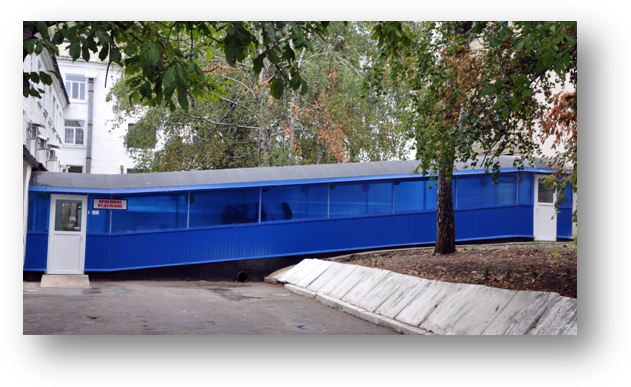 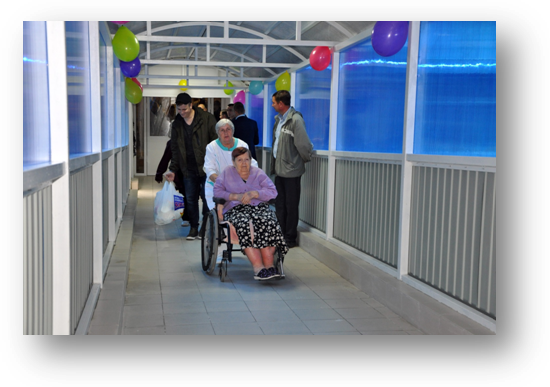 При спонсорскойпомощи произведена замена кафеля в холле главного корпуса ГУ «Рыбницкая ЦРБ». Установлено современное освещение в холлах. Для удобства пациентов и медработников в главный лечебный корпус перенесена касса, платежный терминал, а также Агропромбанк планирует установить банкомат. В центральном холле открыта аптека «Лекфарм», которая работает круглосуточно, парикмахерская для пациентов и работников ЦРБ. Своими силами произведен ремонт в раздевалке лаборантов, санитарок, в комнате заведующего приемного отделения и сестринская. Приведен в порядок фасад главного корпуса: произведена замена окон, покрашен фасад. Уложена тротуарная плитка по главной аллее, установлено освещение тротуаров, проведено озвучивание территории, согласно предписанию ГО. В настоящий момент заканчиваются работы по ремонту входа на территорию больницы с установкой названия предприятия.В приемном отделении установлены камеры наблюдения, что позволило сократить число конфликтов и разбирательств. В приемном отделении  установлено программное обеспечение по электронному ведению амбулаторного журнала, освидетельствования, журнала оказания травматологической помощи.В 2018 году произошло объединение клинико-диагностической лаборатории в одно структурное подразделение согласно штатному расписанию, с организацией срочной лаборатории в приемном отделении работающей круглосуточно.В поликлинике установили программное обеспечение по ведению электронной карточки пациента с обеспечением поступления в кабинет участкового врача лабораторных анализов и Р-обследований. Провели электронный охват сельского населения, начато заполнение электронных карт городского населения.В поликлинике ввели службу амбулаторной дневной скорой помощи, что в итоге увеличило количество врачей на приеме, снизило нагрузку на врача, все это - постепенный переход к врачам общей практики.Проведен капитальный ремонт в ФАПесАндреевка с заменой всех инженерных сетей и обустройством электрического отопления и внутреннего санузла, все работы проведены собственными силами.Восстановлена система косвенного нагрева горячей воды при помощи солнечных батарей и начато поэтапное подключение отделений к данной системе. Удалось подсоединить моечную операционного блока, хирургию №1, на очереди гнойная хирургия травматология, реанимация.Проведен капитальный ремонт процедурной и гигиенической комнаты в гинекологии, с горячим водоснабжением Проведен капитальный ремонт в ординаторской родильного отделения.Отделение патологии беременных частично переведена в гинекологию, частично в родильное отделение - этим увеличили наполняемость гинекологии.За счет перевода отделения патологии беременных удалось увеличить площадь терапии №1 с установкой дополнительных кроватей.Проведен капитальный ремонт в холле ОРИТ.Учитывая катастрофическую нехватку врачей – педиатров, изменен график работы врачей педиатров так же с организацией скорой амбулаторной помощи на дому в дневное время.07 ноября 2018 годаработники ГУ «Рыбницкая ЦРБ» отпраздновали 95-летний юбилей со дня образования больницы.13. Муниципальные учреждения, подведомственные государственной администрации Рыбницкого района и г. РыбницаМУ «Рыбницкое управление народного образования»Главная стратегическая цель муниципальной системы образования Рыбницкого района и г. Рыбницы – повышение доступности качественного образования, соответствующего современным потребностям общества, в условиях введения нового государственного образовательного стандарта.Муниципальная система образования Рыбницкого района и г. Рыбница сохраняет основные параметры и функционирует, обеспечивая  конституционные права граждан на образование, выбор учебного заведения, учебной программы, дополнительных образовательных услуг, формируя интеллектуальный и духовно-нравственный потенциал города и района. 	Анализ основных показателей муниципальной системы образования за 2018 год позволяет оценить ее состояние в целом как стабильное. Сеть организаций образования на территории Рыбницкого района и г.Рыбница представлена следующими показателями:Муниципальная система дошкольного образования за отчетный период представлена следующим образом:Целью развития дошкольного образования Рыбницкого района и г.Рыбница является создание условий и механизма устойчивого развития системы дошкольного образования; обеспечение доступного и современного качественного дошкольного образования; повышение уровня профессиональной компетенции педагогов; совершенствование механизма управления и координации деятельности муниципальных дошкольных образовательных учреждений в сфере организации и содержания  дошкольного образования, направленных на повышение качества дошкольного образования в условиях введения Государственного образовательного стандарта дошкольного образования Приднестровской Молдавской Республики.Сравнительный анализ количества ОУ, реализующих программы дошкольного образования, и численности воспитанников в них за период  2018года показывает тенденцию к увеличению: численность воспитанников в ОУ на 2,4%; численности воспитанников в образовательных комплексах школа-детский сад на 5,9%; численность воспитанников в детском саду с украинским языком обучения на 1,2%; численность воспитанников в детском саду с молдавским языком обучения на 1,4%;численность воспитанников, изучающих украинский язык как II официальный на 0,2%.Система дошкольного образования Рыбницкого района и г.Рыбница представляет собой гибкую, многофункциональную сеть из 46 образовательных учреждений: 31 дошкольное образовательное учреждение, 15 образовательных комплексов «Школа - детский сад», из них:  1  специальное (коррекционное) образовательное учреждение. В 2018 году аттестованы и аккредитованы 7 дошкольных образовательных учреждения по программам дошкольного образования. Охват детей дошкольным образованием составляет 94% (в городе), 84% (в районе) - что выше показателей отчетного периода 2017г. (92% / 83%). Установилось оптимальное соотношение потребностей населения в дошкольном образовании и количеством и видовым разнообразием детских садов. Усиливается оздоровительная и коррекционная функции дошкольных образовательных учреждений: на базе детских садов города функционируют  25 групп специального назначения, 5 логопедических пунктов. Функционируют группы специального назначения различной направленности: группы для детей с нарушением речи, для детей с нарушением зрения, санаторные группы для детей с туберкулезной интоксикацией. Своевременную коррекционную помощь специалисты ДОУ оказывают 415 воспитанникам.Анализ сети организаций общего и коррекционного образования Рыбницкого района и г. Рыбница за I полугодие 2018-2019 учебного года показывает, что в 35 организациях образования Рыбницкого района и г. Рыбница обучаются 6351 ученик в 435 классах. По сравнению с первым полугодием 2017-2018 учебного года наблюдается увеличение числа учащихся на 92 ученика, увеличение классов на 7.В рамках организации работы по исполнению Постановления Правительства Приднестровской Молдавской Республики от 1 сентября 2017 года №231 «О наполняемости классов, групп продленного дня организаций общего образования, групп организаций дополнительного образования кружковой направленности» в сельских организациях общего образования на уровне основного общего образования открыты классы-комплекты в 13 учреждениях.Развитие вариативной сети муниципальной системы образования обеспечено возможностью получения образования повышенного уровня в следующих образовательных учреждениях:Контингент гимназических классов составил 635 учеников в 27-и классах, что на 7 учащихся меньше (на один класс меньше) по сравнению с первым полугодием 2017-2018 учебного года.Контингент лицейских классов составил 277 человек в 12-ти классах, что на 3 ученика больше (на один класс больше), по сравнению с первым полугодием 2017-2018 учебного года.Муниципальная сеть профильного обучения представлена в МОУ «Рыбницкая средняя общеобразовательная школа №8» (химико-биологический профиль и социально-гуманитарный профиль), МОУ «Рыбницкая русско-молдавская средняя общеобразовательная школа №9» (биолого-географический профиль), МОУ «Рыбницкая средняя общеобразовательная школа №11» (оборонно-спортивный профиль). На конецI полугодия 2018-2019 учебного года в профильных классах обучается 93 учащихся. Для обеспечения государственных гарантий и социальной поддержки детей, нуждающихся в социальном патронаже работает МОУ «Рыбницкая средняя общеобразовательная школа-интернат», где обучаются дети из семей социального риска, многодетных и неблагополучных:Для детей с ограниченными возможностями здоровья функционируют коррекционные классы в МОУ «Рыбницкая средняя общеобразовательная школа – интернат» - 5, в них обучается 40 учеников и в МОУ «Рыбницкая специальная (коррекционная) школа-детский сад» функционируют 4 класса, в которых обучается 21 человек с нарушением ОДА и интеллекта и, кроме того, 8 человек не обучающихся.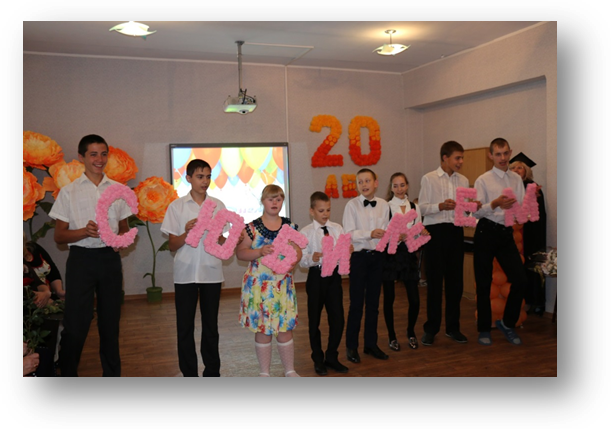 В 2018 году двадцатилетний юбилей со дня образования МОУ «Рыбницкаяспециальная (коррекционная) школа-детский сад» отметили сотрудники и воспитанники учреждения. Из 45 воспитанников данного образовательного учреждения 16 не могут передвигаться самостоятельно, в течение года руководством госадминистрации изыскивались средства для оснащения МОУ «Рыбницкая специальная (коррекционная) школа-детский сад» необходимым специализированным оборудованием (Инвалидные коляски, ходунки и др.).Во исполнение Закона Приднестровской Молдавской Республики «Об образовании» (в текущей редакции), Закона Приднестровской Молдавской Республики «О языках в Приднестровской Молдавской Республике» (в текущей редакции) в муниципальной системе образования организовано получение образования в 26-и организациях образования, в которых  преподавание ведется на русском языке с охватом 5293 человека, в 7-ми организациях образования – на молдавском языке с охватом 464 человека и в 1-й  – на украинском языке с охватом 68 человек. В МОУ «Рыбницкая русско-молдавская средняя общеобразовательная школа №9» преподавание ведется на русском и молдавском языках. На русском языке обучаются 484 человек, на молдавском языке – 6 человек.Показателем качества образования системы образования являются результаты государственной итоговой аттестации.Государственная (итоговая) аттестация для учащихся 9-х классов проводилась по двум обязательным предметам: родному языку и математике, а так же учащимся была предоставлена возможность выбора 2-х экзаменов. В лицейских и гимназических классах учащиеся дополнительно сдавали экзамен по профилирующему предмету.В сравнении с 2017 годом по родному языку наблюдается рост показателей качества знаний на 0,9% и среднего балла на 0,1. Основные показатели по итогам письменного экзамена по математике выше результатов 2017 года: качество знаний на 3%, средний балл на 0,05. Средний показатель качества знаний 9-классников по городу и району составил 79,7% при 100% успеваемости и среднем бале 4,3. В государственной итоговой аттестации учащихся 11 классов приняло участие 298 выпускников организаций общего образования Рыбницкого района и г. Рыбница. Все выпускники сдавали государственную итоговую аттестацию в форме единого государственного экзамена.Результаты государственной итоговой аттестации в 11 классе в 2018 году выше среднереспубликанских.По математике успеваемость составила 100%, качество знаний – 82%, средний бал – 4,3. По русскому языку успеваемость составила 100%, качество знаний – 71,2%, средний бал – 4,0. Показатели этого года ниже показателей 2017 года.   Результаты по украинскому языку ниже 2017 года (качество знаний –57,1%, средний бал – 3,6).    Результаты по молдавскому языку стабильны: успеваемость 100%, качество знаний – 100%, средний бал – 4,3 на 0,7 ниже показателей 2017 года (в 2017 году средний бал – 5).Успешность участия в 2018 году составляет 18%. По сравнению с 2017 годом показатель результативности ниже на 13%. Одним из приоритетных направлений работы муниципальной системы является воспитательная работа.Непрерывность процесса формирования личности требует системной работы, направленной на духовно-нравственное, гражданско-патриотическое, эстетическое, трудовое, экологическое, спортивно-оздоровительное воспитание, становление у учащихся системы ценностных ориентаций, подготовки их к жизненному самоопределению.В 2018 году проведено 366 городских и районных мероприятий. План мероприятий по воспитательной работы выполнен в полном объеме. МОУ ДО «Центр детского и юношеского творчества» как единый центр, координирующий систему дополнительного образования г. Рыбница и Рыбницкого района, реализует Республиканскую программу деятельности молодежных общественных движений  «Юный патриот Приднестровья», «Юный эколог Приднестровья», « Юный инспектор дорожного движения».В 2018 году научно-методическая деятельность осуществлялась в соответствии с годовым планом работы управления народного образования. Приоритеты и основные направления деятельности научно-методической работы были определены в соответствии с тенденциями развития отрасли, Программой развития муниципального учреждения «Рыбницкого управления народного образования» на период 2013-2018 учебный год. В 2018 году в соответствии с нормативными актами МУ «Рыбницкое УНО» была сформирована структура муниципальной методической службы: Высшим органом организационно-управленческой структуры является Конференция педагогических и руководящих работников организаций образования Рыбницкого района и г. Рыбница (24 августа 2018 год), которая определила приоритетные направления развития научно-методической работы на 2018-2019 учебный год. В целях открытости, взаимодействия педагогического, родительского и ученического коллективов, выработки конструктивных решений проблем муниципальной образовательной системы  30 августа 2018 года в рамках августовской конференции педагогических и руководящих работников была проведена II районная родительская конференция с участием более 180 представителей родительской общественности. Вопросы организации научно-методической работы являются предметом рассмотрения на заседаниях Совета муниципального учреждения «Рыбницкое управление народного образования». За отчетный период было проведено 5 заседаний Совета. Координацию научно-методической работы осуществляет научно-методический совет муниципального учреждения «Рыбницкое управление народного образования». В 2017-2018 учебном году проведено 5 заседаний научно-методического совета.В 2018-2019 учебном году продолжила работу «Школа молодого специалиста», обеспечивающая методическое сопровождение деятельности молодых специалистов. В 2018 году в организации образования были приняты в организации образования 13 молодых специалистов (2017 год – 11 молодых специалистов). В апреле 2018 года была проведена декада молодого педагога, в рамках которой молодые специалисты представили результаты работы за первый год педагогической деятельности в форме самопрезентации, провели открытые уроки, занятия, на которых присутствовали специалисты муниципального учреждения «Рыбницкое УНО», администрации школы, учителя-наставники. Подвёл итоги методической неделе молодого педагога 31 мая 2018 г. круглый стол «Портфолио молодого учителя» в ходе которого были определены победитель и призёры муниципального конкурса Портфолио молодого специалиста первого года работы. С целью создания на муниципальном уровне условий для развития и поддержки одаренных и талантливых детей продолжала работу инновационная площадка «Одаренные дети» на базе МОУ «РТЛ-К». Целью деятельности площадки являлось создание условий для выявления и  развития интеллектуальных, творческих способностей учащихся. 	В целях выявления одарённых детей, развития интеллектуальных и творческих способностей учащихся  16 мая 2018 года на базе МОУ «РТЛ-К» прошел финал муниципального конкурса «Ученик года – 2018». На основании решения жюри, с учётом заочного и очного тура победителем конкурса «Ученик года – 2018» был признан ученик 10 класса МОУ «РРСОШ №6 с л/к» Ленского В., дипломантами конкурса стали Ларионов Д., ученик 10 класса МОУ «РРСОШ №3», Афтенюк О., ученица 10 класса МОУ «РТЛ - комплекс», Чеботарская А.,ученица 10 класса МОУ «РУСОШ №1 с г/к», Барбус М., ученица 10 класса МОУ «Попенкская РСОШ». Решением научно-методического совета МУ «Рыбницкое УНО» инновационная площадка «Одаренные дети» на базе МОУ «РТЛ-К» как пилотный проект была закрыта и открыто структурное подразделение МУ «Рыбницкое УНО» - муниципальный центр поддержки и развития одаренных детей «КУРС» на базе МОУ ДО «ЦДЮТ» под руководством руководителя отдела социально-прикладной деятельности, педагог-психолог I квалификационной категории МОУ ДО «ЦДЮТ» Коваль Ольги Владимировны.В соответствии с планом работы  МУ «Рыбницкое УНО» на 2018-2019 учебный год, в рамках празднования Международной недели науки и мира, с целью обеспечения условий для выявления, сопровождения, оптимального развития и  поддержки одарённых детей в различных областях  интеллектуальной и творческой деятельности 5 ноября 2018 года состоялось открытие и прошла установочная сессия центра поддержки и развития одаренных детей «КУРС», проведенная МОУ ДО «ЦДЮТ» в сотрудничестве с РФ ПГУ им. Т.Г.Шевченко. В работе сессии приняли участие 71 человек: педагоги организаций общего и дополнительного образования города и района, учащиеся 9-11 классов. В 2017-2018 учебном году в сборниках научно-практических конференций различных уровней, а также в научных и методических изданиях рыбницкими педагогами было опубликовано более 469 печатной работы: 360 педагогами МОУ и 109 педагогами ДОУ. 39 педагогов Рыбницкой муниципальной образовательной системы входит в состав Республиканских научно-методических СоветовКурсовую подготовку прошли 368 работников (309 при Рыбницком филиале ГОУ ДПО «ИРО и ПК»), из них педагогических работников – 289. Дополнительную квалификацию «Менеджер образования» на курсах профессиональной переподготовки  в 2017-2018 учебном году получил 31 педагог, «Организатор-методист дошкольного образования» - 44, преподаватель -4. В учебно-методических семинарах, проведённых в рамках КПК Рыбницким филиалом ГОУ ДПО «ИРО и ПК» приняли участие 137 педагогов города и района.Активно принимают участие педагоги в международных, республиканских и муниципальных конкурсах. Так, 25 мая 2018 года прошёл муниципальный этап Республиканского Конкурса на присуждение премии  Президента ПМР для молодых специалистов системы дошкольного и общего образования,в котором приняли участие 4 педагога. Победителем Конкурса в номинации «Лучший молодой специалист системы дошкольного образования» определен -Мазур Инна Алексеевна, воспитатель МДОУ «Рыбницкий детский сад №8 комбинированного вида». В августе 2018 года в Золотой фонд муниципальной системы образования включено 4 педагога (Е.М. Гончар, учитель молдавского языка и литературы МОУ «Рыбницкая русская средняя школа №11», Н.И. Найденко, учитель истории и обществознания МОУ «Рыбницая РСОШ №10 с гимназическими классами», Е.М. Тульчинская, учитель химии МОУ «РРМСОШ №9», А.В. Кострова, директор МОУ «Рыбницкая прогимназия №1»).Победителем финального тура V Республиканского конкурса профессионального мастерства «Золотой ключ – 2018» в номинации «Руководитель организации дополнительного образования» стала Елена Викторовна Пясецкая, директор МОУ ДО «ЦДЮТ» г.Рыбницы, в категории «от 5 до 10 лет руководящего стажа».( 6 апреля 2018 года в г. Тирасполь)В государственном художественно-публицистическом конкурсе «Человек года» в номинации «Педагог года» приняли участие 3 педагога.      Победителем муниципального отборочного этапа стал Юрий Павлович Голотин, руководитель образцового коллектива  «Шахматы» МОУ ДО «ЦДЮТ» г. Рыбница  – номинация «Педагог года».С 2013 года в организациях общего образования Рыбницкого района и г.Рыбница осуществляется поэтапный переход на Государственные образовательные стандарты ПМР нового поколения. В рамках внедрения  ГОС НОО в 2018 году были подготовлены и проведены 14 семинаров-практикумов для учителей начальных классов и руководителей организаций образования с методическими рекомендациями. Одним из базовых показателей состояния образования остается создание условий развития образовательных учреждений, отвечающих современным требованиям. В организациях образования установлено 718 компьютеров, оборудован 41 компьютерный класс. Имеется 27 проекторов и 184 вида множительной техники,  35 интерактивных досок.Одним из условий качественного уровня деятельности информационно-методической службы управления народного образования является работа официального сайта МУ «РУНО».Все организации общего образования подключены к Интернету, свои сайты имеют 17 школ и 1 дошкольное учреждение. Сайты систематически обновляются, позволяя получить оперативную, полную информацию всем заинтересованным лицам: коллегам, родителям и учащимся, представителям общественности, сотрудникам вышестоящих организаций. Одной из важных форм работы современного учителя является создание и использование личного интернет-сайта. Это позволило 45-ти  педагогам школ города лучше организовать учебно-воспитательную деятельность на уроке, повысить познавательную активность и знания учащихся.  В 2018 году пополнение учебного фонда в общеобразовательных  учреждений осуществлялось:за счет арендной платы за учебники в количестве: 3471экз.на безвозмездной основе от ГОУ ДПО «Институт развития образования и повышения квалификации»в количестве: 139 экз.28.12.2018 года в Бендерской типографии получены учебники в количестве 1051 шт. за арендные средства, для организаций образования с русским и молдавским языком обучения.Всего летним оздоровительным отдыхом в 2018 году было охвачено 1251 школьник города и района, что составляет 21,1%. Летним оздоровительным отдыхом в 2017 году было охвачено 1358 школьников города и района – 22%.Согласно Договору №878 от 15.05.2018г о сотрудничестве по вопросам организации летнего отдыха детей в летнем оздоровительном лагере «Планета детства» на базе санатория – профилактория «Металлург» с 25 июня 2018г. работал летний оздоровительный лагерь «Планета детства». В первой смене отдохнули 15 учащихся, во второй смене 18 учащихся, в третьей и четвертой по 20 учащихся. Длительность одной смены 10 рабочих дней, стоимость путевки 699 рублей 00 копеек; из них 70% за счет бюджета, 30% родительская плата – 209 рублей 70 копеек.Одним из основных факторов сохранения и укрепления здоровья обучающихся и эффективности их обучения является организация рационального питания во время пребывания в организации образования. Большое внимание уделяется проблеме организации рационального и безопасного питания, соответствующего возрастным и физиологическим потребностям детей как одному из важнейших условий поддержания здоровья и способности к эффективному обучению.Питание организовано во всех образовательных учреждениях города и  района. Вопросы совершенствования организации питания детей остаются одними из самых насущных и предполагают дальнейшее методическое сопровождение работников пищеблоков по вопросам выполнения  натуральных норм в соответствии с отработанным 10-дневным меню, технологическими картами, с обеспечением правильной калькуляции и закладки продуктов.    По состоянию на 01.01.2019г. поступило родительской платы -  4 773 205,39 руб.По состоянию на 01.01.2019г. освобождены от платы за питание в дошкольных образовательных учреждениях:Анализ состояния муниципальной системы образования выявил ряд проблем, связанных с вопросами дальнейшей оптимизации сети, повышения качества и вариативности образовательных услуг, совершенствования системы работы с одаренными детьми, развития профильного образования, охраной и укреплением здоровья воспитанников, увеличением охвата горячим питанием, расширением спектра услуг дополнительного образования, повышение инвестиционной привлекательности сферы образования. Необходимо продолжить работу по формированию духовности, системы нравственных  установок и ориентиров, основ гражданственности, патриотизма, инициативности, творческой целеустремленности.Основные выводы деятельности управления народного образования в сфере образования: А) Дошкольное образования: 1. Положительные аспекты:- создана многофункциональная сеть дошкольных образовательных учреждений Рыбницкого района и г.Рыбница, которая ориентирована на потребности населения, решает базисные, целевые задачи совершенствования образовательного процесса и обеспечения его качества;  - охват детей дошкольным образованием составляет 99% (в городе), 94% (в районе) - что выше показателей 2016-2017 учебного года (91%/83%);- установилось оптимальное соотношение потребностей населения в дошкольном образовании и количеством и видовым разнообразием детских садов; - дошкольные образовательные учреждения Рыбницкого района и г.Рыбница обеспечены базисными и парциальными программами, методическими пособиями по всем направлениям реализуемых программ. Комплексирование программ обеспечивает превышение государственного образовательного стандарта по приоритетным направлениям деятельности. Наблюдается повышение уровня программно-методического оснащения по всем направлениям деятельности;- при организации питания соблюдаются возрастные и физиологические нормы. Натуральные нормы питания выполнены на 1 ребенка в следующем соотношении: соотношение белков, жиров, углеводов составило:  1 : 0,92 : 3,8; показатели относительно стабильны в сравнении споказателями 2016-2017 учебного года; - наличие мест в ДОУ (укомплектованность – 70%) позволит увеличить охват детей дошкольным образованием за счёт восстановления сети ясельных, дошкольных групп (при необходимости).Б) Общее образование:Анализ основных показателей работы организаций образования за 2018 год позволяет оценить их состояние в целом как стабильное. Деятельность муниципальной системы образования была направлена на:стимулирование высокого качества работы и профессионального роста педагогов;развитие кадрового потенциала муниципальной системы образования;создание условий для получения качественного общего образования школьниками, независимо от места жительства;модернизация инфраструктуры общеобразовательных учреждений;совершенствование системы оценки качества образования на всех его уровнях;совершенствование системы питания в общеобразовательных учреждениях;внедрение новых форм воспитательной работы и совершенствование структуры школьного соуправления как средства создания условий для социализации и развития личности обучающихся. В) Коррекционное образование.- в МОУ «Рыбницкая СКОШ – детский сад» обеспечивается непрерывное обучение и воспитание детей с нарушением опорно-двигательного аппарата и интеллекта, восстановление, формирование и развитие двигательных функций, коррекция недостатков психического и речевого развития, их социально-трудовая адаптация и интеграция в общество. - уровень знаний и умений учащихся специальных коррекционных классов 6,8 видов соответствует государственным стандартам и минимуму содержания и уровня подготовки коррекционного образования.МУ «Рыбницкое управление культуры»В городе и районе функционирует 68 учреждений культуры, среди которых:  - 27 клубных учреждений: из них 3 в городе , 23 в районе и 1 Автоклуб.- 4 учреждения дополнительного образования (детские музыкальная и художественная школы и 2 школы искусств, из которых 1-на в районе);- 26 библиотек (5 в городе и 21 в районе), объединенных в ЦБС;- 11 музеев, входящих в состав музейного объединения, из них 9 на селе.Деятельность сферы культуры была направлена на выполнение задач по сохранению исторического и культурного наследия края, национальных традиций, развития самодеятельного народного творчества, совершенствования библиотечного и музейного дела, реализацию творческих способностей талантливой молодежи.Основные количественные показатели подтверждают наличие системной стабильности в работе учреждений культуры города и района. Всего в клубных учреждениях города и района действует166 клубныхформирований (в них 1849 участников), в том числе:-художественного творчества – 163 (в них участников – 1 799);-со званием «Заслуженный» - 1 (в них участников – 28);-со званием «Народный» - 12 (в них участников – 170);-со званием «Образцовый» - 1 (32).Высокий уровень исполнительского мастерства наши коллективы подтвердили на Республиканских конкурсах. В Республиканском хореографическом конкурсе «Танец нового дня» победителями стали:             -ансамбль народного танца «Арнэутул» МУ «РыбникийДворец культуры» – 1 место в номинации народный танец.-ансамбль бального танца «Вдохновение» МУ «Рыбникий Дворец культуры» -1 место в номинации современный танец.В Республиканском фестивале народных обрядов и традиций «Рождественский веночек» первое место занял народный ансамбль молдавской песни «Бусуйокмолдовенеск» МУ «РыбницкийДворец культуры».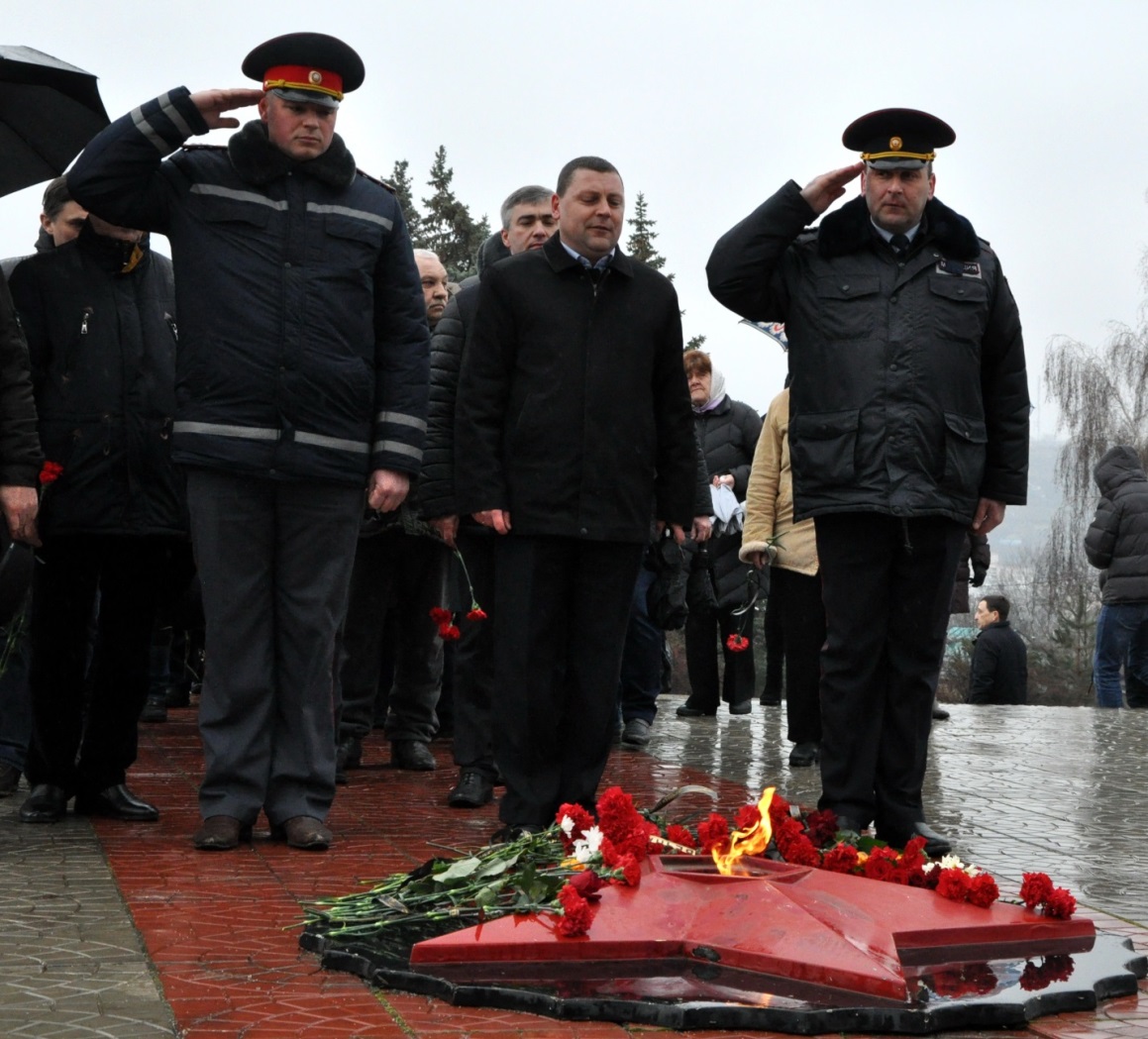 Из 166 клубных формирований 75 составляют вокальные коллективы, 18 - театральные, оркестровые и инструментальные коллективы – 21, хореографические и эстрадного танца – 22, декоративно-прикладного искусства-6.Работа клубных формирований позволяет обеспечить культурное обслуживание жителей города и сел района, проводить мероприятия различной направленности.На высоком художественном уровне, при большом охвате участников и зрителей прошли мероприятия гражданского и патриотического воспитания:в Рыбницком Дворце культуры праздничный концерт, посвященный Дню Защитника Отечества «Я Родины славный защитник», фотовыставка «Служу Отечеству», митинг – реквием и тематический концерт «Солдатами спасенная весна», посвященные 74-й годовщине освобождения города от немецко–фашистских захватчиков, цикл мероприятий, посвященных Дню Победы – 8 мая и ежегодная акция «Зажгите памяти свечу», 9 мая парад поколений, бессмертный полк «Вспоминая о прошлом, мы строим будущее», траурный церемониал «Поклонимся великим тем годам», праздничный концерт «С победным маем». Акция «Зажгите памяти свечу»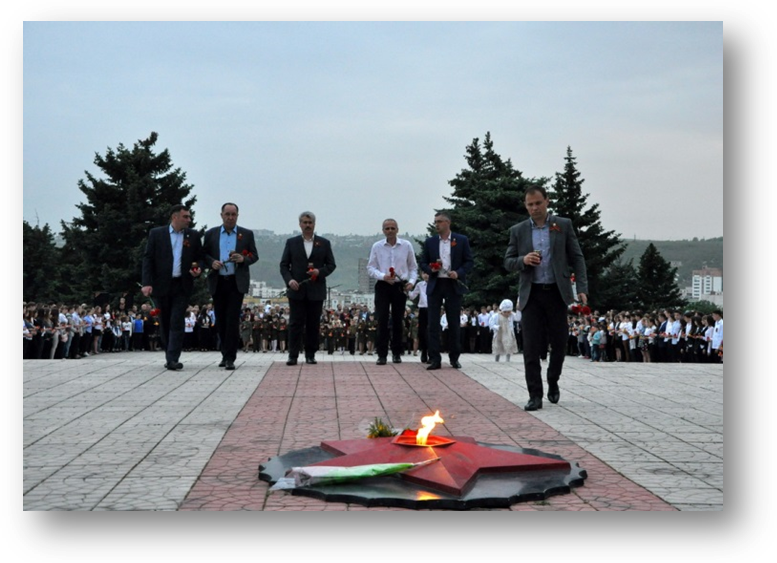 В 2018 году на площади Победы были организованы акции памяти жертв пожара в торговом центре г. Кемерово «Зимняя вишня» и жертв нападения на политехнический колледж в г. Керчь. На центральной площади организовано место для выражения скорби по жертвам трагедий. Священнослужителем была проведена литургия по погибшим. Их память почтили минутой молчания.Много ярких впечатлений оставили у зрителей театрализованное представление «Славная, старинная, румяная да блинная Масленица», тематический концерт, посвященный Международному женскому Дню «Весна, цветы и комплименты».В день славянской письменности и культуры  24 мая на летней эстраде интересно прошел вечер – концерт под названием «Широка славянская душа».1 июня в День защиты детей прошел цикл мероприятий во всех учреждениях культуры: это викторины, игровые-развлекательные программы, конкурсы и др., цель которых создание праздничной атмосферы, самореализации и заинтересованности детей,организовать условия для раскрытия творческого потенциала детей, поднятия их эмоционального фона.С целью сохранения народных традиций 7 июля на озере с.Вадатурково, Рыбницкого района традиционно прошел яркий народный праздник «Ивана Купала».Не менее интересным и ярким был цикл мероприятий, посвященный Дню рождения Республики – «Приднестровье – Родина моя!»1 сентября был проведен концерт оркестра русских народных инструментов «Теплом наполняя сердца», 2 сентября – центральная площадь нашего города стала местом проведения праздничных мероприятий. Проводились игровые – развлекательные программы для детей и взрослых. Здесь же выступали коллективы художественной самодеятельности.В юбилейную 390-ю годовщину образования города Рыбница 21 ноября – были проведены: торжественный концерт «Прописано сердце по адресу Рыбница», фестиваль «Рыбницкий калейдоскоп», в картинной галерее оформлена выставка рыбницких художников и проведен вечер, посвященный 30-летию открытия Картинной галереи - «Любовь к тебе всегда взаимна».В отчетном периоде клубные учреждения принимали участие в выездных культурно-досуговых мероприятиях (проектах):2.06.2018 г в с.Рашково, Каменского района в Фестивале «Сокровища скал Днестра» проявил свое творческое мастерство Женский вокальный ансамбль «Селяночка» ДК с. Гидирим.Коллективы Рыбницкого Дворца культуры принимают участие в мероприятиях, проводимых не только в городе, но и в селах района. Так, например, ансамбль украинской песни «Барвинок» участвовал в Республиканском фестивале «Пшеничнеперевесло», где занял призовые места. «Бусуйокмолдовенеск» участвовал в Республиканском томатном фестивале «Подойма и Подоймица – томатная столица».Ежегодно многие коллективы Рыбницкого Дворца культуры участвуют в сборных концертах на государственном уровне - концерт «Музыка бенгальских огней» г. Тирасполь, участие в фестивале патриотической песни «Песни победной весны» г. Тирасполь.  Всего в 2018 году проведено 2 688 культурно-массовых мероприятий, которые посетило 208 248 зрителей, в том числе для детей и молодежи 673 мероприятия (27 541 зрителя). В отчетном периоде музеи города и района посетило 15 651человек.Всего проведено 684 экскурсии, что на 14% больше прошлого года, 98 лекций, оформлено 34 выставки, организовано 78 культурно-массовых мероприятий. В течение отчетного периода основной фонд музеев пополнился на 787экспонатов.Работники музейного объединения продолжают использовать новые формы проведения массовых мероприятий, с элементами музейной педагогики;широкой научно-просветительской работы, путем проведения лекций для учащихся общеобразовательных школ по истории родного края. Опыт работы Рыбницких музейных работников был обобщен и представлен коллегам на Республиканском семинаре «Особенности деятельности сельских музеев» (8 июня 2018 г). К юбилею города был реализован исторический проект «Это наша с тобой биография». В рамках проекта проведена исследовательская работа, которая позволила рассказать историю города через биографии ее жителей. Реализация проекта осуществлялась поэтапно, к определенным датам: освобождение города от немецко-фашистских захватчиков, День Победы, День окончания военных действий со стороны Республики Молдова, пуск РЦК и ММЗ, День Республики и др. Итогом проекта стала передвижная выставка, оформленная ко Дню города.Общий объем фонда библиотек составляет 380 019 экземпляров. За отчетный период библиотеками города и района проведено 1 372 массовых мероприятия, которые посетили 16 411 человек; оформлено 589 тематических книжных выставок. В том числе рамках «Года равных возможностей» проведены «библиосумерки» с участием детей с особенностями в развитии. В 2018 году план по показателю «Читатели» выполнен на 101%. По сравнению с предыдущим периодом прошлого года цифры по читателям выполнены на 100,3%. Небольшое увеличение количества читателей произошло в связи с привлечением в библиотеку детей-читателей в летний период.План по показателю «Посещения» выполнен на 104,3%. По сравнению с предыдущим периодом прошлого года произошло некоторое снижение. Это связано с тем, что уменьшилось количество учащихся в классах школ, посещающих мероприятия. В 2018 г. доходы от оказания платных услуг составили 10 487,40 руб.,  что составляет 103,4% в сравнении с 2017 г. Небольшое увеличение доходов связано с тем, что тариф на платную услугу «выдача печатных изданий на дом из платного отдела» в 2017 г. составлял 0,9 руб. за 1 экз./сутки,                          а в 2018 г. он составил 0,7 руб. за 1 экз./сутки. В связи с этим данная услуга стала востребованной.В 4 учреждениях дополнительного образования художественно- эстетической направленности на всех отделениях (музыкальное, хореографическое, театральное, художественное) занимаются 1 201 учащихся.Из них, 336 освобождены от платы за обучение, 194 предоставлена 50% льгота.Качество образования подтверждают выпускники школ - из 106 человек 39 окончили школу с отличием (37%). Десять выпускников продолжили обучение по специальности.Учащиеся учреждений дополнительного образования художественно-эстетической направленности показывают отличные результаты на конкурсах и фестивалях:На традиционных Республиканских конкурсах «Юный исполнитель Приднестровья», «Юный художник Приднестровья» и «Юный танцор Приднестровья» в 2018 году учащиеся учреждений дополнительного образования Рыбницкого района и г.Рыбницы заняли 37 призовых мест и  получили 4 специальных диплома.В марте 2018 года учащиеся хореографического отделения «ДШИ» г.Рыбницы приняли участие в Конкурсе бального танца «Ритмы Днестра» г.Бендеры, завоевав одно – 1-е призовое место и два -2-х.Учащиеся МОУДО РДШИ им.А.Г. Рубинштейна активно участвуют в конкурсах и фестивалях, организуемых Российским центром науки и культуры в г.Кишинев (Республика Молдова) и неизменно показывают высокие результаты своего творчества. Учащиеся Бич Алиса, Димов Михаил и Дунаевский Владимир получили специальные дипломы на Международном художественном конкурсе «Этот загадочный космос». В 2018г. с сентября по ноябрь проводился VI Международный конкурс «Радуга талантов» в режиме «on-line» по 3-м номинациям в 3-х возрастных категориях. В конкурсе приняло участие 1 207 работ из 24–х школ России,  Белоруссии, Молдовы и Приднестровской Молдавской Республики. Итоги конкурса подведены в декабре. Рыбницкие юные художники заняли 19 призовых мест в различных номинациях.24 ноября учащиеся хореографического отделения «ДШИ» г.Рыбницы успешно приняли участие в Международном конкурсе бального танца «DaciaDance» завоевав пять – 1-х мест, одно - 2-е, одно – 3-е.МУ «Управление физической культуры и спорта Рыбницкого района и г. Рыбницы» В ведомстве МУ «Управление физической культуры и спорта Рыбницкого района и г. Рыбницы» находятся 3 спортивные школы, «Спортивный клуб единоборств» и Подростковый центр спортивной направленности, в которых проводятся учебно – тренировочные занятия по 13видам спорта (бокс,  вольная борьба, гребля на байдарках и каноэ, легкая атлетика, плавание, шахматы, шашки, баскетбол, волейбол, футбол,  рукопашный бой, каратэ, эстетическая гимнастика).  В настоящее время в спортивных школах проводятся учебно-тренировочные занятия в 81 учебной группе, в которых занимаются 1 280 учащихся и 70 человек посещают Подростковый центр. Всего в подразделениях МУ «УФКиС» занимается 1 350 человек.	В сёлах Рыбницкого района Воронково, Жура, Попенки, Выхватинцы, Красненькое, Мокра, Ержово работают 12групп по 5 видам спорта (футбол, волейбол, баскетбол, легкая атлетика, шахматы). Учебно-тренировочные занятия в Рыбницком районе посещают 173 человека.В ведении Управления находится-7 структурных подразделений.Спортивно-массовую и физкультурно-оздоровительную работу в городе и районе проводят 43 педагогических работника, вт.ч.:- с высшим профильным образованием - 18 чел.;- с высшим не профильным образованием - 11 чел.;- с неоконченным высшим профильным образованием – 2 чел.;-с неоконченным высшим не профильным образованием – 1 чел.;-со средне – специальным профильным образованием - 7 чел.;-со средне – специальным не профильным образованием - 2 чел.;- среднее общее образование – 2 чел.Из числа педагогических работников 12 человек имеют квалификационные категории. За отчётный период спортсмены города и района приняли участие в 90 Международных и 44-х Республиканских соревнованиях. По итогам соревнований различного уровня спортсменами завоёвано 978 призовых мест: - 367– первых мест;- 289 – вторых мест;- 322 – третьих мест.За отчётный период подготовлено спортсменов-разрядников:кандидат в Мастера спорта                 9 чел.;I спортивный разряд                           7 чел.;массовых разрядов                             352 чел. Организация физкультурно-оздоровительной работы в городе и районе  осуществляется совместно с общеобразовательными школами города и района, федерациями города по видам спорта, общественными организациями, предприятиями, учреждениями и силовыми структурами города.                                                                                                                                                   В 2018 году в городе проведено 91спортивно-массовое мероприятие, в мероприятиях приняли участие 3 883 человек.Традиционно проводятся Чемпионаты и Первенства города и района по волейболу, баскетболу, футболу, мини-футболу, настольному теннису, шахматам, шашкам, бадминтону, плаванию, лёгкой атлетике, боксу, вольной борьбе, гребли на байдарках и каноэ,  среди детей и взрослых. Проводились соревнования, международные турниры, посвящённые  памятным датам: Годовщине вывода Советских войск из Афганистана, освобождению города Рыбница от немецко-фашистских захватчиков, годовщине Чернобыльской трагедии, Дню Победы в ВОВ.В апреле 2018 года была проведена Спартакиада по видам спорта среди  подразделений силовых структур, посвящённая освобождению города от немецко-фашистских захватчиков, вкоторой приняли участие 54 человека – 6 команд.В сентябре 2018 г. совместно со СКА «Металлург» проводилась легкоатлетическая эстафета среди подразделений силовых структур, приуроченная к годовщине образования вооружённых сил ПМР и ко дню работника физической культуры и спорта. В соревнованиях приняли участие 5 команд: РОВД, ГТК, Погранкомендатура г. Рыбницы, СВПЧ-3, в/ч 30652 (СКА «Металлург»). Активное участие в спортивной жизни города принимают спортсмены Рыбницкого района. Команды сел ежегодно участвуют в Чемпионатах и Первенствах города  и района. Основные мероприятия с участием команд сел района: Чемпионаты и Первенства по мини-футболу, баскетболу, волейболу, Открытие летнего спортивного сезона.В городе работает подростковый центр спортивной направленности (п/к «Вымпел», ш/ц «Салют»), который посещают 70 человек. За отчётный период Подростковым центром организовано и проведено 40 спортивно-массовых мероприятия, в которых приняли участие более 700человек.В целях укрепления физического здоровья детей, подростков и молодежи, развития физических качеств, проведения активного досуга, а также с целью вовлечения «трудных» подростков и детей из семей социального риска в спортивно-оздоровительную, молодежную, и общественную жизнь города, проводились спортивно-оздоровительные мероприятия по настольному теннису, бадминтону, дартсу, шашкам, шахматам. Подростковым центром также проведены мероприятия, посвящённые Дню защиты детей, Дню России, Дню начала, ВОВ, Памяти и скорби по погибшим и умершим защитникам ПМР. В рамках летней оздоровительной кампании муниципальным учреждением «Управление физической культуры и спортаРыбницкого района и г. Рыбницы» в городе и районе было проведено 50 спортивно-массовых мероприятий:В плавательном бассейне «ДЮСШ №1» для детей летних оздоровительных площадок проводились месячные курсы обучения плавания. В летний период для учащихся спортивных школ были организованы походы выходного дня в загородную лесную зону, на р. Днестр.Для детей, посещающих летние оздоровительные площадки города и района были организованы и проведены турниры по шашкам, шахматам, пионерболу, мини-футболу, настольному теннису, а также показательные выступления и мастер классы по каратэ и танцевальной аэробике.В рамках Спартакиады летних оздоровительных площадок, проведена лёгкоатлетическая эстафета и «Весёлые старты», посвящённые Дню России, в которых приняли участие 140 человек. В сёлах Рыбницкого района в рамках летней оздоровительной кампании были проведены турниры по настольному теннису, шашкам, шахматам, товарищеские встречи по футболу, волейболу, баскетболу, велопробеги а также мероприятия, посвящённые Дню защиты детей.	Управление спорта сотрудничает со средствами массовой информации. Уделяется большое внимание пропаганде физической культуры и спорта. Информация всех спортивных мероприятий регулярно размещается на сайте госадминистрации и в городской газете «Новости».        Для занятий физической культурой и спортом  в городе и районе имеется:         - городской стадион;- два спортивных комплекса с игровыми залами;- футбольное поле с естественным покрытием;- футбольное поле для мини – футбола с искусственным покрытием;- плавательный бассейн;- тренажерный зал;- гостиница на 60 мест;- гребная база;- «Спортивный клуб единоборств»;- Подростковый центр (п/к «Вымпел», ш/ц «Салют»),Для занятий спортом по месту жительства в городе и районе имеются спортивные площадки в микрорайонах города и футбольные поля в сёлах района. В 2018 году на территории МОУ «Рыбницкая русская гимназия №1» состоялось торжественное открытие спортивной площадки, установленной в рамках гранта Посольства Германии в Республике Молдова. Комплекс состоит из 17 тренажёров, которые дают полноценную нагрузку на все группы мышц и предназначены для разных категорий граждан. Главной целью данного проекта является развитие физической культуры и спорта среди слоев населения по месту жительства, популяризация здорового образа жизни, воспитание у подрастающего поколения активной жизненной позиции.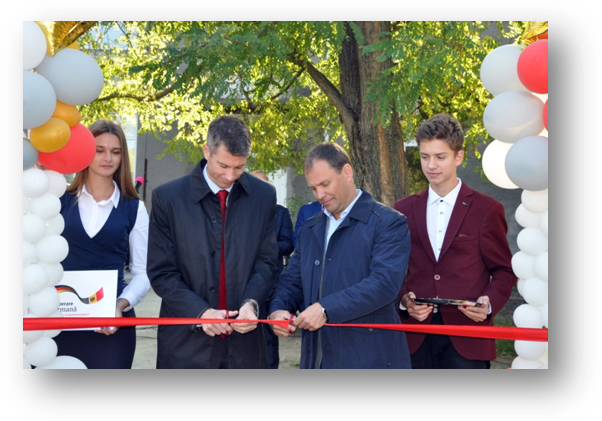 В 2018 году на базе поликлиники для взрослых был организован «Вертикальный забег». Подобного рода спортивные состязания были организованы в городе и в республике впервые и были приурочены к Всемирному дню здоровья. Организаторами выступили государственная администрация Рыбницкого района и г.Рыбницы и МУ «Управление физической культуры и спорта Рыбницкого района и г. Рыбницы» при содействии ГУ «Рыбницкая центральная районная больница».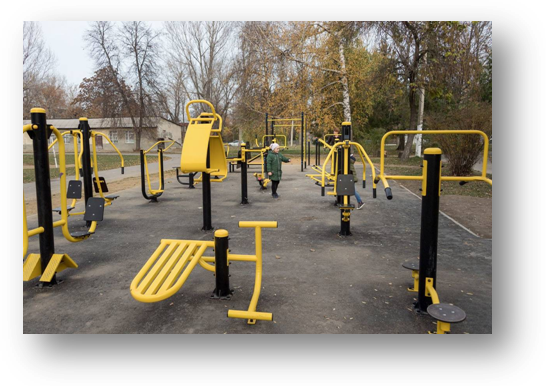 Активное участие в забеге приняли работники МУП «Рыбницкоеспецавтохозяйство», ОАО «Молдавский металлургический завод», сотрудники Рыбницкого отдела внутренних дел, ГУ «Рыбницкая центральная районная больница», учащиеся политехнического техникума, спортивных и общеобразовательных школ города и района.«Вертикальный забег» провели по лестничным маршам поликлиники. Участники соревнования бежали на 8 этаж и обратно. В завершении личного зачета провели командную эстафету, победу в которой одержала команда Молдавского металлургического завода. Всех победителей наградили медалями соответствующих степеней и подарили памятные чашки с изображением герба Рыбницы и символикой «Вертикальный забег».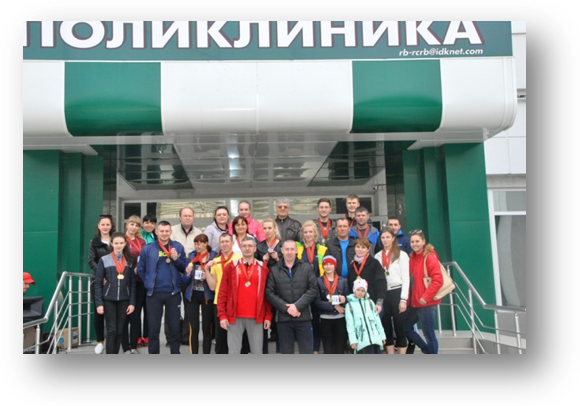 МУ «Дом для одиноких престарелых и инвалидов, ветеранов войны, труда и военной службы»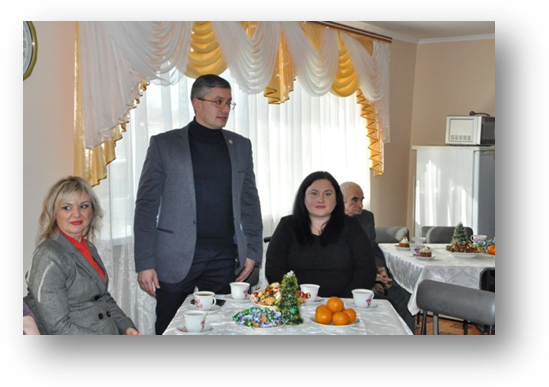 Учреждение выполняет функции пожизненного содержания одиноких престарелых и инвалидов, ветеранов войны, труда и военной службы, инвалидов 1-й, 2-й и 3-й группы, предоставляя им жильё, питание, необходимый уход и медицинскую помощь.На 01.01.2018года в учреждении проживало 33 человека.На конец 2018 года проживало 41человек (22 женщины и 19 мужчин). Один человек проживает по контракту. Возрастной уровень подопечных с 1926г. по 1976г.В учреждении проживают 16 инвалидов, в т.ч.: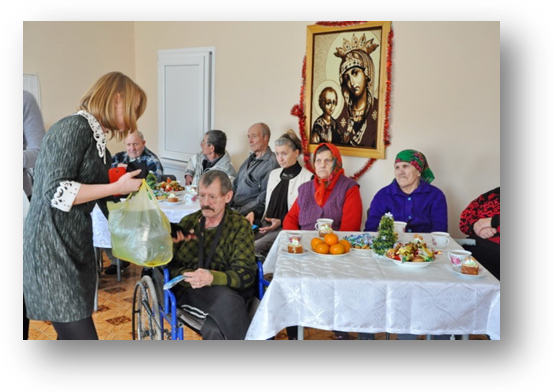 - инвалиды 1-й группы - 9 человек;- инвалиды 2-ой группы – 7человек.За период 2018 года в МУ «Дом для одиноких престарелых и инвалидов, ветеранов войны, труда и военной службы» поступило 15 человек, 7 подопечных умерло, и 1 выбыл.	В МУ «Дом для одиноких престарелых и инвалидов, ветеранов войны, труда и военной службы» работает обслуживающий персонал в количестве 24 человека. Стало доброй традицией на большие праздники навещать ипроводитьконцерты для подопечных МУ «Дом для одиноких престарелых и инвалидов, ветеранов войны, труда и военной службы». Так, в дни новогодних праздников для подопечных дома традиционно устраивают рождественские святки. Пожилым людям приготовили сладкий стол и небольшие подаркиЗа 2018года проведен текущий ремонт жилых комнат и коридора, произведен ремонт в банно-прачечном корпусе, проведена промывка и опрессовка системы отопления, проведены замеры электрооборудования по учреждению, закуплена обувь для подопечных (тапочки, туфли). МУ «Дом для одиноких престарелых и инвалидов, ветеранов войны, труда и военной службы отапливается газом, работает баня, в корпусе имеются душевые кабины, имеются 4 машинки автомат, подопечные обеспечены 4-х разовым разнообразным питанием, оборудованы комнаты на 2-4 человека, выполняются пожелания подопечных при составлении меню. В учреждении организовано медицинское обслуживание, при необходимости подопечных госпитализируют. Осуществляется протезирование зубов подопечных. Учреждение самостоятельно осуществляет захоронение умерших на сельском кладбище.МУ «Служба социальной помощи Рыбницкого района и г.Рыбница»МУ «Служба социальной помощи Рыбницкого района и г.Рыбница»  - учреждение социальной защиты населения, осуществлявшее  на территории г. Рыбница и Рыбницкого района организационную и практическую деятельность по оказанию различных видов социальной помощи гражданам, нуждающимся в посторонней помощи.   Основная деятельность учреждения направлена на обслуживание одиноко проживающих граждан ПМР, иностранных граждан и лиц без гражданства пожилого возраста, супружеских пар и инвалидов, нуждающихся в постоянной или временной посторонней помощи, вследствие частичной утраты способности к самообслуживанию. Согласно штатному расписанию в МУ «Служба социальной помощи Рыбницкого района и г. Рыбница» числится - 71,5 человек (в том числе 61 социальный работник). По состоянию на 29.12.2018г. организационную и практическую деятельность в службе осуществляют директор, 4 специалиста, 1 медицинская сестра, 54социальных работника, из них: 9 социальных работников осуществляют обслуживание в                                 г. Рыбница, 45 – в селах Рыбницкого района. Рабочая всех специальностей (уборщица) – 0,5 чел., водитель – 1 чел. Норма обслуживания на одного социального работника по городу -9 человек, по району- 5 человек. 	В отчетный период Служба обслуживала на дому 325 чел., в т.ч.:- в городе 91 человек; - в 20-ти селах района – 234человека.             Из 325человек платно обслуживались 137 человек, в т.ч.:город- 31 чел., район – 106 чел.;                                                   - участники ВОВ  - 3чел.;- инвалиды  1-й  группы - 14человек, в т.ч.: город -  13, район - 1;                       - инвалиды  2-й  группы - 27 человека, в т.ч.: город  - 17 район – 10;- инвалиды  детства   1- й группы -3 человека, в т.ч.: город – 2, район -1;- инвалиды  детства  2-й  группы –5 человек, в т.ч.: город  - 1, район – 4- инвалиды  детства  3-й  группы -1;- участники боевых действий по защите ПМР –1 человек;- участник защиты ПМР – 1 человек. Специалистами  МУ «Служба социальной помощи» постоянно  проводится  работа по выявлению одиноких престарелых  граждан, нуждающихся  в  надомном обслуживании и  в определении в МУ «Дом для одиноких престарелых и инвалидов, ветеранов войны, труда и военной службы » с.  Воронково. За отчетный период в МУ «Домдля одиноких престарелых и инвалидов, ветеранов войны, труда и военной службы» с.  Воронковонаправлено 15 человек, в т.ч.: - женщин – 8;-мужчин  -7.За указанный период специалистами учреждения обследованы и составлены акты материально-бытового положения 92чел.Из них зачисленона надомное обслуживание69чел., ранее  не  обслуживаемых  службой. В настоящее время приостановлено поступление гуманитарных грузов для нуждающегося населения, что не позволяет в полной мере выполнять возложенные на службу задачи.За  данный  период  медицинским  работником  учреждения  осуществлялась  лечебно-консультативная и профилактическая помощь обслуживаемым престарелым гражданам, проводились санитарно-просветительские занятия с социальными работниками учреждения, велась медицинская учетно-отчетная документация, осуществлялись все этапы сестринского процесса при уходе за престарелыми гражданами (первичная оценка состояния престарелых, планирование ухода совместно с престарелыми), своевременно выполнялисьпрофилактические и лечебно-диагностические процедуры, назначенные врачом, а при необходимости производились вызовы врача к подопечным на дом. Сотрудниками учреждения оказывалась помощь гражданам в сборе документов, необходимых для оформленияв дом-интернат и для зачисления на надомное обслуживание, оказывалось содействие в сборе документов для получения гражданства ПМР, социально незащищенным гражданам, необходимого для оформления пенсии. В последнее время функции службы расширились. Помимо оказания социально-бытовых услуг на дому, специалисты проводят огромную работу с гражданами, попавшими в трудную жизненную ситуацию. Данная работа в основном связана с оказанием юридической помощи, установления их правового статуса, защиты их прав и интересов, содействия в решении других социально-правовых проблем жизнедеятельности. Во исполнение поручения Председателя Правительства ПМР (Протокол №06-07/10 от 21 января 2016г.), письма Министерства по социальной защите и труду ПМР №01-16/2913 от21.01.16г. специалисты службы постоянно проводят работу по оказанию помощи гражданам, оставшихся без средств существования, не имеющих места жительства. Для более комплексного решения задач поставленных перед службой социальной помощи, администрация учреждения постоянно работает в тесном контакте с Председателями Советов - главами администраций сел, принимает участие в работе сессии сельского Совета народных депутатов сел Рыбницкого района, ГУ «Рыбницкая центральная районная больница», паспортным отделением УпДММВД ПМР г. Рыбница и Рыбницкого района, Центром социального страхования  и  социальной  защиты г.Рыбница  и  Рыбницкого  района, ЗАО «Приднестровский Сбербанк», также организациями, предоставляющими на территории города и района разного рода услуги населению, по выявлению одиноких престарелых граждан, нуждающихся в надомном обслуживании, а также нуждающихся в определении в стационарные учреждения социальной защиты.   Раз в квартал проводился выездной социальный день, целью которого является выявление нуждающихся в обслуживании, обследование материально – бытовых условий граждан, консультации, а также проверка качества обслуживания подопечных в сельской местности. Социальными работниками своевременно оказывались одиноким престарелым гражданам гарантированные государством социальные услуги согласно Типовому Положению, утвержденного Постановлением Правительства ПМР от 24 декабря 2013г. №322 и перечню гарантированных государством социальных услуг, утвержденного Постановлением Правительства ПМР от 12 февраля  2013г. №19.   За отчетный период были опубликованыстатьи в местных газетах о работе службы к празднику - Международный женский день 8 марта, профессиональному празднику – Дню социального работника. 14. Криминогенная и пожарная обстановкаПо состоянию на 31.12.2018 года штатная численность аттестованного личного состава ОВД составила 197 человек, аттестованного списочного состава – 147 сотрудников. Таким образом, укомплектованность ОВД аттестованным личным составом составляет 75,1% (в 2017 г. – 84,4%):- криминальная милиция – по штату - 39 человек, по списку – 29, укомплектованность – 74,3 %;- милиция общественной безопасности – по штату – 114 человек, по списку – 84 человек, то есть укомплектованность составляет 73,7 %;- специальная милиция – по штату – 44 человека, по списку – 34, , укомплектованность составляет 77,3 %.В отчетном периоде личный состав ОВД поощрялся 128 раз, к дисциплинарной ответственности привлекался 68 раз. По отрицательным мотивам в 2018 г. уволено2 сотрудника ОВД, что составило 1,4 % от всего личного состава.Состояние работы с кадрами, служебной дисциплины и законности в виде таблицы выглядит следующим образом:В текущем периоде 2018 года на территории, обслуживаемой Рыбницким ОВД, зарегистрировано 549 преступлений, что на 12,0% меньше чем за аналогичный период прошлого года (624 преступления).За указанный период зарегистрировано 111 тяжких преступлений, в 2017 г. – 112(-0,9%). Из 101 тяжкого преступления, совершенных за 11 месяцев текущего года на территории обслуживания Рыбницкого ОВД по состоянию на 31.12.2018 остались нераскрытыми 12 преступлений, из которых 11 краж с незаконным проникновением в жилище:Также за отчетный период зарегистрировано 18 преступлений, относящихся к категории особо тяжких, в 2017г. – 19 (на 1 преступление или на 5,3% ниже уровня прошлого года). Из 18 зарегистрированных на территории обслуживания Рыбницкого ОВД особо тяжких преступлений, 6 преступлений зарегистрированы по инициативе сотрудников (в сфере борьбы с незаконным оборотом наркотиков). По состоянию на 31.12.2018г. из 18 особо тяжких преступлений осталось нераскрытым 1 преступление.В отчетном периоде зарегистрировано36 преступлений, совершенных в общественных местах (в 2017г- 36), в том числе на улицах 21 (в 2017г- 20).По состоянию на 31.12.18 года уровень преступности (зарегистрированных преступлений) на территории обслуживания Рыбницкого ОВД на 1000 человек населения составил 7,6 преступлений (в 2017 г. – 8,6).На территории обслуживания Рыбницкого ОВД за отчетный период зарегистрировано 358 преступлений по линии уголовного розыска (в 2017 г. - 422). Регистрация отдельных видов этих преступлений выглядит следующимобразом:На территории обслуживания Рыбницкого ОВД за отчетный период зарегистрировано 83 преступления по линии борьбы с экономической преступностью и коррупцией (в 2017 г. - 73). Регистрация отдельных видов таких преступлений выглядит следующим образом.На территории обслуживания Рыбницкого ОВД за отчетный период зарегистрировано 108 преступлений по линии работы милиции общественной безопасности (в 2017 г. - 128) . Регистрация отдельных видов преступлений данной направленности выглядит следующим образом.За отчетный период расследовано 456 преступлений, совершенных на территории обслуживания Рыбницкого ОВД.Раскрываемость составила 89,0% (в 2017 г. – 91,7 %).Из них расследовано 78 тяжких преступлений, что составило 79,5 % раскрываемости (в 2017 г. – 88,0 %). Раскрываемость преступлений, совершенных в общественных местах, составила 87,9 % (в 2017г. – 91,3 %). Раскрываемость отдельных видов преступлений по оконченным производством уголовным делам выглядит следующим образом.За отчетный период преступления по расследованным уголовным делам были совершены следующими категориями лиц.Доля обеспечения возмещения потерпевшим материального ущерба, причиненного в результате имущественных преступлений с учетом наложенного ареста составила 60,9 (152 686 руб. ПМР), что на 32,5% больше аналогичного периода прошлого года. Также по зарегистрированным 549 преступлениям лица установлены по 513. Раскрываемость по установленным лицам составила 93,4% (в 2017 г. – 95,3%). По зарегистрированным 111 тяжким преступлениям по 99 установлены лица, раскрываемость составила 89,2% (в 2017 г. – 91,1 %). По 18 преступлениям, относящимся к категории особо тяжких, лица установлены по 17, раскрываемость составила 94,4%, в 2017 г. – 94,7%. Раскрываемость отдельных видов преступлений по установленным лицам выглядит следующим образом:		За отчетный период 2018 г. сотрудниками разыскано 73 уголовных преступника из числа находящихся в розыске, что составило 24,0% от общего числа разыскиваемых (в 2017 г. – 22,8%). Кроме того, за указанный период разыскано также неплательщиков алиментов – 52, гос. должников – 95, ответчиков – 11, утративших связь с родственниками-14.Участие служб ОВД в раскрытии преступлений выглядит следующим образом.В сфере борьбы с незаконным оборотом наркотиков и психотропных веществ в текущем году выявлено 70 преступлений, в том числе 8 за сбыт наркотических средств, а также 2 контрабанды наркотических средств. За деяния, связанные с немедицинским употреблением и незаконным оборотом наркотических средств составлено 151 административный протокол. За отчетный период из незаконного оборота изъято:921,19 гр. марихуаны. В настоящее время на учете в ОВД находится 950 человек, так или иначе связанных с незаконным оборотом наркотических средств, из которых 1 несовершеннолетний.За отчетный период сотрудниками ОВД направлено в ЛТП на лечение 58 человек (в 2017 г. – 61). Установлено 10 административных надзоров по инициативе ОВД в отношении 10-ти ранее судимых (в 2017 г. -10), находятся под административным надзором 15 человек (в 2017 г. - 15). На различных категориях профилактического учета находится 799 профилактируемых лиц, поставлено на проф. учет 441 человек, из них 72 хронических алкоголиков, 182 лица, осужденных к наказанию, не связанному с лишением свободы, 65 лиц, освобожденных из мест лишения свободы, в т.ч. 36 лиц, формально подпадающих под административный надзор. По состоянию на 31.12.2018 года на учете в инспекции по делам несовершеннолетних состояло 117 подростков, в том числе 3 особой категории. Доля преступлений, совершенных несовершеннолетними, от общего числа расследованных преступлений составляет 3,3% (в 2017 году – 5,4 %). Общий анализ административной практики ОВД за 12 месяцев 2018 года выглядит следующим образом.В отчетном периоде на территории, обслуживаемой ОВД, зарегистрировано 26 дорожно-транспортных происшествия (в 2017 г. – 27), погибло – 2 (в 2017- 1), ранено 40 человек (в 2017 г. - 33). Сотрудниками ДПС ОГАИ ОВД выявлено 9207 нарушений ПДД, по которым составлено 9207 административных протоколов, в том числе 197 на водителей за управление автотранспортом в состоянии опьянения. По выявленным нарушениям 153 водителя лишены права на управление автотранспортом, из них 154 за управление транспортом в состоянии опьянения.В соответствии с Планом основных организационных мероприятий ОВД и МВД ПМР на 2-е полугодие 2018 года проведены операции: «Квадрат-ОВД», «Розыск», «Подросток», «Мак», целевые операции и рейдовые мероприятия. В отчетном периоде проведено командно-штабных учений – 12. Личный состав ОВД поднимался по тревоге 12 раз. Личный состав Рыбницкого гарнизона МВД ПМР- 5 раз. Руководство ОВД приняло участие в 26 координационных совещаниях правоохранительных органов, где рассматривались вопросы сопровождения уголовных дел, находящихся в производстве и были приняты и внесены в протокол решения по каждому УД.Исходя из изложенного, предлагается принять ряд следующих мер, направленных на улучшение криминогенной обстановки:- Повышение качества работы по раскрытию и расследованию тяжких и особо тяжких преступлений, особенно корыстно-насильственной направленности, а также проведение ОРМ направленных на раскрытие квартирных краж; - Повышение эффективности борьбы с коррупцией, обеспечение сохранности бюджетных средств и имущества;- Повышение качества проводимых ОРМ, по предупреждению и пресечению преступности в сфере незаконного оборота наркотиков, в том числе их сбыта;- Активизировать проведение оперативно розыскных мероприятий по установлению местонахождения и задержания уголовных преступников, скрывшихся от органов следствия, дознания и суда; - Проведение мероприятий по направлению лиц, страдающих наркоманией в ЛТП; - Совершенствование единой системы профилактической работы с подучетным контингентом, предупреждение групповых преступлений, правонарушений со стороны несовершеннолетних;- Правильное распределение сил и средств по обеспечению безопасности дорожного движения;- Предотвращение, выявление, раскрытие и расследование преступлений, совершенных в общественных местах, в том числе и на улицах;- Повышение уровня наставничества и оказания практической помощи подчиненному личному составу в целях недопущения нарушений служебной дисциплины.Информация о состоянии пожарной обстановкиЗа 2018 год в городе и районе было зарегистрировано 59 пожаров (за 2017год - 64 пожара меньше на 5 случаев) с материальным ущербом 1 852 050 руб. (2017год – 430 862 руб. увеличение в 4 раза).В городе было зарегистрировано 29 пожаров (в 2017г. – 33случая, меньше на 12%), с материальным ущербом 1 158 000 руб. (в 2017г. – 212 865 руб. увеличение в 7 раз), а в сельской местности соответственно 30 пожаров (в 2017г -31 случай, снижение на 3%), с материальным ущербом 694 050 руб. (в 2017г. – 217 997 руб., увеличение в 3 раза). При пожарах в сельской местности погибло 2 человека (женщина и мужчина) (в 2017г. – 6 человек, на 4 человека меньше).Причина гибели людей на пожаре:- 1 случай – неосторожность при курении в постели;- 1 случай – НППБ при эксплуатации печи на твердом топливе.При пожарах в минувшем году получили ожоги различных степеней тяжести, и отравления угарным газом 5 человек (2017г. – 8 человек, меньше на 3 человека). Из них,2 чел. (40%) в городе и в сельской местности 3 человека (60%).При пожарах подразделениями СВПЧ-3, ОВПП, ОПП с. Воронково, ОПП с.Бутучаны за 2018 год было спасено 3 человека и материальных ценностей на сумму 4 млн. 455 тыс. рублей.Пожары в городе и районе по основным видам объектов распределились следующим образом:- в жилых домах, надворных постройках, гаражах произошло – 30 пожаров – 49 % от общего числа;- в жилых домах МУП «ЖЭУК г. Рыбница» -10 случаев – 17% от общего числа;- пожары автомобилей в пути следования и в гаражах – 11 случаев – 19% от общего числа;- на объектах ООО, ОАО, ЗАО – 4 пожара, 6,7% от общего числа;- на объектах АПК - 2случая 3,3% от общего числа.Распределение пожаров в 2018 году по причинам их возникновения- неосторожное обращение с огнем – 20случаев – 33,8%;- нарушение правил пожарной безопасности при монтаже и эксплуатации электроустановок – 17 случаев – 28,8 %;- нарушение правил пожарной безопасности при устройстве и эксплуатации печей и дымоходов – 13случаев – 22 %;- НППБ при эксплуатации газового оборудования – 2 случая – 3,3%;- поджог - 3 случая -5%;- нарушение технологического процесса – 2случая – 3,3%.Исполняя Законы ПМР и другие нормативно-правовые акты в области пожарной безопасности , приказы МВД, Указания УПО ГУпЧС МВД ПМР, годовые и месячные планы работы отделением Госпожнадзора СВПЧ-3 была проведена следующая работа:Было организовано и проведено 121 плановое и 310 внеплановых мероприятий по контролю (надзору) за соблюдением  ТПБ руководителями хозяйствующих субъектов, которым было предложено выполнение предписаниями ГПН – 1 349 нарушений.  За нарушение и невыполнение требований пожарной безопасности было составлено 338 (2017г. - 241) административных протокола, по которых вынесено 144 постановлений на штраф на сумму 68 468 рублей, 194 постановление на предупреждение.За 2018 год была приостановлена работа 13 объектов, а именно: 10 объектов с массовым пребыванием людей, 2-х печей на твердом топливе и 1 холодильное оборудование. Переведено на усиленный режим контроля (надзора) 9 объектов.За 2018 год сотрудники отделения Госпожнадзора СВПЧ-3 провели 187 проверок и дознаний по делам о пожарах. При этом по 27 делам о пожарах отказано в возбуждении уголовного дела. По 33 загораниям согласно Приказу МВД ПМР №63 от 22.02.2008г. материалы оформлены в дело, а по 128 загоранию травы, мусора и т.п. (не учетные) рапорта списаны в дело.По 3 случаям поджога возбуждено уголовное дело.В 2018 году было проверено 167 неблагополучных семей, 166 одиноко проживающих пенсионеров и 156 злоупотребляющих спиртными напитками  в ходе проверок данных категории граждан вручались памятки по соблюдению правил пожарной безопасности в быту. Так же было проверено 428 – частных жилых дома, 361 муниципальных и кооперативных жилых дома.Проведена работа по противопожарной пропаганде и обучение в области пожарной безопасности. Организовано и проведено 2 060 лекций, инструктажей и бесед по правилам ПБ, в СМИ помещено 21 статей и очерков.В 2018 году в 62 организациях обучены205 специалистов по программе ПТМ.15. Государственный архив Рыбницкого района и г. РыбницаУправлением документацией и архивами Рыбницкого района и г. Рыбницы (далее УДиА) за 2018 год принято 3 702 запросов социально-правового характера от граждан и учреждений, на которые выдано 8 027 архивных справок и выписок.УДиА проведены проверки соблюдения требований законодательства в области архивного дела и управления документацией в 3 организациях, учреждениях, предприятиях.Экспертно-проверочной комиссии УДиА проведены 6 заседаний, составлены 6 протоколов, согласно которым рассмотрены и согласованы документы 30 учреждений, организаций списка №1 и списка №2:– по описи №1 постоянного хранения – 1 204 дела;– по описи № 2 по личному составу – 1 023 дела.Итого постоянного хранения и личному составу – 2 227 дел.Выделено к уничтожению 43 027 дел за 1980-2017 годы Экспертно-проверочной комиссией УДиА рассмотрены вопросы проведения экспертизы ценностей и научно-технической обработки документов предприятий, учреждений, организаций:а) номенклатур дел предприятий, организаций, учреждений на 2018 год – 43, на 2019 год – 51;б) индивидуальных инструкций по делопроизводству – 3 предприятий, организаций, учреждений;в) положений об архиве – 19 предприятий, организаций, учреждений;г) положений об экспертной комиссии – 19 предприятий, организаций, учреждений.Проведена проверка наличия и физического состояния дел:– по государственному архиву – 15 фондов 7 161 дела за 1944-2015 годы.– по межведомственному архиву 14 фондов, 2 074 дел за 1944-2009 годы. Проведен ремонт и подшивка дел:– по государственному архиву – 9 фондов (320 дел);– по межведомственному архиву – 7 фондов (2 828 дел).Проведен 1 семинар с сотрудниками муниципальных учреждений, ответственными за архивную работу и делопроизводство.Опубликованы в газете «Новости» две статьи «О прошлом память сохраняя…», «Архив – история и ценность», посвященные профессиональному празднику работников архивов и управления документацией.Проведены две экскурсии по хранилищам госархива для учащихся 10 класса МОУ «Рыбницкая СОШ №6 с лицейскими классами» и для студентов 3 курса Рыбницкого филиала ГОУ «ПГУ им. Т.Г. Шевченко».В течение года в государственном архиве работало 46 исследователей, которым было выдано 1 298 дел.На хранение в государственный архив принято 537 дел от 12 учреждений за 1982-2018 годы.Таким образом, на 1 января 2019 года в государственном архиве находится 47 218 дел за 1944-2018 годы в 164 фондах.В межведомственный архив по личному составу принято – 2 479 дела и открыто 18 новых фондов.Таким образом, на 1 января 2019 года в межведомственном архиве по личному составу находится 34 040 дел за 1943-2018 годы в 321 фонде.Всего в УДиА по состоянию на 1 января 2019 года хранятся 81 258 дел.16. Общественная деятельностьВ городе Рыбница и Рыбницком районе зарегистрировано более 60 общественных объединений различной направленности. Государственная администрация Рыбницкого района и г. Рыбницы регулярно проводит работу с общественными объединениями патриотической направленности. Представители общественных объединений постоянно приглашаются в государственную администрацию на совещания по подготовке к социально значимым, памятным и знаменательным датам. Глава государственной администрации ежегодно встречается с общественностью города и района с целью ознакомления с основными показателями деятельности. При необходимости встречи проводятся более регулярно либо с определенной целевой аудиторией.За 2018 год государственной администрации Рыбницкого района и города Рыбница была проведена следующая работа.Участие общественных организаций в городских и республиканских мероприятиях.За отчетный период в городе Рыбница было проведено большое количество различных мероприятий социальных, культурно-массовых, патриотической направленности, республиканского и городского значения, такие как: - 15 февраля – День памяти воинам-интернационалистам.- 2 марта – День начала отражения широкомасштабной агрессии Республики Молдова против Приднестровской Молдавской Республики»;- 30 марта – День освобождения города Рыбницы от немецко-фашистских захватчиков.- 9 мая – День Победы;- 19 июня – День памяти и скорби по погибшим в городе Бендеры.- 22 июня – День памяти и скорби, начало ВОВ.- 1 августа – День памяти погибших защитников Приднестровской Молдавской Республики;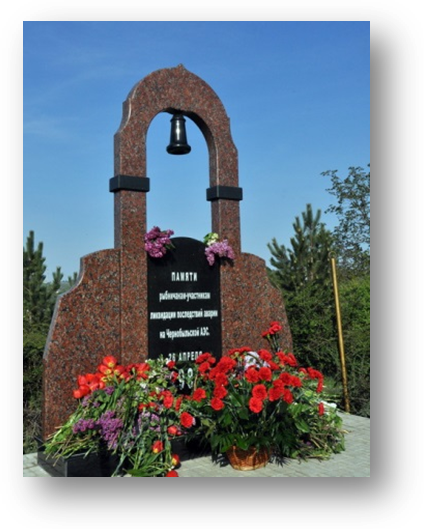 - 2 сентября – День образования Приднестровской Молдавской Республики;- 21 ноября – День основания г. Рыбницы.Во всех мероприятиях принимали участие общественные организации города Рыбница и Рыбницкого района. Помощь в организации мероприятий, приуроченных к значимым событиям ОО.Каждая общественная организация в этом году отмечала свои значимые даты, при содействии госадминистрации по просьбе председателей ОО (Союз Чернобыль,рыбницкий казачий округ Черноморского казачьего войска,РПП «Обновление», Ветераны 2-ой Рымникской Краснознаменной – орденов Суворова, Кутузова и Богдана Хмельницкого понтонно-мостовой бригады) были организованы концертные программы с участием народных коллективов в МУ «Рыбницкий ДК». 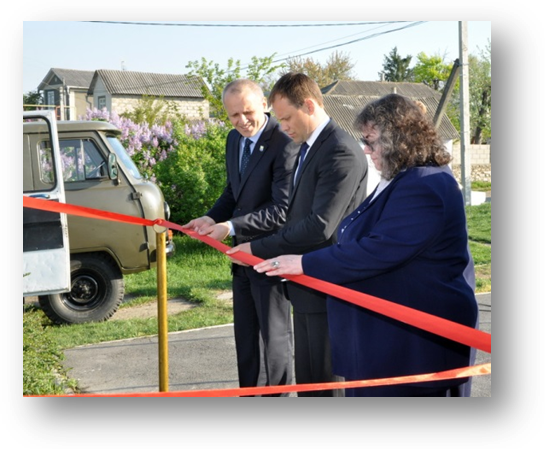 В День Чернобыльской трагедии, в Рыбнице открыли первый в Приднестровье памятник участникам ликвидации последствий аварии на Чернобыльской АЭС. Строительство мемориала стало возможным благодаря совместному решению госадминистрации и представителей общественности направить на эти цели денежные средства, оставшиеся на счёте «Построим  памятник  защитникам  Приднестровья  и воинам – афганцам  вместе».Выделение транспорта и ГСМ.При необходимости участия в Республиканских мероприятиях, либо в отчетно-выборных конференциях выделялся транспорт, а также ГСМ для поездки в город Тирасполь, Бендеры, Григориополь, Дубоссары. Ежегодное выделение транспортного средства для перевозки гуманитарного груза по маршруту Тирасполь-Рыбница для ОО «Рыбницкое общество инвалидов по зрению».Выделение ГСМ по мере возможности и по обращению председателя ОО «Инвалиды-защитники ПМР».Выделение ГСМ председателю ОО «Совет ветеранов войны, труда и ВС» по необходимости.Выделение ГСМ по мере возможности и по обращению атамана Рыбницкого казачьего округа Черноморского казачьего войска.Оказание материальной помощи.При поступлении обращений об оказании материальной помощи комиссией по распределению единовременной материальной помощи из средств Резервного фонда местного бюджета Рыбницкого района и г. Рыбницы, созданной Решением главы государственной администрации Рыбницкого района и г. Рыбницы от 16.08.2017 года №1582, оказывается материальная помощь социально незащищенным гражданам. Так, за 2018 год, рассмотрено 99 обращений. Материальная помощь оказана в размере 98 124 рублей ПМР.Оказание благотворительной помощи.В 2018 года госадминистрациейРыбницкого района и г. Рыбницы оказана помощь МОУ «Рыбницкая специальная коррекционная общеобразовательная школа-детский сад» в виде приобретения:-  инвалидной коляски;- ходунков;- вертикализатора;- стола кресла.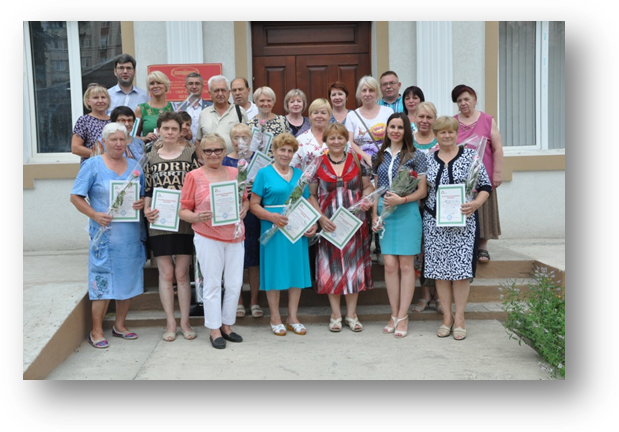 Ежегодно по обращению ОО «Союз защитников ПМР» оказывалась помощь в закупке канцтоваров и спортинвентаря для проведения мемориалов «Памяти павших – во имя живых».Оказание содействия.При поддержке РПП «Обновление» на базе ГОУ «ПГУ им. Т.Г. Шевченко» филиал в г. Рыбница открыты бесплатные компьютерные курсы для людей пожилого возраста, а также для лиц с ограниченными возможностями здоровья. Компьютерные курсы для пожилых людей и лиц с ограниченными возможностями окончили 20 рыбничан, средний возраст которых 62 года, обучались три месяца. Организационная деятельность.При поступлении обращений от общественных организаций спортивной направленности госадминистрация берет под свой контроль все организационные вопросы, связанные с безопасностью, порядком, охраной здоровья.Оформление договоров на безвозмездную аренду помещений для ОО, находящихся в муниципальной собственности.Приглашение на совещания по обсуждению важных вопросов, касающихся жизнедеятельности Рыбницкого района и г. Рыбница.Приглашение на информационные часы.Молодежный совет при государственной администрации Рыбницкого района и г. Рыбницы.На основании решения госадминистрации Рыбницкого района и г. Рыбницы от 24.04.2018г. №988 в целях оказания содействия в реализации государственной молодежной политики, а также вовлечения молодежи в процесс социально-экономического развития г. Рыбница утвержден состав Молодежного совета при государственной администрации Рыбницкого района и г. Рыбница. Молодежный совет является совещательным органом при государственной администрации Рыбницкого района и г. Рыбницы и функционирует на общественных началах.Молодежный совет в своей деятельности руководствуется действующим законодательством Приднестровской Молдавской Республики, а также Положением о Молодежномсоветепри государственной администрации Рыбницкого района и г. Рыбницы.Координацию деятельности Молодежного совета осуществляет Общественный совет Рыбницкого района и г. Рыбницы, осуществляющий свою деятельность при государственной администрации Рыбницкого района и г. Рыбницы.Основные задачи Молодежного совета:- создание условий для вовлечения молодежи в социально-экономическую, политическую, культурную жизнь общества;- выявление и поддержка молодых людей, обладающих организаторскими способностями, лидерскими качествами;- создание целостной системы отбора, подготовки и продвижения социально активных молодых людей;- изучение и обобщение мнения молодежи о деятельности органов государственной власти, других органов и учреждений.Комиссия по делам инвалидовНа основании решения госадминистрации № 1175 от 23.05.2018г., в целях обеспечения взаимодействия органов местной власти, общественных объединений и других организаций при рассмотрении вопросов, связанных с решением проблем лиц с ограниченными возможностями здоровья, при государственной администрации Рыбницкого района и г. Рыбницы создана комиссия по делам инвалидов. Комиссия при государственной администрации Рыбницкого района и  г. Рыбницы (далее – Комиссия) является совещательным органом при главе госадминистрации, образованным в целях обеспечения взаимодействия органов местной власти, общественных объединений и других организаций при рассмотрении вопросов, связанных с решением проблем лиц с ограниченными возможностями на территории г. Рыбница и Рыбницкого района.Комиссия в своей деятельности руководствуется Конституцией Приднестровской Молдавской Республики, законами Приднестровской Молдавской Республики, указами и распоряжениями Президента Приднестровской Молдавской Республики, а также Положением о Комиссии при государственной администрации Рыбницкого района и г. Рыбницы по делам инвалидов.Основными задачами Комиссии являются:а) подготовка предложений по формированию и проведению государственной политики в отношении инвалидов, определение способов, форм и этапов ее реализации;б) подготовка предложений по выработке основных направлений совершенствования законодательства Приднестровской Молдавской Республики в сфере предоставления инвалидам равных с другими гражданами возможностей в реализации конституционных прав и свобод, социального обеспечения инвалидов и установления им мер государственной поддержки на основании анализа положения дел и обобщения практики применения законодательства Приднестровской Молдавской Республики в указанной сфере;в) обсуждение по предложению Главы Государственной администрации иных вопросов, относящихся к проблемам инвалидности и инвалидов в Приднестровской Молдавской Республике.К юбилею со дня основания города Рыбница присвоено звание –почетный гражданин г.Рыбницы и Рыбницкому району герою Российской Федерации О.В. Крюкову.С целью своевременного принятия мер по решению социальных проблем участников Великой Отечественной войны было вынесено Распоряжение «О возложении обязанностей по оказанию посильной помощи ветеранам ВОВ г. Рыбница и Рыбницкого района за муниципальными унитарными предприятиями города Рыбница». Так, благодаря быстрому реагированию, был произведен ремонт труб в квартире ветерана Великой Отечественной войны Ганичева В.В. На Аллее Славы городского кладбища захоронено 24 погибших защитника Приднестровья. На надгробьях в срок до 01.08.2018 года была заменена облицовочная плитка и проведены реставрационные работы. Также частично были обновлены деревянные конструкции, где это было необходимо и покрашены столики и скамейки.ЗАКЛЮЧЕНИЕРезультаты деятельности Государственной администрации Рыбницкого района и г. Рыбница за 2018 год позволяют констатировать, что в отчётном периоде работа была направлена на обеспечение социально – экономического развития и социальной стабильности Рыбницкого района и г. Рыбница.Приоритетным направлением расходования средств местного бюджета являлось финансирование социально защищенных статей и муниципальных целевых программ.Основными задачами в 2018 году являлись: - выполнение социальных обязательств в полной мере, своевременная выплата заработных плат и пенсий в размере 100%; - выполнение всех запланированных мероприятий по адресным программам;- создание условий для развития малого предпринимательства и увеличения количества и качества оказываемых услуг населению;- повышение эффективности использования муниципальной собственности;- обеспечение стабильного функционирования систем жизнеобеспечения;- осуществление работы по дальнейшему реформированию жилищно-коммунального хозяйства;- рациональное и экономное использование бюджетных средств;- улучшение экологической обстановки района;- стимулирование социальной и политической активности молодежи города и района.В целом работу Государственной администрации Рыбницкого района и г. Рыбница в  2018 году можно признать удовлетворительной.ГОСУДАРСТВЕННАЯ АДМИНИСТРАЦИЯ РЫБНИЦКОГО РАЙОНА И ГОРОДА РЫБНИЦАОтчет Государственной администрацииРыбницкого района и г. Рыбницаза 2018 год.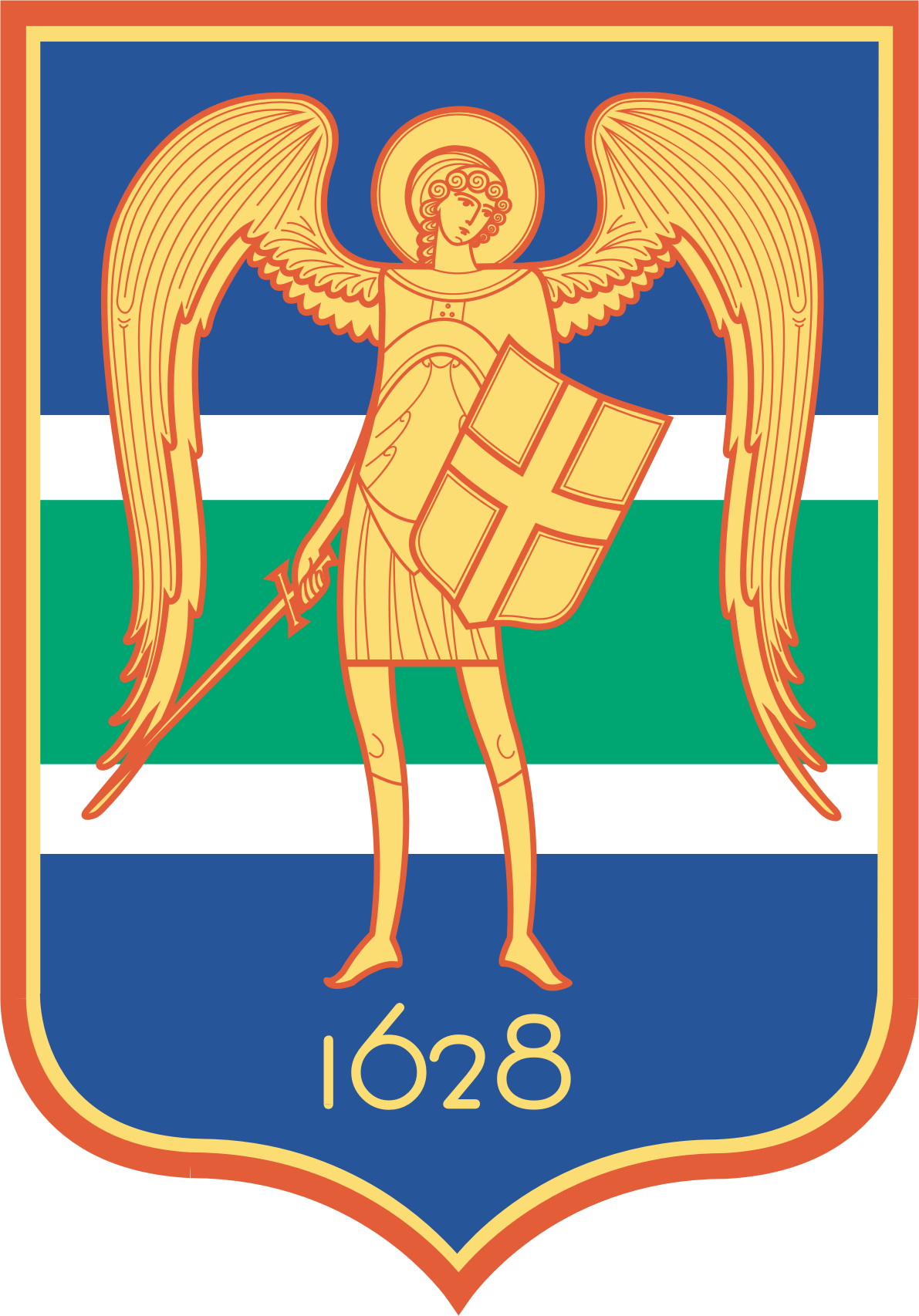 г. Рыбница 2019 г.№ п/пНаименование отраслиЕд. изм.2018 год2017 год%1Связьруб.712865821082Промышленность-//-665955141203Банки (кредитование)-//-604056651064Транспорт-//-542844111235Торговля и общепит-//-436741041066Сельское хозяйство-//-418336961137Строительство-//-39684250938Жилищно-коммунальное хозяйство-//-393638321029Судебные и юридические учреждения-//-3428341910010Культура и искусство-//-2852265610711Органы управления-//-2908277410412Здравоохранение-//-2686249610713Образование-//-2597248410415Социальное обеспечение-//-2200197311116Лесное хозяйство-//-2143193511014Отдых и туризм (физкультура)-//-21392008106Средняя по региону-//-45063943114№Наименование2018 года2017 годаТемп роста%Уд.вес(%)1ОАО «Молд.метал.завод»4 515 6842 900 70515687,02ЗАО «Рыб.цементный к-т»519 642388 96713410,03МГУП «Тирастеплоэнерго» ф. в г.Рыбница64 19765 103991,24Рыб.пр-во ЗАО ТВКЗ «KVINT»55 33459 481931,15ЗАО «Рыб.хлебокомбинат»9 95810 202980,26СООО «Рыбницкая швейная фабрика»10 04210 195980,27ОАО «Тир.к-т хлебопродуктов» Рыбницкое производство12 2779 9411230,28Рыб.ф-л ГУП «Приднестровье-лес»3 5661 3702600,1ИТОГО5 190 7003 445 964151100№ Наименование2018 год2017 год%Уд. вес (%)1МУП «ЖЭУК г.Рыбница»18 09717 686102,338,52МУП «РП КХБ»13 95112 876108,329,73МУП «САХ»10 3108 404122,722,04МУП «Рыбницалифт»4 4664 162107,39,55МУП «Рыбницкая городская баня»12524850,40,3ИТОГО46 94943 376108,2100,0№Показательед. изм.За 2018 год1.Перевезено пассажиров:1.1.внутригородские маршрутытыс. чел.2444,51.2.пригородные маршрутытыс. чел.106,3в том числе льготной категории:- внутригородские маршрутытыс. чел.171,1- пригородные маршрутытыс. чел.35,12.Пассажирооборот2.1.внутригородские маршрутытыс. пас/км8140,32.2.пригородные маршрутытыс. пас/км1800,63.Доходы от перевозок3.1.внутригородские маршрутытыс. руб.8555,93.2.пригородные маршрутытыс. руб.984,04.Тариф на внутригородские маршрутыруб.3,5Наименование культурпосевная площадь     гаплощадь уборки,гаплощадь уборки,гасбор урож. в весе после доработки всего,т.урожайность с уборочной площади            ц/гаНаименование культурпосевная площадь     гавсегов % к посевной площадисбор урож. в весе после доработки всего,т.урожайность с уборочной площади            ц/газерновые и зернобобовые культуры всего, в т.ч. 28 758,028 758,0100,0131 419,045,7пшеница озимая15 723,715 723,7100,058 293,437,1ячмень озимый1 003,91 003,9100,03 049,130,4тритикале38,538,5100,0122,031,7пшеница яровая381,6381,6100,01 012,026,5ячмень яровой1 338,61 338,6100,02 588,019,3овес10,010,0100,023,023,0рожь29,529,5100,078,526,6кукуруза на зерно9 796,29 796,2100,065 691,367,1горох зерновой200,0200,0100,0351,317,6нут236,0236,0100,0210,48,9прочие зерновые и зернобобовыепрочие зерновые и зернобобовыетехнические культуры всего, в т. 19 439,919 429,999,936 648,418,9рапс озимый3 622,53 622,5100,06 638,318,3рапс яровой127,0127,0100,0173,813,7подсолнечник14 002,214 002,2100,027 924,619,9соя1 049,11 049,1100,01 451,613,8горчица629,1629,1100,0460,17,3лаванда10,00,00,00,00,0КартофельБахча продовольственная19,619,6100,0245,2125,1овощные культуры всего, в т.ч.17,517,5100,0148,184,6капуста2,32,3100,034,2148,7томаты7,17,1100,053,875,8огурцы3,83,8100,028,474,7перец сладкийсвекла столовая0,10,1100,00,990,0морковь столовая0,20,2100,01,890,0лук на репку3,73,7100,026,671,9баклажаны0,10,1100,00,990,0кабачки0,20,2100,01,575,0прочие овощиКормовые - всего,  в т.ч.1 766,01 766,0100,024 559,5139,1кукуруза на силос601,6601,6100,012 159,1202,1однолетние травы327,3327,3100,05 252,0160,5многолетние травы836,6836,6100,07 136,485,3кормовая свекла0,50,5100,012,0240,0прочие кормовыеМноголет. насажд. - всего в т.ч.1 553,1ххххсемечковые, в т.ч.1 244,012,21,0102,083,6яблоня1 242,912,21,0102,083,6груша1,00,00,00,00,0айва0,10,00,00,00,0косточковые, в т.ч.209,114,67,065,044,5черешня3,10,00,00,00,0вишня7,84,355,17,517,4абрикос4,30,00,00,00,0персик6,42,335,920,087,0слива71,58,011,237,546,9Орехоплодные 95,924,025,02,71,1Виноград4,11,9100,07,338,4ПоказателиЕд.изм.2018 г.1. ПоголовьеКРС - всегогол.2731  в т.ч.: коровыгол.1039Свиньи гол.2819Овцы и козыгол.1103Птица гол.13102.Реализовано на убой скота и птицы  ( в живом весе)т810,6в т. ч.:   КРСт385,9              свиньит378,7              овцы и козыт11,9              птица т34,1              прочеет-3.Надоено молокат5076,24.Удой на 1 фур.коровукг47945. Получено куриного яйцатыс.шт.170,56.Получено яиц от 1 курицы-несушкишт.171№ п/пПоказателиЕд.изм. 2017г.2018г.%1Объем производственной продукции (работ, услуг)млн.руб.17,618,0102,32Фонд оплаты трудамлн.руб.3,23,5107,63Прибыль (убытки)т.руб.20,489,6в 4,4 р.4Производительность трударуб.192 236192 526100,25Среднесписочная численностьчел.9294102,26Среднемесячная заработная платаруб.29843141100,7№п/пНаименование услугиТариф за кв.м.жилого помещения в 2018годуПоступило доходов в 2018 году, руб.Выполнено работ и оказано услуг 2018 год, руб.1.Наем государственной и муниципальной площади0,19148 56115 021 5342.Услуги по содержанию и ремонту (включая капитальный) жилищного фонда, санитарному содержанию зданий1,9715 664 07315 021 534в том числе:а)техническое обслуживание и текущий ремонт строительных конструкций 0,706 123 0406 320 882 Том числетекущий ремонт строительных конструкций здания2 001 161техническое обслуживание строительных конструкций здания 2 483 538содержание административно-управленческого персонала, в том числе проценты банка1 620 098налог на землю216 085б)капитальный ремонт строительных конструкций здания0,332 870 3392 120 764в)капитальный ремонт лифтов0,24955 1681 111 611г)проведение санитарно-эпидемиологических мероприятий0,0187 65498 410д)уборка лестничных клеток, холлов, коридоров и других мест общего пользования зданий0,08629 096579 838ж)диагностика и освидетельствование лифтов0,08393 710355 352з)капитальный ремонт внутридомовых инженерных сетей холодного водоснабжения и водоотведения0,02197 279143 443и)капитальный ремонт внутридомовых инженерных сетей теплоснабжения и горячего водоснабжения0,03282 494330 486к)санитарное содержание придомовых территорий0,48 4 125 2933 960 7483.стоимость электроэнергии, использованной на работу лифтов и мест общего пользования0,721 163 0271 178 924 4.налог на доходы644 553ВСЕГО:16 975 66116 845 011№п/пПоказателиЕд. изм.2017г.2018г.%1Доходы от операционной деятельностимлн.руб.8,410,3122,72Доходы от финансовой деятельноститыс.руб.5,483Доходы от инвестиционной деятельноститыс.руб.4 Себестоимость услугмлн.руб. 6,78,2121,55Общие  и административные  расходытыс.руб.890,3,61 119,8125,86Другие операционные расходытыс.руб.165,6126,276,27Прибыль (убытки) до налогообложениятыс.руб.561,5825,4147,08Расходы по налогам из прибылитыс.руб.464,5563,9121,49Чистая прибыльтыс.руб.97,0261,6269,710Фонд оплаты трудамлн.руб.3,9 4,3110,511Производительность трудатыс.руб.85,8105,2122,712Среднесписочная численностьчел.989810013Среднемесячная зарплатаруб.3 1853 453108,4№ п/пНаименованиеЕд. измерения2018 год1.Объем производства продукции, в том числе:-бюджет- хозрасчетная деятельностьмлн. руб.13,9529,679 4,2722.Доходы от хозрасчетной деятельностимлн. руб.3,239Доходы бюро ритуальных услугтыс. руб.286,3Доходы от реализации товаровтыс. руб.25,4Санитарное содержание придомовых территориймлн. руб.3,9603.Среднесписочная численностьЧел.2924Производительность трудатыс. руб.47,85.Среднемесячная заработная плататыс. руб.2,38№ ппПоказателиЕд. изм.20172018%1.Количество заседанийед.2728103,72.Рассмотрено материалов из них:523772147,6- на несовершеннолетнихчел.237291122,7- на родителейчел.286481168,1Характер правонарушений:- употребление спиртных напитковед.564376,7- употребление наркотических веществед.-1-- мелкое хищениеед.6233,3- мелкое хулиганствоед.343397- нарушение паспортного режимаед. 9666,6- не выполнение родителями или лиц, их заменяющих обязанностей по воспитанию детей-употребление табачных изделий-нарушение правил благоустройства-нарушение правил дорожного движенияед.26514513344122798166,4156,569,2266,6- нанесение телесных поврежденийед.122004.Обследовано неблагополучных семей, из них:семей5476140,75.Поставлено на учётсемей1114127,2Направлено исков на лишение родительских правшт.3133,36.Рассмотрено представлений:- о невыполнении «Закона об образовании»шт.911122,2- о направлении в школу-интернатшт.7342,8- о снижении брачного возрасташт.2--7.Направлено врачу- наркологу для постановки на учетчел.--№ п/п№ п/пПоказателиЕд. изм.2018г.2017г.Управление народного образованияУправление народного образованияУправление народного образованияУправление народного образованияУправление народного образованияУправление народного образованияОбразовательные школыОбразовательные школыОбразовательные школыОбразовательные школыОбразовательные школыОбразовательные школыКоличество учебных заведенийКоличество учебных заведенийед.3535Количество классовКоличество классовед.435427Количество учащихсяКоличество учащихсячел.63156259Количество школ с русским языком обученияКоличество школ с русским языком обученияед.2626- в них обучается - в них обучается чел.52935195- % от общей численности- % от общей численности83,8%83%Количество школ с украинским языком обученияКоличество школ с украинским языком обученияед.11- в них обучается- в них обучаетсячел.6878- % от общей численности- % от общей численностичел.1,1%1,3%Количество школ с молдавским языком обученияКоличество школ с молдавским языком обученияед.77- в них учащихся- в них учащихсячел.466486- % от общей численности- % от общей численностиед.7,4%7,8%Количество школ с русским и молдавским языком обученияКоличество школ с русским и молдавским языком обученияед.11в них учащихся с русским языком обученияв них учащихся с русским языком обучениячел.484485 с молдавским языком обучения с молдавским языком обучениячел.613Число учащихся, изучающих II официальный язык:Число учащихся, изучающих II официальный язык:чел.а)- украинский- украинскийчел.22592288- % от общей численности- % от общей численностиед.35,9%36,6%б)- молдавский язык- молдавский языкчел.34943382- % от общей численности- % от общей численностиед.55,5%54,2%в)-русский язык- % от общей численности-русский язык- % от общей численностичел.ед.5388,6%5749,2%Учреждения дополнительного образованияУчреждения дополнительного образованияУчреждения дополнительного образованияУчреждения дополнительного образованияУчреждения дополнительного образованияУчреждения дополнительного образованияУчреждения дополнительного образованияУчреждения дополнительного образованияУчреждения дополнительного образованияУчреждения дополнительного образованияУчреждения дополнительного образованияУчреждения дополнительного образованияКоличество учрежденийКоличество учрежденийед.32ЦДЮТ количество групп (кружков)ЦДЮТ количество групп (кружков)ед.172202- учащихся- учащихсячел.19652400МУПЦ количество групп МУПЦ количество групп ед.3031     - учащихся- учащихсяед.594578    Кадры УНОКадры УНОКадры УНОКадры УНОКадры УНОКадры УНОВсегоВсегочел.27551778а.Образовательные школыОбразовательные школычел.14791518б.Дошкольные учрежденияДошкольные учреждениячел.11641200в.Внешкольные учрежденияВнешкольные учреждениячел.112123В системе образования трудится всего педагогов:В системе образования трудится всего педагогов:чел.14551437а.- с высшим образованием- с высшим образованиемчел.1103 (76%)%)б.- с квалификационной категорией- с квалификационной категориейчел.928 (64%)930 (64%)Прошли курсы повышения квалификации всего специалистовПрошли курсы повышения квалификации всего специалистов чел.438215 - из них педагогов- из них педагоговчел.356196 № п/пПоказателиЕд. изм.2017г.2018г.ДинамикаДошкольные учрежденияДошкольные учрежденияДошкольные учрежденияДошкольные учрежденияДошкольные учрежденияДошкольные учрежденияКоличество детских садовед.31310Количество групп в детских садахед.187188+1Численность воспитанников, всего в детских садахчел.32273296+ 69Количество образовательных комплексов «Школа – детский сад»ед.15150Количество групп в образовательных комплексах «Школа – детский сад»ед.2324+1Численность воспитанников, всего в образовательных комплексах «Школа – детский сад»чел.252267+15Количество ОУ всегоед.46460Количество групп в ОУ всегоед.210212+2Численность воспитанников в ОУ всегочел.34793563+84Количество детских садов / «Школа – детский сад» с русским языком обученияед.38380а.- в них группед.186188+2б.- в них воспитанниковчел.31873267+80в.- % от общей численности%91,691,7Количество детских садов с украинским языком обученияед.110а.- в них группед.660б.- в них воспитанниковчел.8283+1в.- % от общей численности%2,52,4Количество детских садов / «Школа – детский сад» с молдавским языком обученияед.770а.- в них группед.18180б.- в них воспитанниковчел.210213+3в.- % от общей численности%65,9Всего групп, изучающих украинский язык как II официальныйед.64640а.- в них воспитанниковчел.896898+2Всего групп, изучающих молдавский язык как II официальныйед.53530а.- в них воспитанниковчел.759756-3Всего групп, изучающих русский язык как II официальныйед.12120а.- в них воспитанниковчел.147149+2№ п/пНаименование образовательного учрежденияЕд.Первое полугодие 2018-2019 учебного годаПервое полугодие 2017-2018 учебного годаМуниципальное образовательное учреждение «Рыбницкая русская гимназия №1»чел.498494Муниципальное образовательное учреждение «Рыбницкая украинская средняя общеобразовательная школа №1 с гимназическими классами имени Леси Украинки»чел.6878Муниципальное образовательное учреждение «Рыбницкая русская средняя общеобразовательная школа №10 с гимназическими  классами»чел.803751Муниципальное образовательное учреждение «Рыбницкий теоретический лицей –комплекс»чел.412427Муниципальное образовательное учреждение «Рыбницкая русская средняя общеобразовательная школа №6 с лицейскими классами»чел.1002969№ п/пНаименование ОООЕд.Первое полугодие 2017-2018 учебного годаПервое полугодие 2018-2019учебного года1.МОУ«Рыбницкая средняя общеобразовательная школа-интернат»чел.152121ЛьготыКоличество воспитанниковПроцентное соотношение от общего количества воспитанников100%70420,2%50%2697,7%30%1283,7%№ п/пПоказатели2017 г. факт2018 г.план2018 г.факт% Выполнения1.Читатели21 34421 21021 4031012.Посещение134 365127 000132 458104,33.Количество выданных документов401 886390 750397 045102Показатель2018 г.2017 г.+/-Всего состоит на службе, из них:147179-32Старший и средний нач. состав111123-12Младший нач. состав3656-20Всего уволено со службы49490МОБ2339-16КМ67-1Другие службы203+17Всего принято на службу2329-6МОБ17170КМ26-4Другие службы46-2Дисциплинарная практикаПоощрено128159-31КМ2931-2МОБ8296-14Другие службы1732-15Привлечено к дисц. ответственности6881-13КМ1217-5МОБ4556-11Другие службы118+3вид преступления2018 г.2017г.динамикадинамикаудельный весот ПМРвид преступления2018 г.2017г.ОВДреспубликаудельный весот ПМРУбийство84100,0-11,133,3изнасилование-----разбой21100,026,710,5Грабеж711-36,4-25,09,3умышленное причинение тяжкого вреда здоровью7616,721,211,1хищения имущества собственникав т.ч. из жилищ граждан1725420473-15,7-26,0	-20,7-23,0	16,915,7Мошенничество42100,0-57,510,8вымогательство21100,023,112,5хулиганство46-33,3-13,84,0угон55--23,413,8в сфере НОН7088-20,5-11,6-13,1прочие3643-16,3-7,611,8вид преступления2018 г.2017 г.динамикадинамикаудельный весот ПМРвид преступления2018 г.2017 г.ОВДреспубликаудельный весот ПМРнезаконные валютные операции-----хищения путем присвоения либо растраты715-53,3-61,420,6незаконное занятие предпринимательской деятельностью14-75,0-27,64,7незаконное использование товарного знака-----хищения в особо крупных размерах22-12,95,7нарушение налогового законодательства5366,767,910,6сбыт поддельных денег----100,0-служебный подлог156150,0-3,426,7злоупотребление властью131030,0-22,246,4Взятки45-20,059,47,8Прочие2122-4,51,57,5вид преступления2018 г.2017 г.ДинамикаДинамикаудельный весот ПМРвид преступления2018 г.2017 г.ОВДреспубликаудельный весот ПМРнарушения ПДД5366,7-6,116,1автоаварии со смерт. исходом21100,0-23,120,0нарушение неприкосновенности жилища2850-44,0-7,518,9Самоуправство13-66,7-37,510,0нарушение правил админ. надзора161233,3-16,740,0уклонение от уплаты алиментов3449-30,6-13,816,4превышение долж. полномочий-----похищение или повреждение документов4333,3-28,022,2нарушение правил пожарной безопасности-----незаконная добыча рыбы-----Прочие154275,087,314,5вид преступления2018 г.2017 г.динамикаУбийство100,0100,0-Изнасилование---Разбой50,0100,0-50,0Грабеж77,890,0-12,2Умышленное причинение тяжкого вреда здоровью100,087,512,5Хищения имущества собственникав т.ч. из жилищ граждан76,768,483,586,9-6,8-18,5Мошенничество33,3 -33,3Вымогательство100,0100,0-Хулиганство100,0100,0-Угон100,0100,0-В сфере НОН93,495,2-1,8	категория лиц	2018 г.2017 г.динамикаНеработающие238281-15,3несовершеннолетние1826-30,8иностранные граждане47-42,9ранее судимые70119-41,2в состоянии опьянения2933-12,1сотрудники МВД42100,0вид преступления2018 г.2017 г.динамикаУбийство100100-Изнасилование---Разбой50,0100-50,0Грабеж71,490,9-19,5умышленное причинение тяжкого вреда здоровью10083,316,7хищения имущества собственникав т.ч. из жилищ граждан85,479,688,289,0-2,8-9,4Мошенничество50,050,0-Вымогательство100100-Хулиганство100100-Угон100100-в сфере НОН97,1100-2,9подразделениераскрыто по направленным в судраскрыто по направленным в судраскрыто неочевидныхраскрыто неочевидныхраскрыто по установленным лицамраскрыто по установленным лицамподразделение2018 г.2017 г.2018 г.2017 г.2018 г.2017 г.ОУР182200172192224267ОБЭПиК232020235155ОУИМ9514986120132161ИДН344617335054ОГАИ323531263535ДЧ461325СПД111113другие службы352031151815всего406477359413513595админ. правонарушения2018 г.2017 г.+/-всего составлено, из них:1805817253+805мелкое хулиганство11181190-72мелкое хищение6370-7антиалкогольное законодательство19262005-79в сфере НОН151179-28нарушений ПДД, из них:103569058+1298- управление т/св состоянии опьянения225199+26неисполнение родителями или лицами, их заменяющими, обязанностей по воспитанию и содержанию детей471429+42нарушение правил паспортного режима19012005-104